يك فوريتيطرح  شفافيت دريافتي مديران كشور و استرداد دريافتي‌هاي مازادكميسيونهاي ارجاعياصلي‌:فرعي‌:معاونت قوانيناداره كل تدوين قوانينباسمه‌تعاليرياست محترم مجلس شوراي اسلامياحتراماً طرح ذيل كه به امضاي 25 نفر از نمايندگان رسيده است، 
جهت طي مراحل قانوني تقديم مي‌گردد.مقدمه (دلايل توجيهي):پرداخت و دريافت حقوق و مزاياي ماهانه چند ده‌ميليوني علاوه بر اينكه موجب خدشه به حيثيت دولت شد خطر آسيب به سرمايه اجتماعي نظام را در پي داشت. در حالي‌كه ميليون‌ها نفر از جوانان كشور بيكار هستند و اكثريت كارمندان و كارگران اين كشور از حقوق اندكي برخوردار هستند و فشارهاي مالياتي موجب تعطيلي بسياري از كارخانجات و واحدهاي اقتصادي و توليدي شده است، پرداخت اين وجوه آن‌هم با فشار بر ماليات‌دهندگان و از محل اموال مردم بيچاره با ذات انقلاب اسلامي و عدالت و انصاف مغاير است هر چند قانون مديريت خدمات كشوري حدود و ثغور پرداخت‌ها را براي مشمولان اين قانون مشخص كرده است ليكن قانون مذكور ضمانت اجراي كيفري براي تخلف از قانون و پاداش‌هاي غيرمتعارف تعيين نكرده است. يكي از مهمترين ضمانت اجراها شفافيت است؛ وقتي از جيب مردم حقوقهاي كلان به برخي مديران پرداخت مي‌شود مردم بايد در جريان آن قرار گيرند. علي‌هذا براي جلوگيري از پرداخت‌هاي غيرمتعارف و برخورد با تخلف كنندگان، طرح زير با قيد دوفوريت تقديم مي‌گردد:دهقاني‌نقندر- اميني‌فرد- بنايي- نقوي‌حسيني- قوامي- باستاني- 
سلام اميني- نانواكناري- فولادگر- ابطحي- سيداحسان قاضي‌زاده هاشمي- مسعودي- كريمي‌قدوسي- آزادخواه- خادمي- حضرت‌پور- ناصري‌نژاد- منصوري- عليرضا ابراهيمي- نادري- رستميان- پژمانفر- فرهنگي- حسين‌زاده‌بحريني- طباطبايي‌نژادعنوان طرح:شفافيت دريافتي مديران كشور و استرداد دريافتي‌هاي مازادماده1- هرگونه پرداخت بيش از سقف مقرر در قانون مديريت خدمات كشوري در حكم تصرف غيرقانوني در اموال دولتي است و پرداخت‌كننده و دريافت‌كننده تحت تعقيب كيفري قرار مي‌گيرند.ماده2- هرگونه پرداخت از محل منابع اعتباري خارج از شمول قانون محاسبات عمومي و ساير مقررات عمومي دولت اضافه بر احكام قانون مديريت خدمات كشوري مستوجب تعقيب كيفري موضوع ماده(1) مي‌باشد.ماده3- حقوق، مزايا و پاداش و كليه‌ دريافتي‌هاي مديران و كاركنان دستگاههاي اجرائي موضوع ماده(5) قانون مديريت خدمات كشوري و ساير مسؤولان حكومتي بايد در وب‌گاهي (سايتي) متمركز به اطلاع عموم مردم رسانده شود. ديوان محاسبات و سازمان بازرسي كل كشور مسؤول نظارت بر اجراي اين حكم بوده و هر شش‌ماه يكبار گزارش آن را به مجلس شوراي اسلامي ارائه خواهند داد.ماده4- آن دسته از شركتها و مؤسسات خصوصي كه بخشي از سهام آنها متعلق به دولت و شركتهاي دولتي، شهرداري‌ها و نهادهاي عمومي غيردولتي و نهادهايي كه به نحوي از بودجه عمومي استفاده مي‌كنند مي‌باشد مشمول احكام اين قانون مي‌باشند.ماده5- پرداختي‌هايي كه خارج از احكام قانوني صورت گرفته است غيرحق محسوب و دريافت‌كنندگان موظف هستند وجوه دريافتي را مسترد نمايند.هيأت‌رئيسه محترم مجلس شوراي اسلامياحتراماً، در اجراي آيين‌نامه داخلي مجلس شوراي اسلامي و ماده (4) 
قانون تدوين و تنقيح قوانين و مقررات كشور مصوب 25/3/1389 نظر معاونت قوانين در مورد طرح شفافيت دريافتي مديران كشور و استرداد دريافتي‌هاي مازادتقديم مي‌گردد.معاون قوانيننظر اداره‌كل تدوين قوانينمعاون محترم قوانيناحتراماً در اجراي بندهاي (2) و (4) ماده (4) قانون تدوين و تنقيح قوانين و مقررات كشور مصوب 25/3/1389 نظر اين اداره‌كل به شرح زير تقديم مي‌گردد:1- سابقه تقديم:ماده 134 -  قبلاً تقديم نگرديده است-  قبلاً در جلسه علني شماره         مورخ            تقديم و در تاريخ              در  مجلس/  كميسيون  (موضوع اصل 85 قانون اساسي) رد شده و اينك: با تغيير اساسي پيش از انقضاء شش ماه  با انقضاء شش ماه     مجدداً قابل پيشنهاد به مجلس2- در اجراي بند (2) ماده (4) قانون تدوين و تنقيح قوانين و مقررات كشور: در طرح تقديمي آيين‌نگارش قانوني و ويرايش ادبي3- از نظر آيين‌نامه داخلي مجلس (شكلي):الف- ماده 131-اول- حداقل امضاء لازم (15 نفر)   دوم- موضوع و عنوان مشخصسوم- دلايل لزوم تهيه و پيشنهاد در مقدمه        چهارم- موادي متناسب با اصل موضوع و عنوان     ب- ماده 142- طرح تقديمي داراي	           است و پيشنهاد آن به عنوان                       مواجه با ايراد4- در اجراي بند(4) ماده(4) قانون تدوين و تنقيح قوانين و مقررات كشور مصوب 25/3/1389:اول: از نظر قانون اساسي؛	طرح تقديمي با قانون اساسي بطوركلي مغايرتدوم: از نظر سياست‌هاي كلي نظام و سند چشم‌انداز؛	طرح تقديمي با سياست‌هاي كلي نظام و سند چشم‌انداز مغايرت   سوم: از نظر قانون برنامه؛	طرح تقديمي با قانون برنامه مغايرتچهارم: از نظر آيين‌نامه داخلي مجلس (ماهوي)؛	الف- طرح تقديمي با قانون آيين‌نامه داخلي مجلس مغايرت 	ب- ماده 144- رعايت اصل هفتاد و پنجم قانون اساسي	ج- ماده 185- موجب اصلاح يا تغيير برنامه مصوب                    و نياز به          رأي نمايندگان	تعداد يك برگ اظهارنظر به ضميمه تقديم مي‌شود.مديركل تدوين قوانين___________________________________________________5- طرح تقديمي از حيث پيشگيري از وقوع جرم با بند(5) اصل(156) قانون اساسي مغايرتمعاونت اجتماعي و پيشگيري از وقوع جرم قوه قضائيهضميمه نظر اداره‌كل تدوين قوانينبيان مستندات و دلايل مغايرت:نظر اداره‌كل اسناد و تنقيح قوانينمعاون محترم قوانيناحتراماً در اجراي بندهاي (1) و (3)  ماده (4) قانون تدوين و تنقيح قوانين و مقررات كشور مصوب 25/3/1389 نظر اين اداره‌كل به شرح زير تقديم مي‌گردد:در اجراي بند (1):                    الف- درخصوص طرح تقديمي قوانين متعارض ب- درخصوص طرح تقديمي قوانين مرتبط در اجراي بند (3): با عنايت به بررسي‌هاي به عمل آمده قانونگذاري در اين موضوع    تعداد دوازده برگ سوابق قانوني و دلايل ضرورت قانونگذاري به ضميمه تقديم مي‌شود.                                                                                 مديركل اسناد و تنقيح قوانينضميمه نظر اداره‌كل اسناد و تنقيح قوانينسوابق قانوني و دلايل ضرورت قانونگذاريدوره دهم ـ سال اول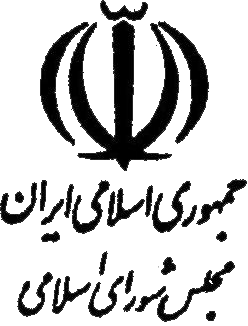      شماره چاپ         172تاريخ چاپ 30/4/1395     شماره ثبت          1531- تخلف از ماده (5) طرح بدون ضمانت اجراء مي‌باشد.2- عموم و اطلاق مواد (1)، (2)، (4) و (5) مغاير بند (ح) ماده (50) قانون برنامه پنجم توسعه است و نياز به دو سوم رأي نمايندگان محترم مجلس دارد. زيرا به موجب اين بند بعضي از پرداخت‌ها مي‌تواند باتصويب كارگروهي كه تعيين شده خارج از شمول مقررات قانون مديريت خدمات كشوري صورت پذيرد.3- طرح تقديمي از آنجايي كه احكام و قوانين منسوخه را ذكر ننموده و به‌جاي اصلاح يا الحاق به يكي از قوانين اصلي به‌نحو مستقل تنظيم گرديده است مغاير سياست‌هاي تقنيني مجلس شوراي اسلامي مي‌باشد.4- در ماده (1) طرح مناسب است عبارت «و مشمول ماده (598) قانون مجازات اسلامي (مصوب 2/3/1375) و» بعد از عبارت «اموال دولتي است» اضافه گردد.رديفعنوانتاريخ تصويبموادمرتبط1قانون مديريت خدمات كشوري 8/7/13865،64 الي 80 و1172قانون رسيدگي به دارايي مقامات، مسؤولان و كارگزاران جمهوري اسلامي ايران9/8/1394كل مواد3قانون اصلاح ماده (241) لايحه قانوني اصلاح قسمتي از قانون تجارت20/2/1395ماده واحدهقانون مديريت خدمات كشوري مصوب 8/7/1386ماده 5- دستگاه اجرائي : كليه وزارتخانه‌ها، مؤسسات دولتي ، مؤسسات يا نهادهاي عمومي غيردولتي ، شركتهاي دولتي و كليه دستگاههايي كه شمول قانون بر آنها مستلزم ذكر و يا تصريح نام است از قبيل شركت ملي نفت ايران ، سازمان گسترش و نوسازي صنايع ايران،‌بانك مركزي، بانكها و بيمه‌هاي دولتي، دستگاه اجرائي ناميده مي‌شوند.ماده 64 - نظام پرداخت كارمندان دستگاههاي اجرائي براساس ارزشيابي عوامل شغل و شاغل و ساير ويژگيهاي مذكور در موادآتي خواهد بود. امتياز حاصل از نتايج ارزشيابي عوامل مذكور در اين فصل ضرب در ضريب ريالي، مبناي تعيين حقوق ومزاياي كارمندان قرار مي‌گيرد و براي بازنشستگان و موظفين يا مستمري بگيران نيز به همين ميزان تعيين مي‌گردد.تبصره - ضريب ريالي مذكور در اين ماده باتوجه به شاخص هزينه زندگي در لايحه بودجه سالانه پيش بيني و به تصويب مجلس شوراي اسلامي مي رسد. ماده 65 - كليه مشاغل مشمول اين قانون براساس عواملي نظير اهميت و پيچيدگي وظايف و مسؤوليتها، سطح تخصص و مهارتهاي مورد نياز به يكي از طبقات جدول يا جداول حق شغل اختصاص مي يابند.حداقل امتياز جدول يا جداول ارزشيابي مشاغل(2000) و حداكثر آن(6000) مي‌باشد.تبصره 1- هركدام از مشاغل متناسب با ويژگيها، حداكثردر پنج رتبه، مقدماتي، پايه ، ارشد، خبره و عالي طبقه بندي مي گردند و هركدام از رتبه ها به يكي از طبقات جدول يا جداول موضوع اين ماده اختصاص مي‌يابد. رتبه‌هاي خبره و عالي به مشاغل كارشناسي و بالاتر اختصاص مي يابد. شاغلين مربوط در بدو استخدام در رتبه مقدماتي قرار مي‌گيرند و براساس عواملي نظير ابتكار و خلاقيت ، ميزان افزايش مهارتها، انجام خدمات برجسته، طي دوره هاي آموزشي و ميزان جلب رضايت ارباب رجوع براساس ضوابطي كه متناسب با ويژگيهاي مشاغل به تصويب شوراي توسعه مديريت مي‌رسد ارزيابي و حسب امتيازات مكتسبه وطي حداقل مدت تجربه مربوط به سطوح پايه، ارشد، خبره و عالي ارتقاء مي‌يابند. نخبگاني كه طبق ضوابط مصوب شوراي عالي انقلاب فرهنگي تعيين مي‌شوند و افرادي كه علاوه بر شرايط عمومي در بدو استخدام  از تجربه و مهارت لازم برخوردار هستند طبق آئين‌نامه‌اي‌كه به پيشنهاد سازمان به تصويب هيأت وزيران مي‌رسد از طي برخي از رتبه‌ها معاف و در يكي از رتبه هاي ديگر قرار مي‌گيرند.تبصره 2- كليه عناوين مديريت و سرپرستي متناسب با پيچيدگي وظايف و مسؤوليتها ، حيطه سرپرستي و نظارت و حساسيتهاي شغلي و ساير عوامل مربوط در يكي از طبقات جدول فوق العاده مديريت كه حداقل امتياز آن (500) و حداكثر آن (5000)است، قرارمي گيرند.تبصره 3- امتياز طبقه مشاغل آموزشي تمام وقت وزارت آموزش و پرورش وبهداشتي و درماني وزارت بهداشت، درمان و آموزش پزشكي در جدول يا جداول حق شغل با ضريب (1/1) محاسبه مي‌گردد.ماده 66 -كليه شاغلين مشمول اين قانون براساس عواملي نظير تحصيلات، دوره‌هاي آموزشي و مهارت (علاوه بر حداقل شرايط مذكور در اولين طبقه شغل مربوط) ، سنوات خدمت  و تجربه از امتياز حق شاغل كه حداقل (1000) و حداكثر(4500)امتياز مي‌باشد، بهره‌مند مي‌گردند.حداكثرامتياز اين ماده براي هر شاغل از هفتاد و پنج‌درصد(75%) امتياز شغل وي تجاوز نخواهد كرد.تبصره - هنرمندان و افرادي كه در حوزه‌هاي علميه تحصيل نموده‌اند براساس آئين‌نامه‌اي كه با پيشنهاد سازمان به تصويب هيأت وزيران مي‌رسد با مقاطع رسمي تحصيلي همتراز مي گردند.ماده 67 - جدول يا جداول موضوع ماده(65) و تبصره‌هاي(1) و(2) آن بنا به پيشنهاد سازمان به تصويب هيأت وزيران مي‌رسد و تخصيص هركدام از مشاغل و طبقات شغلي آن به يكي از طبقات جداول حق شغل با پيشنهاد سازمان توسط شوراي توسعه مديريت انجام و براي اجراء به دستگاههاي اجرائي ابلاغ مي گردد . ارزيابي عوامل مربوط به شاغل براساس ضوابطي كه با پيشنهاد سازمان به تصويب شوراي مذكور مي‌رسد توسط دستگاههاي اجرائي انجام خواهدشد و سازمان بر اجراء اين امر نظارت مي‌نمايد.ماده 68 - علاوه بر پرداختهاي موضوع ماده(65) و تبصره‌هاي آن و ماده(66) كه حقوق ثابت تلقي مي‌گردد فوق‌العاده‌هايي به شرح زير به كارمندان قابل پرداخت مي باشد:1- فوق‌العاده مناطق كمتر توسعه‌يافته و بدي آب و هوا براي مشاغل تخصصي كه شاغلين آنها داراي مدارك تحصيلي كارشناسي ارشد و بالاتر مي‌باشند تا به ميزان  بيست و پنج درصد(25%) امتيازحقوق ثابت و براي ساير مشاغل تا بيست درصد(20%) حقوق ثابت هركدام از كارمندان واجد شرايط پرداخت خواهد شد. فهرست اين مناطق در هر دوره برنامه پنجساله با پيشنهاد سازمان به تصويب هيأت وزيران مي‌رسد.2- فوق‌العاده ايثارگري متناسب با درصد جانبازي و مدت خدمت داوطلبانه درجبهه ومدت اسارت تا(1500)امتياز وبه دارندگان نشان‌هاي دولتي تا (750)‌امتياز تعلق مي‌گيرد.كارمندان و بازنشستگان كه در زمان جنگ در مناطق جنگزده مشغول خدمت اداري بوده اند به ازاء هرسال خدمت در زمان جنگ (125)امتياز در نظرگرفته مي‌شود. 3- فوق‌العاده سختي كار و كار در محيطهاي غير متعارف نظير كار با اشعه و مواد شيميايي ، كار با بيماران رواني، عفوني و در اورژانس و در بخشهاي سوختگي و مراقبتهاي ويژه بيمارستاني تا (1000)امتياز و در مورد كار با مواد سمي، آتش زا و منفجره وكار در اعماق دريا، امتياز ياد شده با تصويب هيأت وزيران تا سه برابر قابل افزايش خواهد بود.4- كمك هزينه عائله‌مندي و اولاد به كارمندان مرد شاغل و بازنشسته و وظيفه‌بگير مشمول اين قانون كه داراي همسر مي‌باشند معادل(800) امتياز و براي هر فرزند معادل(200)امتياز و حداكثر سه فرزند. حداكثر سن براي اولادي كه از مزاياي اين بند استفاده مي‌كنند به شرط ادامه تحصيل و نيز غير شاغل بودن فرزند، (25)سال تمام و نداشتن شوهر براي اولاد اناث خواهد بود. كارمندان زن شاغل و بازنشسته و وظيفه بگير مشمول اين قانون كه داراي همسر نبوده و يا همسر آنان معلول و يا از كار افتاده كلي مي‌باشد و يا خود به تنهايي متكفل مخارج فرزندان هستند از مزاياي كمك هزينه عائله مندي موضوع اين بند بهره‌مند مي‌شوند. فرزندان معلول و از كارافتاده كلي به تشخيص مراجع پزشكي ذي‌ربط مشمول محدوديت سقف سني مزبور نمي‌باشند.5- فوق‌العاده شغل براي مشاغل تخصصي، متناسب با سطح تخصص و مهارتها ، پيچيدگي وظايف و مسؤوليتها و شرايط بازار كار با پيشنهاد سازمان و تصويب هيأت وزيران براي مشاغل تا سطح كارداني حداكثر (700)امتياز و براي مشاغل همسطح كارشناسي حداكثر(1500)امتياز وبراي مشاغل بالاتر حداكثر (2000)امتياز تعيين مي گردد. اين فوق العاده با رعايت تبصره اين ماده قابل پرداخت مي باشد. 6- فوق العاده كارايي و عملكرد درچهارچوب ضوابط اين بند و تبصره اين ماده قابل پرداخت مي‌باشد:الف- به حداكثر هفتاددرصد(70%) از كارمندان هر دستگاه براساس رتبه بندي نمرات ارزشيابي كارمندان، طبق عملكرد كارمندان و باتوجه به امتيازي كه از عواملي نظير رضايت ارباب رجوع ، رشد و ارتقاء، اثر بخشي و كيفيت و سرعت در اتمام كار كسب مي‌نمايند . براساس دستورالعملي كه سازمان ابلاغ مي‌نمايد تا (20%) امتيازات مربوط به حقوق ثابت وي در مقاطع سه ماهه قابل پرداخت مي‌باشد.ب – ميزان بهره‌مندي كارمندان هر دستگاه از سقف هفتاد‌‌‌‌‌‌‌‌‌‌‌(70%)درصد مذكور در اين بند متناسب با ميزان موفقيت در تحقق تكاليف قانوني و اجراء برنامه‌ها و ارزيابي عملكرد دستگاه كه توسط سازمان و تصويب شوراي عالي اداري در سه سطح متوسط، خوب و عالي رتبه‌بندي مي‌گردند به ترتيب(30% ، 50% و 70%) تعيين مي گردد. ج – مقامات دستگاههاي اجرائي مذكور در ماده(71) متناسب با رتبه دستگاه ذي‌ربط مشمول دريافت اين فوق‌العاده مي باشند.7- به منظور جبران هزينه سفر و مأموريت روزانه داخل و خارج از كشور، نوبت كاري ، جابه‌جايي محل خدمت كارمندان با تشخيص دستگاه اجرائي ، كسر صندوق و تضمين، مبالغي با پيشنهاد سازمان و تصويب هيأت وزيران به كارمندان پرداخت خواهد شد.8- به كارمنداني كه در خارج از كشور در پستهاي سازماني اشتغال دارند فوق‌العاده اشتغال خارج از كشور براساس ضوابطي كه به پيشنهاد سازمان به تصويب هيأت وزيران مي‌رسد پرداخت مي گردد.اين گونه كارمندان در مدتي كه از فوق العاده اشتغال خارج از كشور استفاده مي‌كنند دريافت ديگري به استثناء مواردي‌كه به موجب قوانين خاص براي اشتغال درخارج از كشور به اين گونه كارمندان تعلق مي‌گيرد نخواهند داشت.9- درصورتي‌كه بنا به درخواست دستگاه، كارمندان موظف به انجام خدماتي خارج از وقت اداري گردند براساس آئين نامه‌اي كه با پيشنهاد سازمان به تصويب هيأت وزيران مي‌رسد، مي‌توان مبالغي تحت عنوان اضافه كار ، حق‌التحقيق، حق‌التدريس، حق الترجمه وحق‌التأليف به آنها پرداخت نمود.مجموع مبالغ قابل پرداخت تحت عنوان اضافه كار و حق‌التدريس به هر يك از كارمندان نبايد از حداكثر(50%) حقوق ثابت و فوق العاده هاي وي تجاوز نمايد.در هر دستگاه اجرائي حداكثر تا(20%) كارمندان آن دستگاه كه به اقتضاء شغلي، اضافه كار بيشتري دارند از محدوديت سقف(50%) مستثني مي‌باشند.10-  فوق‌العاده ويژه در موارد خاص باتوجه به عواملي از قبيل بازاركار داخلي و بين‌المللي، ريسك‌پذيري ، تأثير اقتصادي فعاليتها دردرآمد ملي ، انجام فعاليت و وظايف تخصصي و ستادي و تحقيقاتي و حساسيت كار با پيشنهاد سازمان و تصويب هيأت وزيران امتياز ويژه‌اي براي حداكثر(25%) از مشاغل ، در برخي از دستگاههاي اجرائي تا (50%) سقف امتياز حقوق ثابت و فوق‌العاده‌هاي مستمرمذكوردر اين فصل در نظر گرفته خواهدشد. تبصره - پرداخت فوق‌العاده‌هاي مذكور در بندهاي (5) و (6) اين ماده در هر كدام از دستگاههاي اجرائي، مشروط به اعمال اصلاحات ساختاري، نيروي انساني ، فنآوري و واگذاري امور به بخش غيردولتي(احكام مذكوردراين قانون) و استفاده ازمنابع حاصل از صرفه جويي‌هاي به عمل‌آمده ، در سقف اعتبارات مصوب از سال 1387 امكانپذير مي‌باشد و اين فوق‌العاده‌ها جزء ديون منظور نمي‌گردد. انجام اصلاحات مذكور در اين تبصره بايد به تأييد سازمان برسد. ماده 69- به دستگاههاي اجرائي اجازه داده مي‌شود تا بيست و پنج درصد(25%) اعتباراتي كه از محل اصلاحات مذكور در تبصره ماده فوق الذكر درهركدام از واحدهاي سازماني صرفه‌جويي مي گردد را ( با تأييد ذي‌حساب مربوطه) به عنوان فوق‌العاده بهره‌وري غيرمستمر به كارمندان و مديراني كه در همان واحدها، خدمات برجسته انجام مي‌دهند پرداخت نمايند. ماده 70 - شرايط تصدي مشاغل اختصاصي دستگاههاي اجرائي به تناسب وظايف پستهاي قابل تخصيص به هر شغل، از لحاظ معلومات، تحصيلات ، تجربه، مهارت و دوره‌هاي آموزشي مورد نياز و عوامل مؤثر ديگر با پيشنهاد دستگاه اجرائي و تأييد سازمان و تصويب شوراي توسعه مديريت تعيين مي گردد. و در انتصاب افراد به مشاغل مذكور رعايت شرايط مصوب الزامي مي‌باشد. تبصره 1- شرايط تصدي مشاغل عمومي كه دربيش از يك دستگاه شاغل دارند به تناسب پستهاي قابل تخصيص به هر شغل توسط سازمان تهيه و پس از تصويب شوراي توسعه مديريت جهت اجراء به دستگاههاي ذي‌ربط ابلاغ مي‌گردد.تبصره 2- دستگاههاي اجرائي موظفند حداكثر ظرف مدت سه سال شرايط تصدي مشاغل اختصاصي خود را به سازمان اعلام نمايند . در غيراين‌صورت سازمان موظف است شرايط تصدي مشاغل اختصاصي را رأساً به شوراي توسعه مديريت پيشنهاد نمايد. تا تغيير ضوابط قبلي، شرايط مصوب فعلي قابل اجراءاست .ماده 71 - سمتهاي ذيل مديريت سياسي محسوب شده و به عنوان مقام شناخته مي‌شوند و امتياز شغلي مقامات مذكور در اين ماده به شرح زير تعيين مي گردد:الف – رؤساي سه قوه (18000) امتياز.ب – معاون اول رئيس جمهور، نواب رئيس مجلس شوراي اسلامي و اعضاء شوراي نگهبان (17000) امتياز.ج – وزراء، نمايندگان مجلس شوراي اسلامي و معاونين رئيس جمهور (16000)‌امتياز.د- استانداران و سفراء (15000)امتياز.هـ- معاونين وزراء (14000)امتياز.تبصره 1- نخست وزيران دوران انقلاب اسلامي با مقامات بند(ب)اين ماده همتراز مي‌گردند ‌و تعيين ساير پست‌هاي همطراز به عهده هيأت وزيران بوده و تعيين همطرازي پست‌هاي كاركنان اداري مجلس به عهده رئيس مجلس خواهد بود.تبصره 2- علاوه بر حقوق موضوع ماده فوق و امتياز ويژگيهاي شاغل (مذكور در ماده(66)) كه حقوق ثابت تلقي مي‌گردد فوق‌العاده‌هاي ماده (68) اين قانون نيز حسب مورد به مقامات تعلق خواهد گرفت.تبصره 3- مقامات مذكور در اين ماده كه حداقل دوسال در پست مديريتهاي سياسي انجام وظيفه نموده يا بنمايند پس از تصدي مقام در صورتي كه به سمت پائين‌تري منصوب شوند ، چنانچه حقوق ثابت و فوق العاده مستمرآنها در مسؤوليت جديد از هشتاد درصد (80%) حقوق ثابت وفوق‌العاده مستمر وي در پست قبلي كمترباشد به ميزان مابه‌التفاوت تا(80%)را تفاوت تطبيق دريافت خواهند نمود. اين تفاوت تطبيق با ارتقاء‌هاي بعدي (‌عوامل شغل و شاغل و فوق العاده‌ها) مستهلك مي گردد و اين مابه‌التفاوت در محاسبه حقوق بازنشستگي و وظيفه نيز ملاك عمل خواهد بود. تبصره 4- دولت مجاز است با پيشنهاد سازمان، برخي از امتيازات قانوني مقامات موضوع اين قانون (به استثناء حقوق و مزايا) را به مشاغل خاص ويژه مديريت حرفه‌اي و يا سمتهاي خاص و ويژه قضائي تسري دهد. ماده 72- امتياز شغلي مديران عامل و اعضاء هيأتهاي مديره شركتهاي دولتي كه براساس سياستهاي مصوب مقام معظم رهبري درمورد اصل چهل و چهارم(44) قانون اساسي جمهوري اسلامي ايران بايد در اختيار دولت بماند با توجه به نوع وظايف، حساسيت، سطح تخصصي كارمندان، تأثير و نقش اقتصادي شركت، نوع توليد و خدمات، كارآيي و اثربخشي و سهم شركت در درآمد ملي تعيين خواهد گرديد. سقف امتياز اين ماده حداكثر(5/1)برابر حداكثر ارقام امتياز شغلي مذكور در اين فصل مي‌باشد. اين گونه كارمندان حسب مورد از امتيازات شاغل و فوق‌العاده‌هاي مذكور در ماده(68) بهره‌مند خواهند بود.تبصره - حقوق و مزاياي مديران عامل و اعضاء هيأت مديره ساير شركتهاي دولتي كه براساس سياستهاي مصوب مقام معظم رهبري بايد شركت آنها به بخش غيردولتي واگذار گردد، مشابه ساير مديران حرفه‌اي مذكور در اين قانون تعيين و پرداخت مي گردد. ماده 73 - به منظور ارتقاء كارايي و سود دهي بنگاههاي اقتصادي و ايجاد انگيزه و تحرك در آنها ، به كارمندان آن دسته از شركتهاي دولتي كه براساس سياستهاي مصوب مقام معظم رهبري در مورد اصل چهل وچهارم(44) قانون اساسي جمهوري اسلامي ايران بايد در اختيار دولت بماند براساس آئين نامه‌اي كه به تصويب هيأت وزيران مي‌رسد متناسب با ميزان سود حاصل و ميزان اثرگذاري آنها در توسعه اقتصادي كشور و عملكرد و بهره‌وري بنگاه‌ها، فوق‌العاده بهره‌وري به طور غيرمستمر پرداخت خواهد شد. حداكثر امتياز اين فوق‌العاده حسب مورد براي هفتاددرصد(70%) كارمندان تا سقف چهل درصد(40%) حقوق ثابت هريك از كارمندان مي‌باشد. تبصره - مشمولين اين قانون صرفاً يكي از فوق العاده‌هاي مذكور در بند(6) ماده(68)و اين ماده را مي‌توانند دريافت نمايند. ماده 74- به منظور هماهنگي در تعيين حقوق و مزاياي كارمندان دستگاههاي اجرائي، شوراي حقوق و دستمزد با عضويت رئيس سازمان مديريت و برنامه‌ريزي كشور و وزيراموراقتصادي‌و دارايي ودو نفر از وزراء‌به انتخاب هيأت وزيران و رئيس دستگاه ذي‌ربط و مجموعاً دو نفر نماينده از كميسيونهاي اجتماعي و برنامه و بودجه و محاسبات مجلس شوراي اسلامي(به‌عنوان ناظر) تشكيل مي‌شود، كليه دستگاههاي اجرائي اعم از اين كه مشمول مقررات اين قانون باشند يا نباشند مكلفند قبل از اتخاذ تصميم در مراجع قانوني ذي‌ربط براي تعيين و يا تغيير مباني و مقررات حقوق و مزاياي كارمندان خود و يا هر نوع پرداخت جديد موافقت شوراي مذكور را كسب كنند. مصوبات و تصميمات شورا پس از تأييد رئيس جمهور قابل اجراء است.وظايف دبيرخانه شوراي حقوق  و دستمزد به عهده سازمان خواهد بود.تبصره - هيأت وزيران و ساير مراجعي كه اختيار تنظيم مقررات پرداخت دارند، موظفند قبل از هرگونه تصميم‌گيري نظر موافق اين شورا را اخذ نمايند. ماده 75 - امتياز ميزان عيدي پايان سال كارمندان و بازنشستگان و موظفين معادل(5000) مي‌باشد.ماده 76 - حداقل و حداكثرحقوق و مزاياي مستمر شاغلين ، حقوق بازنشستگان و وظيفه بگيران مشمول اين قانون و ساير حقوق بگيران دستگاههاي اجرائي و صندوقهاي بازنشستگي وابسته به دستگاههاي اجرائي هر سال با پيشنهاد سازمان به تصويب هيأت وزيران مي رسد.تبصره - سقف حقوق ثابت و فوق‌العاده‌هاي مستمر نبايد از(7) برابر حداقل حقوق ثابت و فوق‌العاده‌هاي مستمر تجاوز كند. فوق العاده‌هاي مذكور دربندهاي(2)،(3)و(5) ماده(68) فوق‌العاده مستمر تلقي مي گردند. ماده 77 – تعيين ميزان فوق العاده‌هاي مذكور دربندهاي(5)،(6)،(7)،(‌8)،(9) و(10) ماده(68) اين قانون تا سقف تعيين شده توسط مراجع ذي‌ربط با وزير و يا رئيس دستگاه اجرائي ويا مقامات و مديران خواهد بود. ماده 78- در دستگاههاي مشمول اين قانون كليه مباني پرداخت خارج از ضوابط و مقررات اين فصل به استثناء پرداختهاي قانوني كه در زمان بازنشسته شدن يا از كارافتادگي و يا فوت پرداخت مي گردد و همچنين برنامه كمكهاي رفاهي كه به عنوان يارانه مستقيم درازاء خدماتي نظير سرويس رفت و آمد، سلف ‌سرويس ، مهد كودك و يا ساير موارد پرداخت مي گردد ، با اجراء اين قانون لغو مي‌گردد.تبصره - در صورتي كه با اجراء اين فصل، حقوق ثابت و فوق‌العاده‌هاي مشمول كسور بازنشستگي هريك از كارمندان كه به موجب قوانين و مقررات قبلي دريافت مي‌نمودند كاهش يابد، تا ميزان دريافتي قبلي ، تفاوت تطبيق دريافت خواهند نمود واين تفاوت تطبيق ضمن درج در حكم حقوقي با ارتقاء‌هاي بعدي مستهلك مي گردد. اين تفاوت تطبيق در محاسبه حقوق بازنشستگي يا وظيفه نيز منظور مي گردد.ماده 79- كليه مبالغ پرداختي به مشمولين اين قانون اعم از مستمر، غيرمستمر، پاداش و هزينه‌ها، بايد در فيش حقوقي كارمندان درج گردد. ماده 80 – آئين‌نامه اجرائي اين فصل از تاريخ تصويب اين قانون حداكثر ظرف مدت 3 ماه با پيشنهاد سازمان به تصويب هيأت وزيران مي‌رسد و دستگاههاي اجرائي موظفند حداكثر ظرف مدت(3)ماه پس از ابلاغ آئين‌نامه‌ها و دستورالعملهاي مربوط نسبت به صدور احكام اقدام نمايند. ماده117 ـ(اصلاحي 08/07/1386) كليه دستگاه هاي اجرائي به استثناء نهادها ، مؤسسات و تشكيلات و سازمانهايي كه زيرنظر مستقيم مقام معظم رهبري اداره مي شوند ، وزارت اطلاعات ، نهادهاي عمومي غيردولتي كه با تعريف مذكور در ماده ( 3 ) تطبيق دارند ، اعضاء هيأت علمي و قضات ، ديوان محاسبات ، شوراي نگهبان ، مجمع تشخيص مصلحت نظام و مجلس خبرگان رهبري مشمول مقررات اين قانون مي شوند و در خصوص نيروهاي نظامي و انتظامي مطابق نظر مقام معظم رهبري عمل مي شود . تبصره 1 ـ حقوق و مزاياي قضات تابع قانون نظام هماهنگ پرداخت كارمندان دولت مصوب1370 مي باشد و جدول موضوع ماده ( 14 ) قانون مذكور در خصوص اعداد مبناي گروه آنان به ترتيب به ( 12 ) و ( 200 ) افزايش مي يابد .تبصره 2 ـ به قضات نظامي سازمان قضائي نيروهاي مسلح در مدتي كه در پستهاي قضائي انجام وظيفه مي نمايند ، معادل مابه التفاوت مجموع دريافتي آنان تا هشتاد درصد ( 80 % ) حقوق و مزاياي مستمر قضات همتراز دادگستري فوق العاده ويژه پرداخت مي گردد .تبصره 3 ـ درصورت موافقت فرماندهي كل قوا براي برخورداري كاركنان نيروهاي مسلح از مقررات فصل دهم و سيزدهم اين قانون ، حداقل و حداكثر دريافتي آنان با رعايت مقررات ماده ( 136 ) قانون آجا ، امتيازات متعلقه به شغل و شاغل باتوجه به كيفيت خاص خدمتي در نيروهاي مسلح با ضريب ( 2 /1 ) محاسبه و پرداخت مي گردد . 
كارمندان نيروهاي انتظامي كماكان از فوق العاده سختي كار طبق مقررات استخدامي اين نيرو علاوه بر فوق العاده هاي مذكور در فصل دهم اين قانون برخوردار مي باشند .تبصره 4 ـ كارمنداني كه با رعايت ماده ( 124 ) مطابق قانون كار جمهوري اسلامي ايران در دستگاه هاي اجرائي اشتغال دارند از شمول اين قانون مستثني مي باشند .تبصره 5 ـ كارمندان سياسي و كارمندان شاغل در پستهاي سياسي وزارت امورخارجه مشمول مقررات تشكيلاتي ، استخدامي ، مالي و انضباطي وزارت امورخارجه مصوب 1352 مي باشند و كارمندان غيرسياسي شاغل در پستهاي پشتيباني از اين قانون تبعيت خواهند نمود .قانون تفسير بند (4) ماده (68) قانون مديريت خدمات كشوريموضوع استفساريه:آيا كارمندان زن شاغل و بازنشسته و وظيفه‌بگير مشمول قانون مديريت خدمات كشوري مصوب 8/7/1386 كه داراي همسر نبوده و يا همسر آنان معلول و يا از كارافتاده كلي مي‌باشد و يا خود به تنهايي متكفل مخارج فرزندان هستند از مزاياي كمك هزينه عائله مندي و اولاد موضوع بند(4) ماده(68) قانون مذكور نيز برخوردار مي‌شوند يا خير؟نظر مجلس: بلي، از مزاياي كمك هزينه عائله‌مندي و اولاد نيز برخوردار مي‌شوند.تفسير فوق درجلسه علني روز سه‌شنبه مورخ هجدهم بهمن‌ماه يكهزار و سيصد و نود مجلس شوراي اسلامي تصويب شد و در تاريخ 3/12/1390 به تأييد شوراي نگهبان رسيد.علي لاريجانيقانون حذف تبصره (3) ماده (71) قانون مديريت خدمات كشوري ماده واحده- به موجب اين قانون تبصره(3) ماده(71) قانون مديريت خدمات كشوري مصوب 8/7/1386 حذف مي‌شود.قانون فوق مشتمل بر ماده واحده درجلسه علني روز چهارشنبه مورخ دوم آذرماه يكهزار و سيصد و نود مجلس شوراي اسلامي تصويب شد و در تاريخ 2/9/1390 به تأييد شوراي نگهبان رسيد.علي لاريجانيقانون تمديد مدت اجراي آزمايشي قانون مديريت خدمات كشوريماده‌واحده- مدت اجراي آزمايشي قانون مديريت خدمات كشوري مصوب 8/7/1386 و اصلاحات بعدي آن تا پايان سال 1395 تمديد مي‌شود.قانون فوق مشتمل بر ماده‌واحده در جلسه علني روز دوشنبه مورخ بيستم ارديبهشت‌ماه يكهزار و سيصد و نود و پنج مجلس شوراي اسلامي تصويب شد و در تاريخ 29/2/1395 به تأييد شوراي نگهبان رسيد.علي لاريجانيقانون رسيدگي به دارايي مقامات، مسؤولان و كارگزاران جمهوري اسلامي ايرانماده1- مقامات تعيين‌شده در اصل يكصد و چهل و دوم(142) قانون اساسي، فهرست دارايي‌هاي خود، همسر و فرزندانشان را مطابق آيين‌نامه‌اي كه توسط قوه قضائيه ذيل اين قانون تهيه و ابلاغ مي‌شود، در ابتداء و انتهاي دوره مسؤوليت به رئيس قوه قضائيه گزارش مي‌دهند و قوه قضائيه نسبت به رسيدگي به اموال آنان از جهت بررسي عدم افزايش من‌غيرحق اقدام مي‌نمايد.ماده2- به‌منظور افزايش اعتماد عمومي مردم به مسؤولان جمهوري اسلامي ايران  و ارتقاي سلامت اداري از تاريخ لازم‌الاجراء شدن اين قانون، يكي از شرايط تصدي سمتهاي موضوع اين قانون، تعهد به ارائه فهرست دارايي‌هاي خود، همسر و فرزندان تحت‌تكفل، در قالب خوداظهاري به قوه قضائيه است.ماده3- مقامات و مسؤولان زير موظفند در اجراي اين قانون، صورت دارايي خود، همسر و فرزندان تحت‌تكفل خود را قبل و بعد از هر دوره خدمتي به رئيس قوه‌ قضائيه اعلام نمايند:1- نمايندگان مجلس خبرگان رهبري2- اعضاي مجمع تشخيص مصلحت نظام3- مقامات منصوب از سوي رهبري4- اعضاي شوراي نگهبان5- نمايندگان مجلس شوراي اسلامي و معاونان رئيس مجلس و مديران كل مجلس6- معاونان رئيس قوه‌قضائيه و رؤساي سازمان‌ها و دستگاههاي وابسته به اين قوه و معاونان و مديران كل آنان7- دادستان كل كشور، رئيس ديوان‌عالي كشور و رئيس ديوان عدالت اداري و رؤساي كل دادگستري استان‌ها و معاونان همه آنها و ساير دارندگان پايه قضائي8- مشاوران سران سه قوه9- رؤساي دفاتر سران سه قوه، مجمع تشخيص مصلحت نظام و مجلس خبرگان رهبري10- دستيار ارشد رئيس‌جمهور، معاونان وزرا، مديران كل و همترازان آنها11- دبيران شوراي‌عالي امنيت ملي، مجمع تشخيص مصلحت نظام، هيأت دولت، شوراي‌عالي انقلاب فرهنگي و شوراي‌عالي فضاي مجازي12- رئيس و دادستان ديوان محاسبات كشور، معاونان آنان و اعضاي هيأت مستشاري13- رئيس، قائم‌مقام، معاونان و دبيركل بانك مركزي جمهوري اسلامي ايران 14- رؤسا و معاونان سازمان‌ها و مؤسسات دولتي، نهادها و مؤسسات عمومي غيردولتي و مديران كل آنها15- فرماندهان و مسؤولان نيروهاي مسلح از درجه سرتيپ‌تمام و بالاتر و همترازان آنها و رؤساي كلانتري‌ها16- مديران عامل، اعضاي هيأت مديره بيمه‌ها، بانكها و مؤسسات مالي و اعتباري دولتي و شركتها و مؤسسات وابسته به آنها، رؤساي مناطق و رؤساي شعب ارزي و ويژه و سرپرست‌هاي مناطق17- رئيس سازمان بورس و اوراق بهادار و معاونان وي، رؤساي بورسهاي تخصصي، مناطق و فرابورس18- رئيس و اعضاي هيأت عامل صندوق توسعه ملي19- استانداران و معاونان آنان، فرمانداران، شهرداران و اعضاي شوراي ‌شهر تمام شهرها و شهرداران مناطق كلان‌شهرها و معاونان آنها20- سفرا و كارداران، سركنسول‌ها و مسؤولان حفاظت منافع و رؤساي نمايندگي‌هاي جمهوري اسلامي ايران در خارج كشور21- نمايندگان دولت در مجامع عمومي، هيأت مديره، هيأت امناء و مديرعامل شركتها و مؤسسات دولتي يا وابسته به دولت و نهادها و مؤسسات عمومي غيردولتي22- اعضاي هيأت مديره و مديرعامل و بازرسان مناطق ويژه و مناطق آزاد تجاري و معاونان آنان23- رئيس كل گمرك و معاونان وي و مديران كل گمرك و رؤساي گمركات كشور24- رئيس سازمان امور مالياتي كشور، معاونان، مديران كل و سرمميزينتبصره1- رئيس قوه‌ قضائيه موظف است دارايي خود، همسر و فرزندان تحت‌تكفل خود را قبل و بعد از خدمت به مرجعي كه رهبري تعيين مي‌كند، اعلام نمايد.تبصره2- قائم‌مقام مقاماتي كه طبق مقررات داراي قائم‌مقام هستند، مشمول اين قانون مي‌باشند.ماده4- صورت دارايي افراد مشمول اين قانون شامل موارد زير است:1- كليه اموال غيرمنقول و حقوق داراي ارزش مالي2- مطالبات و ديون3- سرمايه‌گذاري و اوراق بهادار4- موجودي حسابهاي مختلف در بانكها، مؤسسات مالي و اعتباري و نظاير آنها5- هرگونه منبع درآمدي مستمرتبصره- كليه اموال و دارايي‌هاي در تصرف افراد مشمول قانون كه به اقتضاي جايگاه و مسؤوليت شغلي در اختيار آنها قرار داشته و صرفاً در مصارف سازماني و شغلي(غيرشخصي) قابل بهره‌برداري مي‌باشند، مشمول مراتب تعيين‌شده در اين قانون نمي‌باشد.ماده5- فهرست دارايي‌هاي افراد مشمول و نيز اسناد و اطلاعات مربوط به آن به جز در مواردي كه در اين قانون و آيين‌نامه ذيل آن تعيين شده است، محرمانه بوده و هر يك از مسؤولان و كاركنان كه حسب وظيفه مأمور تهيه، ثبت، ضبط و حفظ فهرست دارايي‌هاي افراد مشمول يا اسناد و اطلاعات مرتبط با آن، موضوع اين قانون باشند و يا بر حسب وظيفه اسناد مذكور در اختيار آنان قرار گيرد، اگر عالماً عامداً مرتكب افشاء يا انتشار مندرجات اين اسناد شوند و يا خارج از حدود وظايف اداري در اختيار ديگران قرار دهند يا به هر نحوي ديگران را از مفاد آنها مطلع سازند، به يكي از مجازات‌هاي درجه شش مقرر در ماده(19) قانون مجازات اسلامي مصوب 1392 محكوم خواهند شد. همين مجازات در مورد كساني نيز مقرر است كه با علم و اطلاع مبادرت به افشاء، چاپ و يا انتشار اطلاعات مزبور نموده و يا موجبات افشاء، چاپ يا انتشار آنها را فراهم نمايند.چنانچه افشاي اطلاعات بر اثر عدم رعايت نظامات اداري غيرعمد باشد، مرتكب و يا مرتكبان به يكي از مجازات‌هاي از درجه هشت مقرر در ماده(19) قانون فوق‌الذكر محكوم خواهند شد.ماده6- قوه‌ قضائيه موظف است حداكثر ظرف مدت شش‌ماه پس از لازم‌الاجراء شدن اين قانون، آيين‌نامه اجرائي قانون را تهيه و پس از تأييد رئيس قوه‌ قضائيه ابلاغ نمايد.قانون فوق مشتمل بر چهارده ماده و بيست و دو بند و يك تبصره در جلسه علني روز يكشنبه مورخ هفدهم ارديبهشت‌ماه يكهزار و سيصد و نود و يك مجلس شوراي اسلامي تصويب و در تاريخ 9/8/1394 از سوي مجمع تشخيص مصلحت نظام، با اصلاحات كلي در شش ماده و بيست و نه بند و سه تبصره موافق با مصلحت نظام تشخيص داده شد./رعلي لاريجانيقانون اصلاح ماده (241) لايحه قانوني اصلاح قسمتي از قانون تجارتماده‌واحده- ماده (241) لايحه قانوني اصلاح قسمتي از قانون تجارت مصوب 24/12/1347 به‌شرح زير اصلاح و دو تبصره به آن الحاق مي‌شود:ماده 241- با رعايت شرايط مقرر در ماده (134) نسبت معيني از سود خالص سال مالي شركت كه ممكن است جهت پاداش هيأت مديره در نظر گرفته شود، به‌هيچ‌وجه نبايد در شركتهاي سهامي عام از سه‌درصد (3%) و در شركتهاي سهامي خاص از شش‌درصد (6%) سودي كه در همان سال به صاحبان سهام قابل پرداخت است، تجاوز كند. در هر حال اين پاداش نمي‌تواند براي هر عضو موظف از معادل يك‌سال حقوق پايه وي و براي هر عضو غيرموظف از حداقل پاداش اعضاي موظف هيأت مديره بيشتر باشد. مقررات اساسنامه و هرگونه تصميمي كه مخالف با مفاد اين ماده باشد، باطل و بلااثر است.تبصره 1- شركتهاي دولتي، مشمول مقررات اين ماده در خصوص پاداش هيأت مديره نيستند و تابع حكم مقرر در ماده (78) قانون مديريت خدمات كشوري مصوب 8/7/1386 مي‌باشند.تبصره 2- هيچ فردي نمي‌تواند اصالتاً يا به نمايندگي از شخص حقوقي همزمان در بيش از يك شركت كه تمام يا بخشي از سرمايه آن متعلق به دولت يا نهادها يا مؤسسات عمومي غيردولتي است به سمت مديرعامل يا عضو هيأت مديره انتخاب شود. متخلف علاوه بر استرداد وجوه دريافتي به شركت به پرداخت جزاي نقدي معادل وجوه مذكور محكوم مي‌شود.قانون فوق مشتمل بر ماده‌واحده در جلسه علني روز دوشنبه مورخ بيستم ارديبهشت‌ماه يكهزار و سيصد و نود و پنج مجلس شوراي اسلامي ‌تصويب شد و در تاريخ 29/2/1395 به تأييد شوراي نگهبان رسيد.علي لاريجاني‌‌كتاب پنجم قانون مجازات اسلامي (‌تعزيرات و مجازات‌هاي بازدارنده)|
مصوب 02/03/1375 با اصلاحات و الحاقات بعديماده 598 - هر يك از كارمندان و كاركنان ادارات و سازمان‌ها يا شوراها و يا شهرداري‌ها و مؤسسات و شركت‌هاي دولتي و يا وابسته به دولت و يا‌نهادهاي انقلابي و بنيادها و مؤسساتي كه زير نظر ولي فقيه اداره مي‌شوند و ديوان محاسبات و مؤسساتي كه به كمك مستمر دولت اداره مي‌شوند و يا‌دارندگان پايه قضايي و به طور كلي اعضا و كاركنان قواي سه‌گانه و همچنين نيروهاي مسلح و مأمورين به خدمات عمومي اعم از رسمي و غير رسمي‌وجوه نقدي يا مطالبات يا حوالجات يا سهام و ساير اسناد و اوراق بهادار يا ساير اموال متعلق به هر يك از سازمان‌ها و مؤسسات فوق‌الذكر يا اشخاصي‌كه بر حسب وظيفه به آن‌ها سپرده شده است را مورد استفاده غير مجاز قرار دهد بدون آن كه قصد تملك آن‌ها را به نفع خود يا ديگري داشته باشد‚‌متصرف غير قانوني محسوب و علاوه بر جبران خسارات وارده و پرداخت اجرت‌المثل به شلاق تا (74) ضربه محكوم مي‌شود و در صورتي كه منتفع‌شده باشد علاوه بر مجازات مذكور به جزاي نقدي معادل مبلغ انتفاعي محكوم خواهد شد و همچنين است در صورتي كه به علت اهمال يا تفريط‌موجب تضييع اموال و وجوه دولتي گردد و يا آن را به مصارفي برساند كه در قانون اعتباري براي آن منظور نشده يا در غير مورد معين يا زائد بر اعتبار‌مصرف نموده باشد.ماده 606 - هر يك از رؤسا يا مديران يا مسئولين سازمان‌ها و مؤسسات مذكور در ماده (101) كه از وقوع جرم ارتشاء يا اختلاس يا تصرف غير‌قانوني يا كلاهبرداري يا جرايم موضوع مواد (102) و (106) در سازمان يا مؤسسات تحت اداره يا نظارت خود مطلع شده و مراتب را حسب مورد به‌مراجع صلاحيتدار قضايي يا اداري اعلام ننمايد علاوه بر حبس از شش ماه تا دو سال به انفصال موقت از شش ماه تا دو سال محكوم خواهد شد.‌ماده 663 - هر كس عالماً در اشياء و اموالي كه توسط مقامات ذيصلاح توقيف شده است و بدون اجازه دخالت يا تصرفي نمايد كه منافي با توقيف‌باشد ولو مداخله‌كننده يا متصرف مالك آن باشد به حبس از سه ماه تا يك سال محكوم خواهد شد.‌ماده 690 - هر كس به وسيله صحنه‌سازي از قبيل پي‌كني‚ ديواركشي‚ تغيير حد فاصل‚ امحاي مرز‚ كرت‌بندي‚ نهركشي‚ حفر چاه‚ غرس اشجار و‌زارعت و امثال آن به تهيه آثار تصرف در اراضي مزروعي اعم از كشت شده يا در آيش زراعي‚ جنگل‌ها و مراتع ملي شده‚ كوهستان‚ باغ‌ها‚ قلمستان‌ها‚‌منابع آب‚ چشمه‌سارها‚ انهار طبيعي و پارك‌هاي ملي‚ تأسيسات كشاورزي و دامداري و دامپروري و كشت و صنعت و اراضي موات و باير و ساير‌اراضي و املاك متعلق به دولت يا شركت‌هاي وابسته به دولت يا شهرداري‌ها يا اوقاف و همچنين اراضي و املاك و موقوفات و محبوسات و اثلاث‌باقيه كه براي مصارف عام‌المنفعه اختصاص يافته يا اشخاص حقيقي يا حقوقي به منظور تصرف يا ذيحق معرفي كردن خود يا ديگري‚ مبادرت نمايد يا‌بدون اجازه سازمان حفاظت محيط زيست يا مراجع ذيصلاح ديگر مبادرت به عملياتي نمايد كه موجب تخريب محيط زيست و منابع طبيعي گردد يا‌اقدام به هر گونه تجاوز و تصرف عدواني يا ايجاد مزاحمت يا ممانعت از حق در موارد مذكور نمايد به مجازات يك ماه تا يك سال حبس محكوم‌مي‌شود. دادگاه موظف است حسب مورد رفع تصرف عدواني يا رفع مزاحمت يا ممانعت از حق يا اعاده وضع به حال سابق نمايد.‌تبصره 1 - رسيدگي به جرائم فوق‌الذكر خارج از نوبت به عمل مي‌آيد و مقام قضايي با تنظيم صورتمجلس دستور متوقف ماندن عمليات متجاوز را‌تا صدور حكم قطعي خواهد داد.‌تبصره 2 - در صورتي كه تعداد متهمان سه نفر يا بيشتر باشد و قرائن قوي بر ارتكاب جرم موجود باشد قرار بازداشت صادر خواهد شد‚ مدعي‌مي‌تواند تقاضاي خلع يد و قلع بنا و اشجار و رفع آثار تجاوز را بنمايد.قانون مديريت خدمات كشوري مصوب 8/7/1386ماده 5- دستگاه اجرائي : كليه وزارتخانه‌ها، مؤسسات دولتي ، مؤسسات يا نهادهاي عمومي غيردولتي ، شركتهاي دولتي و كليه دستگاههايي كه شمول قانون بر آنها مستلزم ذكر و يا تصريح نام است از قبيل شركت ملي نفت ايران ، سازمان گسترش و نوسازي صنايع ايران،‌بانك مركزي، بانكها و بيمه‌هاي دولتي، دستگاه اجرائي ناميده مي‌شوند.ماده 64 - نظام پرداخت كارمندان دستگاههاي اجرائي براساس ارزشيابي عوامل شغل و شاغل و ساير ويژگيهاي مذكور در موادآتي خواهد بود. امتياز حاصل از نتايج ارزشيابي عوامل مذكور در اين فصل ضرب در ضريب ريالي، مبناي تعيين حقوق ومزاياي كارمندان قرار مي‌گيرد و براي بازنشستگان و موظفين يا مستمري بگيران نيز به همين ميزان تعيين مي‌گردد.تبصره - ضريب ريالي مذكور در اين ماده باتوجه به شاخص هزينه زندگي در لايحه بودجه سالانه پيش بيني و به تصويب مجلس شوراي اسلامي مي رسد. ماده 65 - كليه مشاغل مشمول اين قانون براساس عواملي نظير اهميت و پيچيدگي وظايف و مسؤوليتها، سطح تخصص و مهارتهاي مورد نياز به يكي از طبقات جدول يا جداول حق شغل اختصاص مي يابند.حداقل امتياز جدول يا جداول ارزشيابي مشاغل(2000) و حداكثر آن(6000) مي‌باشد.تبصره 1- هركدام از مشاغل متناسب با ويژگيها، حداكثردر پنج رتبه، مقدماتي، پايه ، ارشد، خبره و عالي طبقه بندي مي گردند و هركدام از رتبه ها به يكي از طبقات جدول يا جداول موضوع اين ماده اختصاص مي‌يابد. رتبه‌هاي خبره و عالي به مشاغل كارشناسي و بالاتر اختصاص مي يابد. شاغلين مربوط در بدو استخدام در رتبه مقدماتي قرار مي‌گيرند و براساس عواملي نظير ابتكار و خلاقيت ، ميزان افزايش مهارتها، انجام خدمات برجسته، طي دوره هاي آموزشي و ميزان جلب رضايت ارباب رجوع براساس ضوابطي كه متناسب با ويژگيهاي مشاغل به تصويب شوراي توسعه مديريت مي‌رسد ارزيابي و حسب امتيازات مكتسبه وطي حداقل مدت تجربه مربوط به سطوح پايه، ارشد، خبره و عالي ارتقاء مي‌يابند. نخبگاني كه طبق ضوابط مصوب شوراي عالي انقلاب فرهنگي تعيين مي‌شوند و افرادي كه علاوه بر شرايط عمومي در بدو استخدام  از تجربه و مهارت لازم برخوردار هستند طبق آئين‌نامه‌اي‌كه به پيشنهاد سازمان به تصويب هيأت وزيران مي‌رسد از طي برخي از رتبه‌ها معاف و در يكي از رتبه هاي ديگر قرار مي‌گيرند.تبصره 2- كليه عناوين مديريت و سرپرستي متناسب با پيچيدگي وظايف و مسؤوليتها ، حيطه سرپرستي و نظارت و حساسيتهاي شغلي و ساير عوامل مربوط در يكي از طبقات جدول فوق العاده مديريت كه حداقل امتياز آن (500) و حداكثر آن (5000)است، قرارمي گيرند.تبصره 3- امتياز طبقه مشاغل آموزشي تمام وقت وزارت آموزش و پرورش وبهداشتي و درماني وزارت بهداشت، درمان و آموزش پزشكي در جدول يا جداول حق شغل با ضريب (1/1) محاسبه مي‌گردد.ماده 66 -كليه شاغلين مشمول اين قانون براساس عواملي نظير تحصيلات، دوره‌هاي آموزشي و مهارت (علاوه بر حداقل شرايط مذكور در اولين طبقه شغل مربوط) ، سنوات خدمت  و تجربه از امتياز حق شاغل كه حداقل (1000) و حداكثر(4500)امتياز مي‌باشد، بهره‌مند مي‌گردند.حداكثرامتياز اين ماده براي هر شاغل از هفتاد و پنج‌درصد(75%) امتياز شغل وي تجاوز نخواهد كرد.تبصره - هنرمندان و افرادي كه در حوزه‌هاي علميه تحصيل نموده‌اند براساس آئين‌نامه‌اي كه با پيشنهاد سازمان به تصويب هيأت وزيران مي‌رسد با مقاطع رسمي تحصيلي همتراز مي گردند.ماده 67 - جدول يا جداول موضوع ماده(65) و تبصره‌هاي(1) و(2) آن بنا به پيشنهاد سازمان به تصويب هيأت وزيران مي‌رسد و تخصيص هركدام از مشاغل و طبقات شغلي آن به يكي از طبقات جداول حق شغل با پيشنهاد سازمان توسط شوراي توسعه مديريت انجام و براي اجراء به دستگاههاي اجرائي ابلاغ مي گردد . ارزيابي عوامل مربوط به شاغل براساس ضوابطي كه با پيشنهاد سازمان به تصويب شوراي مذكور مي‌رسد توسط دستگاههاي اجرائي انجام خواهدشد و سازمان بر اجراء اين امر نظارت مي‌نمايد.ماده 68 - علاوه بر پرداختهاي موضوع ماده(65) و تبصره‌هاي آن و ماده(66) كه حقوق ثابت تلقي مي‌گردد فوق‌العاده‌هايي به شرح زير به كارمندان قابل پرداخت مي باشد:1- فوق‌العاده مناطق كمتر توسعه‌يافته و بدي آب و هوا براي مشاغل تخصصي كه شاغلين آنها داراي مدارك تحصيلي كارشناسي ارشد و بالاتر مي‌باشند تا به ميزان  بيست و پنج درصد(25%) امتيازحقوق ثابت و براي ساير مشاغل تا بيست درصد(20%) حقوق ثابت هركدام از كارمندان واجد شرايط پرداخت خواهد شد. فهرست اين مناطق در هر دوره برنامه پنجساله با پيشنهاد سازمان به تصويب هيأت وزيران مي‌رسد.2- فوق‌العاده ايثارگري متناسب با درصد جانبازي و مدت خدمت داوطلبانه درجبهه ومدت اسارت تا(1500)امتياز وبه دارندگان نشان‌هاي دولتي تا (750)‌امتياز تعلق مي‌گيرد.كارمندان و بازنشستگان كه در زمان جنگ در مناطق جنگزده مشغول خدمت اداري بوده اند به ازاء هرسال خدمت در زمان جنگ (125)امتياز در نظرگرفته مي‌شود. 3- فوق‌العاده سختي كار و كار در محيطهاي غير متعارف نظير كار با اشعه و مواد شيميايي ، كار با بيماران رواني، عفوني و در اورژانس و در بخشهاي سوختگي و مراقبتهاي ويژه بيمارستاني تا (1000)امتياز و در مورد كار با مواد سمي، آتش زا و منفجره وكار در اعماق دريا، امتياز ياد شده با تصويب هيأت وزيران تا سه برابر قابل افزايش خواهد بود.4- كمك هزينه عائله‌مندي و اولاد به كارمندان مرد شاغل و بازنشسته و وظيفه‌بگير مشمول اين قانون كه داراي همسر مي‌باشند معادل(800) امتياز و براي هر فرزند معادل(200)امتياز و حداكثر سه فرزند. حداكثر سن براي اولادي كه از مزاياي اين بند استفاده مي‌كنند به شرط ادامه تحصيل و نيز غير شاغل بودن فرزند، (25)سال تمام و نداشتن شوهر براي اولاد اناث خواهد بود. كارمندان زن شاغل و بازنشسته و وظيفه بگير مشمول اين قانون كه داراي همسر نبوده و يا همسر آنان معلول و يا از كار افتاده كلي مي‌باشد و يا خود به تنهايي متكفل مخارج فرزندان هستند از مزاياي كمك هزينه عائله مندي موضوع اين بند بهره‌مند مي‌شوند. فرزندان معلول و از كارافتاده كلي به تشخيص مراجع پزشكي ذي‌ربط مشمول محدوديت سقف سني مزبور نمي‌باشند.5- فوق‌العاده شغل براي مشاغل تخصصي، متناسب با سطح تخصص و مهارتها ، پيچيدگي وظايف و مسؤوليتها و شرايط بازار كار با پيشنهاد سازمان و تصويب هيأت وزيران براي مشاغل تا سطح كارداني حداكثر (700)امتياز و براي مشاغل همسطح كارشناسي حداكثر(1500)امتياز وبراي مشاغل بالاتر حداكثر (2000)امتياز تعيين مي گردد. اين فوق العاده با رعايت تبصره اين ماده قابل پرداخت مي باشد. 6- فوق العاده كارايي و عملكرد درچهارچوب ضوابط اين بند و تبصره اين ماده قابل پرداخت مي‌باشد:الف- به حداكثر هفتاددرصد(70%) از كارمندان هر دستگاه براساس رتبه بندي نمرات ارزشيابي كارمندان، طبق عملكرد كارمندان و باتوجه به امتيازي كه از عواملي نظير رضايت ارباب رجوع ، رشد و ارتقاء، اثر بخشي و كيفيت و سرعت در اتمام كار كسب مي‌نمايند . براساس دستورالعملي كه سازمان ابلاغ مي‌نمايد تا (20%) امتيازات مربوط به حقوق ثابت وي در مقاطع سه ماهه قابل پرداخت مي‌باشد.ب – ميزان بهره‌مندي كارمندان هر دستگاه از سقف هفتاد‌‌‌‌‌‌‌‌‌‌‌(70%)درصد مذكور در اين بند متناسب با ميزان موفقيت در تحقق تكاليف قانوني و اجراء برنامه‌ها و ارزيابي عملكرد دستگاه كه توسط سازمان و تصويب شوراي عالي اداري در سه سطح متوسط، خوب و عالي رتبه‌بندي مي‌گردند به ترتيب(30% ، 50% و 70%) تعيين مي گردد. ج – مقامات دستگاههاي اجرائي مذكور در ماده(71) متناسب با رتبه دستگاه ذي‌ربط مشمول دريافت اين فوق‌العاده مي باشند.7- به منظور جبران هزينه سفر و مأموريت روزانه داخل و خارج از كشور، نوبت كاري ، جابه‌جايي محل خدمت كارمندان با تشخيص دستگاه اجرائي ، كسر صندوق و تضمين، مبالغي با پيشنهاد سازمان و تصويب هيأت وزيران به كارمندان پرداخت خواهد شد.8- به كارمنداني كه در خارج از كشور در پستهاي سازماني اشتغال دارند فوق‌العاده اشتغال خارج از كشور براساس ضوابطي كه به پيشنهاد سازمان به تصويب هيأت وزيران مي‌رسد پرداخت مي گردد.اين گونه كارمندان در مدتي كه از فوق العاده اشتغال خارج از كشور استفاده مي‌كنند دريافت ديگري به استثناء مواردي‌كه به موجب قوانين خاص براي اشتغال درخارج از كشور به اين گونه كارمندان تعلق مي‌گيرد نخواهند داشت.9- درصورتي‌كه بنا به درخواست دستگاه، كارمندان موظف به انجام خدماتي خارج از وقت اداري گردند براساس آئين نامه‌اي كه با پيشنهاد سازمان به تصويب هيأت وزيران مي‌رسد، مي‌توان مبالغي تحت عنوان اضافه كار ، حق‌التحقيق، حق‌التدريس، حق الترجمه وحق‌التأليف به آنها پرداخت نمود.مجموع مبالغ قابل پرداخت تحت عنوان اضافه كار و حق‌التدريس به هر يك از كارمندان نبايد از حداكثر(50%) حقوق ثابت و فوق العاده هاي وي تجاوز نمايد.در هر دستگاه اجرائي حداكثر تا(20%) كارمندان آن دستگاه كه به اقتضاء شغلي، اضافه كار بيشتري دارند از محدوديت سقف(50%) مستثني مي‌باشند.10-  فوق‌العاده ويژه در موارد خاص باتوجه به عواملي از قبيل بازاركار داخلي و بين‌المللي، ريسك‌پذيري ، تأثير اقتصادي فعاليتها دردرآمد ملي ، انجام فعاليت و وظايف تخصصي و ستادي و تحقيقاتي و حساسيت كار با پيشنهاد سازمان و تصويب هيأت وزيران امتياز ويژه‌اي براي حداكثر(25%) از مشاغل ، در برخي از دستگاههاي اجرائي تا (50%) سقف امتياز حقوق ثابت و فوق‌العاده‌هاي مستمرمذكوردر اين فصل در نظر گرفته خواهدشد. تبصره - پرداخت فوق‌العاده‌هاي مذكور در بندهاي (5) و (6) اين ماده در هر كدام از دستگاههاي اجرائي، مشروط به اعمال اصلاحات ساختاري، نيروي انساني ، فنآوري و واگذاري امور به بخش غيردولتي(احكام مذكوردراين قانون) و استفاده ازمنابع حاصل از صرفه جويي‌هاي به عمل‌آمده ، در سقف اعتبارات مصوب از سال 1387 امكانپذير مي‌باشد و اين فوق‌العاده‌ها جزء ديون منظور نمي‌گردد. انجام اصلاحات مذكور در اين تبصره بايد به تأييد سازمان برسد. ماده 69- به دستگاههاي اجرائي اجازه داده مي‌شود تا بيست و پنج درصد(25%) اعتباراتي كه از محل اصلاحات مذكور در تبصره ماده فوق الذكر درهركدام از واحدهاي سازماني صرفه‌جويي مي گردد را ( با تأييد ذي‌حساب مربوطه) به عنوان فوق‌العاده بهره‌وري غيرمستمر به كارمندان و مديراني كه در همان واحدها، خدمات برجسته انجام مي‌دهند پرداخت نمايند. ماده 70 - شرايط تصدي مشاغل اختصاصي دستگاههاي اجرائي به تناسب وظايف پستهاي قابل تخصيص به هر شغل، از لحاظ معلومات، تحصيلات ، تجربه، مهارت و دوره‌هاي آموزشي مورد نياز و عوامل مؤثر ديگر با پيشنهاد دستگاه اجرائي و تأييد سازمان و تصويب شوراي توسعه مديريت تعيين مي گردد. و در انتصاب افراد به مشاغل مذكور رعايت شرايط مصوب الزامي مي‌باشد. تبصره 1- شرايط تصدي مشاغل عمومي كه دربيش از يك دستگاه شاغل دارند به تناسب پستهاي قابل تخصيص به هر شغل توسط سازمان تهيه و پس از تصويب شوراي توسعه مديريت جهت اجراء به دستگاههاي ذي‌ربط ابلاغ مي‌گردد.تبصره 2- دستگاههاي اجرائي موظفند حداكثر ظرف مدت سه سال شرايط تصدي مشاغل اختصاصي خود را به سازمان اعلام نمايند . در غيراين‌صورت سازمان موظف است شرايط تصدي مشاغل اختصاصي را رأساً به شوراي توسعه مديريت پيشنهاد نمايد. تا تغيير ضوابط قبلي، شرايط مصوب فعلي قابل اجراءاست .ماده 71 - سمتهاي ذيل مديريت سياسي محسوب شده و به عنوان مقام شناخته مي‌شوند و امتياز شغلي مقامات مذكور در اين ماده به شرح زير تعيين مي گردد:الف – رؤساي سه قوه (18000) امتياز.ب – معاون اول رئيس جمهور، نواب رئيس مجلس شوراي اسلامي و اعضاء شوراي نگهبان (17000) امتياز.ج – وزراء، نمايندگان مجلس شوراي اسلامي و معاونين رئيس جمهور (16000)‌امتياز.د- استانداران و سفراء (15000)امتياز.هـ- معاونين وزراء (14000)امتياز.تبصره 1- نخست وزيران دوران انقلاب اسلامي با مقامات بند(ب)اين ماده همتراز مي‌گردند ‌و تعيين ساير پست‌هاي همطراز به عهده هيأت وزيران بوده و تعيين همطرازي پست‌هاي كاركنان اداري مجلس به عهده رئيس مجلس خواهد بود.تبصره 2- علاوه بر حقوق موضوع ماده فوق و امتياز ويژگيهاي شاغل (مذكور در ماده(66)) كه حقوق ثابت تلقي مي‌گردد فوق‌العاده‌هاي ماده (68) اين قانون نيز حسب مورد به مقامات تعلق خواهد گرفت.تبصره 3- مقامات مذكور در اين ماده كه حداقل دوسال در پست مديريتهاي سياسي انجام وظيفه نموده يا بنمايند پس از تصدي مقام در صورتي كه به سمت پائين‌تري منصوب شوند ، چنانچه حقوق ثابت و فوق العاده مستمرآنها در مسؤوليت جديد از هشتاد درصد (80%) حقوق ثابت وفوق‌العاده مستمر وي در پست قبلي كمترباشد به ميزان مابه‌التفاوت تا(80%)را تفاوت تطبيق دريافت خواهند نمود. اين تفاوت تطبيق با ارتقاء‌هاي بعدي (‌عوامل شغل و شاغل و فوق العاده‌ها) مستهلك مي گردد و اين مابه‌التفاوت در محاسبه حقوق بازنشستگي و وظيفه نيز ملاك عمل خواهد بود. تبصره 4- دولت مجاز است با پيشنهاد سازمان، برخي از امتيازات قانوني مقامات موضوع اين قانون (به استثناء حقوق و مزايا) را به مشاغل خاص ويژه مديريت حرفه‌اي و يا سمتهاي خاص و ويژه قضائي تسري دهد. ماده 72- امتياز شغلي مديران عامل و اعضاء هيأتهاي مديره شركتهاي دولتي كه براساس سياستهاي مصوب مقام معظم رهبري درمورد اصل چهل و چهارم(44) قانون اساسي جمهوري اسلامي ايران بايد در اختيار دولت بماند با توجه به نوع وظايف، حساسيت، سطح تخصصي كارمندان، تأثير و نقش اقتصادي شركت، نوع توليد و خدمات، كارآيي و اثربخشي و سهم شركت در درآمد ملي تعيين خواهد گرديد. سقف امتياز اين ماده حداكثر(5/1)برابر حداكثر ارقام امتياز شغلي مذكور در اين فصل مي‌باشد. اين گونه كارمندان حسب مورد از امتيازات شاغل و فوق‌العاده‌هاي مذكور در ماده(68) بهره‌مند خواهند بود.تبصره - حقوق و مزاياي مديران عامل و اعضاء هيأت مديره ساير شركتهاي دولتي كه براساس سياستهاي مصوب مقام معظم رهبري بايد شركت آنها به بخش غيردولتي واگذار گردد، مشابه ساير مديران حرفه‌اي مذكور در اين قانون تعيين و پرداخت مي گردد. ماده 73 - به منظور ارتقاء كارايي و سود دهي بنگاههاي اقتصادي و ايجاد انگيزه و تحرك در آنها ، به كارمندان آن دسته از شركتهاي دولتي كه براساس سياستهاي مصوب مقام معظم رهبري در مورد اصل چهل وچهارم(44) قانون اساسي جمهوري اسلامي ايران بايد در اختيار دولت بماند براساس آئين نامه‌اي كه به تصويب هيأت وزيران مي‌رسد متناسب با ميزان سود حاصل و ميزان اثرگذاري آنها در توسعه اقتصادي كشور و عملكرد و بهره‌وري بنگاه‌ها، فوق‌العاده بهره‌وري به طور غيرمستمر پرداخت خواهد شد. حداكثر امتياز اين فوق‌العاده حسب مورد براي هفتاددرصد(70%) كارمندان تا سقف چهل درصد(40%) حقوق ثابت هريك از كارمندان مي‌باشد. تبصره - مشمولين اين قانون صرفاً يكي از فوق العاده‌هاي مذكور در بند(6) ماده(68)و اين ماده را مي‌توانند دريافت نمايند. ماده 74- به منظور هماهنگي در تعيين حقوق و مزاياي كارمندان دستگاههاي اجرائي، شوراي حقوق و دستمزد با عضويت رئيس سازمان مديريت و برنامه‌ريزي كشور و وزيراموراقتصادي‌و دارايي ودو نفر از وزراء‌به انتخاب هيأت وزيران و رئيس دستگاه ذي‌ربط و مجموعاً دو نفر نماينده از كميسيونهاي اجتماعي و برنامه و بودجه و محاسبات مجلس شوراي اسلامي(به‌عنوان ناظر) تشكيل مي‌شود، كليه دستگاههاي اجرائي اعم از اين كه مشمول مقررات اين قانون باشند يا نباشند مكلفند قبل از اتخاذ تصميم در مراجع قانوني ذي‌ربط براي تعيين و يا تغيير مباني و مقررات حقوق و مزاياي كارمندان خود و يا هر نوع پرداخت جديد موافقت شوراي مذكور را كسب كنند. مصوبات و تصميمات شورا پس از تأييد رئيس جمهور قابل اجراء است.وظايف دبيرخانه شوراي حقوق  و دستمزد به عهده سازمان خواهد بود.تبصره - هيأت وزيران و ساير مراجعي كه اختيار تنظيم مقررات پرداخت دارند، موظفند قبل از هرگونه تصميم‌گيري نظر موافق اين شورا را اخذ نمايند. ماده 75 - امتياز ميزان عيدي پايان سال كارمندان و بازنشستگان و موظفين معادل(5000) مي‌باشد.ماده 76 - حداقل و حداكثرحقوق و مزاياي مستمر شاغلين ، حقوق بازنشستگان و وظيفه بگيران مشمول اين قانون و ساير حقوق بگيران دستگاههاي اجرائي و صندوقهاي بازنشستگي وابسته به دستگاههاي اجرائي هر سال با پيشنهاد سازمان به تصويب هيأت وزيران مي رسد.تبصره - سقف حقوق ثابت و فوق‌العاده‌هاي مستمر نبايد از(7) برابر حداقل حقوق ثابت و فوق‌العاده‌هاي مستمر تجاوز كند. فوق العاده‌هاي مذكور دربندهاي(2)،(3)و(5) ماده(68) فوق‌العاده مستمر تلقي مي گردند. ماده 77 – تعيين ميزان فوق العاده‌هاي مذكور دربندهاي(5)،(6)،(7)،(‌8)،(9) و(10) ماده(68) اين قانون تا سقف تعيين شده توسط مراجع ذي‌ربط با وزير و يا رئيس دستگاه اجرائي ويا مقامات و مديران خواهد بود. ماده 78- در دستگاههاي مشمول اين قانون كليه مباني پرداخت خارج از ضوابط و مقررات اين فصل به استثناء پرداختهاي قانوني كه در زمان بازنشسته شدن يا از كارافتادگي و يا فوت پرداخت مي گردد و همچنين برنامه كمكهاي رفاهي كه به عنوان يارانه مستقيم درازاء خدماتي نظير سرويس رفت و آمد، سلف ‌سرويس ، مهد كودك و يا ساير موارد پرداخت مي گردد ، با اجراء اين قانون لغو مي‌گردد.تبصره - در صورتي كه با اجراء اين فصل، حقوق ثابت و فوق‌العاده‌هاي مشمول كسور بازنشستگي هريك از كارمندان كه به موجب قوانين و مقررات قبلي دريافت مي‌نمودند كاهش يابد، تا ميزان دريافتي قبلي ، تفاوت تطبيق دريافت خواهند نمود واين تفاوت تطبيق ضمن درج در حكم حقوقي با ارتقاء‌هاي بعدي مستهلك مي گردد. اين تفاوت تطبيق در محاسبه حقوق بازنشستگي يا وظيفه نيز منظور مي گردد.ماده 79- كليه مبالغ پرداختي به مشمولين اين قانون اعم از مستمر، غيرمستمر، پاداش و هزينه‌ها، بايد در فيش حقوقي كارمندان درج گردد. ماده 80 – آئين‌نامه اجرائي اين فصل از تاريخ تصويب اين قانون حداكثر ظرف مدت 3 ماه با پيشنهاد سازمان به تصويب هيأت وزيران مي‌رسد و دستگاههاي اجرائي موظفند حداكثر ظرف مدت(3)ماه پس از ابلاغ آئين‌نامه‌ها و دستورالعملهاي مربوط نسبت به صدور احكام اقدام نمايند. ماده117 ـ(اصلاحي 08/07/1386) كليه دستگاه هاي اجرائي به استثناء نهادها ، مؤسسات و تشكيلات و سازمانهايي كه زيرنظر مستقيم مقام معظم رهبري اداره مي شوند ، وزارت اطلاعات ، نهادهاي عمومي غيردولتي كه با تعريف مذكور در ماده ( 3 ) تطبيق دارند ، اعضاء هيأت علمي و قضات ، ديوان محاسبات ، شوراي نگهبان ، مجمع تشخيص مصلحت نظام و مجلس خبرگان رهبري مشمول مقررات اين قانون مي شوند و در خصوص نيروهاي نظامي و انتظامي مطابق نظر مقام معظم رهبري عمل مي شود . تبصره 1 ـ حقوق و مزاياي قضات تابع قانون نظام هماهنگ پرداخت كارمندان دولت مصوب1370 مي باشد و جدول موضوع ماده ( 14 ) قانون مذكور در خصوص اعداد مبناي گروه آنان به ترتيب به ( 12 ) و ( 200 ) افزايش مي يابد .تبصره 2 ـ به قضات نظامي سازمان قضائي نيروهاي مسلح در مدتي كه در پستهاي قضائي انجام وظيفه مي نمايند ، معادل مابه التفاوت مجموع دريافتي آنان تا هشتاد درصد ( 80 % ) حقوق و مزاياي مستمر قضات همتراز دادگستري فوق العاده ويژه پرداخت مي گردد .تبصره 3 ـ درصورت موافقت فرماندهي كل قوا براي برخورداري كاركنان نيروهاي مسلح از مقررات فصل دهم و سيزدهم اين قانون ، حداقل و حداكثر دريافتي آنان با رعايت مقررات ماده ( 136 ) قانون آجا ، امتيازات متعلقه به شغل و شاغل باتوجه به كيفيت خاص خدمتي در نيروهاي مسلح با ضريب ( 2 /1 ) محاسبه و پرداخت مي گردد . 
كارمندان نيروهاي انتظامي كماكان از فوق العاده سختي كار طبق مقررات استخدامي اين نيرو علاوه بر فوق العاده هاي مذكور در فصل دهم اين قانون برخوردار مي باشند .تبصره 4 ـ كارمنداني كه با رعايت ماده ( 124 ) مطابق قانون كار جمهوري اسلامي ايران در دستگاه هاي اجرائي اشتغال دارند از شمول اين قانون مستثني مي باشند .تبصره 5 ـ كارمندان سياسي و كارمندان شاغل در پستهاي سياسي وزارت امورخارجه مشمول مقررات تشكيلاتي ، استخدامي ، مالي و انضباطي وزارت امورخارجه مصوب 1352 مي باشند و كارمندان غيرسياسي شاغل در پستهاي پشتيباني از اين قانون تبعيت خواهند نمود .قانون تفسير بند (4) ماده (68) قانون مديريت خدمات كشوريموضوع استفساريه:آيا كارمندان زن شاغل و بازنشسته و وظيفه‌بگير مشمول قانون مديريت خدمات كشوري مصوب 8/7/1386 كه داراي همسر نبوده و يا همسر آنان معلول و يا از كارافتاده كلي مي‌باشد و يا خود به تنهايي متكفل مخارج فرزندان هستند از مزاياي كمك هزينه عائله مندي و اولاد موضوع بند(4) ماده(68) قانون مذكور نيز برخوردار مي‌شوند يا خير؟نظر مجلس: بلي، از مزاياي كمك هزينه عائله‌مندي و اولاد نيز برخوردار مي‌شوند.تفسير فوق درجلسه علني روز سه‌شنبه مورخ هجدهم بهمن‌ماه يكهزار و سيصد و نود مجلس شوراي اسلامي تصويب شد و در تاريخ 3/12/1390 به تأييد شوراي نگهبان رسيد.علي لاريجانيقانون حذف تبصره (3) ماده (71) قانون مديريت خدمات كشوري ماده واحده- به موجب اين قانون تبصره(3) ماده(71) قانون مديريت خدمات كشوري مصوب 8/7/1386 حذف مي‌شود.قانون فوق مشتمل بر ماده واحده درجلسه علني روز چهارشنبه مورخ دوم آذرماه يكهزار و سيصد و نود مجلس شوراي اسلامي تصويب شد و در تاريخ 2/9/1390 به تأييد شوراي نگهبان رسيد.علي لاريجانيقانون تمديد مدت اجراي آزمايشي قانون مديريت خدمات كشوريماده‌واحده- مدت اجراي آزمايشي قانون مديريت خدمات كشوري مصوب 8/7/1386 و اصلاحات بعدي آن تا پايان سال 1395 تمديد مي‌شود.قانون فوق مشتمل بر ماده‌واحده در جلسه علني روز دوشنبه مورخ بيستم ارديبهشت‌ماه يكهزار و سيصد و نود و پنج مجلس شوراي اسلامي تصويب شد و در تاريخ 29/2/1395 به تأييد شوراي نگهبان رسيد.علي لاريجانيقانون رسيدگي به دارايي مقامات، مسؤولان و كارگزاران جمهوري اسلامي ايرانماده1- مقامات تعيين‌شده در اصل يكصد و چهل و دوم(142) قانون اساسي، فهرست دارايي‌هاي خود، همسر و فرزندانشان را مطابق آيين‌نامه‌اي كه توسط قوه قضائيه ذيل اين قانون تهيه و ابلاغ مي‌شود، در ابتداء و انتهاي دوره مسؤوليت به رئيس قوه قضائيه گزارش مي‌دهند و قوه قضائيه نسبت به رسيدگي به اموال آنان از جهت بررسي عدم افزايش من‌غيرحق اقدام مي‌نمايد.ماده2- به‌منظور افزايش اعتماد عمومي مردم به مسؤولان جمهوري اسلامي ايران  و ارتقاي سلامت اداري از تاريخ لازم‌الاجراء شدن اين قانون، يكي از شرايط تصدي سمتهاي موضوع اين قانون، تعهد به ارائه فهرست دارايي‌هاي خود، همسر و فرزندان تحت‌تكفل، در قالب خوداظهاري به قوه قضائيه است.ماده3- مقامات و مسؤولان زير موظفند در اجراي اين قانون، صورت دارايي خود، همسر و فرزندان تحت‌تكفل خود را قبل و بعد از هر دوره خدمتي به رئيس قوه‌ قضائيه اعلام نمايند:1- نمايندگان مجلس خبرگان رهبري2- اعضاي مجمع تشخيص مصلحت نظام3- مقامات منصوب از سوي رهبري4- اعضاي شوراي نگهبان5- نمايندگان مجلس شوراي اسلامي و معاونان رئيس مجلس و مديران كل مجلس6- معاونان رئيس قوه‌قضائيه و رؤساي سازمان‌ها و دستگاههاي وابسته به اين قوه و معاونان و مديران كل آنان7- دادستان كل كشور، رئيس ديوان‌عالي كشور و رئيس ديوان عدالت اداري و رؤساي كل دادگستري استان‌ها و معاونان همه آنها و ساير دارندگان پايه قضائي8- مشاوران سران سه قوه9- رؤساي دفاتر سران سه قوه، مجمع تشخيص مصلحت نظام و مجلس خبرگان رهبري10- دستيار ارشد رئيس‌جمهور، معاونان وزرا، مديران كل و همترازان آنها11- دبيران شوراي‌عالي امنيت ملي، مجمع تشخيص مصلحت نظام، هيأت دولت، شوراي‌عالي انقلاب فرهنگي و شوراي‌عالي فضاي مجازي12- رئيس و دادستان ديوان محاسبات كشور، معاونان آنان و اعضاي هيأت مستشاري13- رئيس، قائم‌مقام، معاونان و دبيركل بانك مركزي جمهوري اسلامي ايران 14- رؤسا و معاونان سازمان‌ها و مؤسسات دولتي، نهادها و مؤسسات عمومي غيردولتي و مديران كل آنها15- فرماندهان و مسؤولان نيروهاي مسلح از درجه سرتيپ‌تمام و بالاتر و همترازان آنها و رؤساي كلانتري‌ها16- مديران عامل، اعضاي هيأت مديره بيمه‌ها، بانكها و مؤسسات مالي و اعتباري دولتي و شركتها و مؤسسات وابسته به آنها، رؤساي مناطق و رؤساي شعب ارزي و ويژه و سرپرست‌هاي مناطق17- رئيس سازمان بورس و اوراق بهادار و معاونان وي، رؤساي بورسهاي تخصصي، مناطق و فرابورس18- رئيس و اعضاي هيأت عامل صندوق توسعه ملي19- استانداران و معاونان آنان، فرمانداران، شهرداران و اعضاي شوراي ‌شهر تمام شهرها و شهرداران مناطق كلان‌شهرها و معاونان آنها20- سفرا و كارداران، سركنسول‌ها و مسؤولان حفاظت منافع و رؤساي نمايندگي‌هاي جمهوري اسلامي ايران در خارج كشور21- نمايندگان دولت در مجامع عمومي، هيأت مديره، هيأت امناء و مديرعامل شركتها و مؤسسات دولتي يا وابسته به دولت و نهادها و مؤسسات عمومي غيردولتي22- اعضاي هيأت مديره و مديرعامل و بازرسان مناطق ويژه و مناطق آزاد تجاري و معاونان آنان23- رئيس كل گمرك و معاونان وي و مديران كل گمرك و رؤساي گمركات كشور24- رئيس سازمان امور مالياتي كشور، معاونان، مديران كل و سرمميزينتبصره1- رئيس قوه‌ قضائيه موظف است دارايي خود، همسر و فرزندان تحت‌تكفل خود را قبل و بعد از خدمت به مرجعي كه رهبري تعيين مي‌كند، اعلام نمايد.تبصره2- قائم‌مقام مقاماتي كه طبق مقررات داراي قائم‌مقام هستند، مشمول اين قانون مي‌باشند.ماده4- صورت دارايي افراد مشمول اين قانون شامل موارد زير است:1- كليه اموال غيرمنقول و حقوق داراي ارزش مالي2- مطالبات و ديون3- سرمايه‌گذاري و اوراق بهادار4- موجودي حسابهاي مختلف در بانكها، مؤسسات مالي و اعتباري و نظاير آنها5- هرگونه منبع درآمدي مستمرتبصره- كليه اموال و دارايي‌هاي در تصرف افراد مشمول قانون كه به اقتضاي جايگاه و مسؤوليت شغلي در اختيار آنها قرار داشته و صرفاً در مصارف سازماني و شغلي(غيرشخصي) قابل بهره‌برداري مي‌باشند، مشمول مراتب تعيين‌شده در اين قانون نمي‌باشد.ماده5- فهرست دارايي‌هاي افراد مشمول و نيز اسناد و اطلاعات مربوط به آن به جز در مواردي كه در اين قانون و آيين‌نامه ذيل آن تعيين شده است، محرمانه بوده و هر يك از مسؤولان و كاركنان كه حسب وظيفه مأمور تهيه، ثبت، ضبط و حفظ فهرست دارايي‌هاي افراد مشمول يا اسناد و اطلاعات مرتبط با آن، موضوع اين قانون باشند و يا بر حسب وظيفه اسناد مذكور در اختيار آنان قرار گيرد، اگر عالماً عامداً مرتكب افشاء يا انتشار مندرجات اين اسناد شوند و يا خارج از حدود وظايف اداري در اختيار ديگران قرار دهند يا به هر نحوي ديگران را از مفاد آنها مطلع سازند، به يكي از مجازات‌هاي درجه شش مقرر در ماده(19) قانون مجازات اسلامي مصوب 1392 محكوم خواهند شد. همين مجازات در مورد كساني نيز مقرر است كه با علم و اطلاع مبادرت به افشاء، چاپ و يا انتشار اطلاعات مزبور نموده و يا موجبات افشاء، چاپ يا انتشار آنها را فراهم نمايند.چنانچه افشاي اطلاعات بر اثر عدم رعايت نظامات اداري غيرعمد باشد، مرتكب و يا مرتكبان به يكي از مجازات‌هاي از درجه هشت مقرر در ماده(19) قانون فوق‌الذكر محكوم خواهند شد.ماده6- قوه‌ قضائيه موظف است حداكثر ظرف مدت شش‌ماه پس از لازم‌الاجراء شدن اين قانون، آيين‌نامه اجرائي قانون را تهيه و پس از تأييد رئيس قوه‌ قضائيه ابلاغ نمايد.قانون فوق مشتمل بر چهارده ماده و بيست و دو بند و يك تبصره در جلسه علني روز يكشنبه مورخ هفدهم ارديبهشت‌ماه يكهزار و سيصد و نود و يك مجلس شوراي اسلامي تصويب و در تاريخ 9/8/1394 از سوي مجمع تشخيص مصلحت نظام، با اصلاحات كلي در شش ماده و بيست و نه بند و سه تبصره موافق با مصلحت نظام تشخيص داده شد./رعلي لاريجانيقانون اصلاح ماده (241) لايحه قانوني اصلاح قسمتي از قانون تجارتماده‌واحده- ماده (241) لايحه قانوني اصلاح قسمتي از قانون تجارت مصوب 24/12/1347 به‌شرح زير اصلاح و دو تبصره به آن الحاق مي‌شود:ماده 241- با رعايت شرايط مقرر در ماده (134) نسبت معيني از سود خالص سال مالي شركت كه ممكن است جهت پاداش هيأت مديره در نظر گرفته شود، به‌هيچ‌وجه نبايد در شركتهاي سهامي عام از سه‌درصد (3%) و در شركتهاي سهامي خاص از شش‌درصد (6%) سودي كه در همان سال به صاحبان سهام قابل پرداخت است، تجاوز كند. در هر حال اين پاداش نمي‌تواند براي هر عضو موظف از معادل يك‌سال حقوق پايه وي و براي هر عضو غيرموظف از حداقل پاداش اعضاي موظف هيأت مديره بيشتر باشد. مقررات اساسنامه و هرگونه تصميمي كه مخالف با مفاد اين ماده باشد، باطل و بلااثر است.تبصره 1- شركتهاي دولتي، مشمول مقررات اين ماده در خصوص پاداش هيأت مديره نيستند و تابع حكم مقرر در ماده (78) قانون مديريت خدمات كشوري مصوب 8/7/1386 مي‌باشند.تبصره 2- هيچ فردي نمي‌تواند اصالتاً يا به نمايندگي از شخص حقوقي همزمان در بيش از يك شركت كه تمام يا بخشي از سرمايه آن متعلق به دولت يا نهادها يا مؤسسات عمومي غيردولتي است به سمت مديرعامل يا عضو هيأت مديره انتخاب شود. متخلف علاوه بر استرداد وجوه دريافتي به شركت به پرداخت جزاي نقدي معادل وجوه مذكور محكوم مي‌شود.قانون فوق مشتمل بر ماده‌واحده در جلسه علني روز دوشنبه مورخ بيستم ارديبهشت‌ماه يكهزار و سيصد و نود و پنج مجلس شوراي اسلامي ‌تصويب شد و در تاريخ 29/2/1395 به تأييد شوراي نگهبان رسيد.علي لاريجاني‌‌كتاب پنجم قانون مجازات اسلامي (‌تعزيرات و مجازات‌هاي بازدارنده)|
مصوب 02/03/1375 با اصلاحات و الحاقات بعديماده 598 - هر يك از كارمندان و كاركنان ادارات و سازمان‌ها يا شوراها و يا شهرداري‌ها و مؤسسات و شركت‌هاي دولتي و يا وابسته به دولت و يا‌نهادهاي انقلابي و بنيادها و مؤسساتي كه زير نظر ولي فقيه اداره مي‌شوند و ديوان محاسبات و مؤسساتي كه به كمك مستمر دولت اداره مي‌شوند و يا‌دارندگان پايه قضايي و به طور كلي اعضا و كاركنان قواي سه‌گانه و همچنين نيروهاي مسلح و مأمورين به خدمات عمومي اعم از رسمي و غير رسمي‌وجوه نقدي يا مطالبات يا حوالجات يا سهام و ساير اسناد و اوراق بهادار يا ساير اموال متعلق به هر يك از سازمان‌ها و مؤسسات فوق‌الذكر يا اشخاصي‌كه بر حسب وظيفه به آن‌ها سپرده شده است را مورد استفاده غير مجاز قرار دهد بدون آن كه قصد تملك آن‌ها را به نفع خود يا ديگري داشته باشد‚‌متصرف غير قانوني محسوب و علاوه بر جبران خسارات وارده و پرداخت اجرت‌المثل به شلاق تا (74) ضربه محكوم مي‌شود و در صورتي كه منتفع‌شده باشد علاوه بر مجازات مذكور به جزاي نقدي معادل مبلغ انتفاعي محكوم خواهد شد و همچنين است در صورتي كه به علت اهمال يا تفريط‌موجب تضييع اموال و وجوه دولتي گردد و يا آن را به مصارفي برساند كه در قانون اعتباري براي آن منظور نشده يا در غير مورد معين يا زائد بر اعتبار‌مصرف نموده باشد.ماده 606 - هر يك از رؤسا يا مديران يا مسئولين سازمان‌ها و مؤسسات مذكور در ماده (101) كه از وقوع جرم ارتشاء يا اختلاس يا تصرف غير‌قانوني يا كلاهبرداري يا جرايم موضوع مواد (102) و (106) در سازمان يا مؤسسات تحت اداره يا نظارت خود مطلع شده و مراتب را حسب مورد به‌مراجع صلاحيتدار قضايي يا اداري اعلام ننمايد علاوه بر حبس از شش ماه تا دو سال به انفصال موقت از شش ماه تا دو سال محكوم خواهد شد.‌ماده 663 - هر كس عالماً در اشياء و اموالي كه توسط مقامات ذيصلاح توقيف شده است و بدون اجازه دخالت يا تصرفي نمايد كه منافي با توقيف‌باشد ولو مداخله‌كننده يا متصرف مالك آن باشد به حبس از سه ماه تا يك سال محكوم خواهد شد.‌ماده 690 - هر كس به وسيله صحنه‌سازي از قبيل پي‌كني‚ ديواركشي‚ تغيير حد فاصل‚ امحاي مرز‚ كرت‌بندي‚ نهركشي‚ حفر چاه‚ غرس اشجار و‌زارعت و امثال آن به تهيه آثار تصرف در اراضي مزروعي اعم از كشت شده يا در آيش زراعي‚ جنگل‌ها و مراتع ملي شده‚ كوهستان‚ باغ‌ها‚ قلمستان‌ها‚‌منابع آب‚ چشمه‌سارها‚ انهار طبيعي و پارك‌هاي ملي‚ تأسيسات كشاورزي و دامداري و دامپروري و كشت و صنعت و اراضي موات و باير و ساير‌اراضي و املاك متعلق به دولت يا شركت‌هاي وابسته به دولت يا شهرداري‌ها يا اوقاف و همچنين اراضي و املاك و موقوفات و محبوسات و اثلاث‌باقيه كه براي مصارف عام‌المنفعه اختصاص يافته يا اشخاص حقيقي يا حقوقي به منظور تصرف يا ذيحق معرفي كردن خود يا ديگري‚ مبادرت نمايد يا‌بدون اجازه سازمان حفاظت محيط زيست يا مراجع ذيصلاح ديگر مبادرت به عملياتي نمايد كه موجب تخريب محيط زيست و منابع طبيعي گردد يا‌اقدام به هر گونه تجاوز و تصرف عدواني يا ايجاد مزاحمت يا ممانعت از حق در موارد مذكور نمايد به مجازات يك ماه تا يك سال حبس محكوم‌مي‌شود. دادگاه موظف است حسب مورد رفع تصرف عدواني يا رفع مزاحمت يا ممانعت از حق يا اعاده وضع به حال سابق نمايد.‌تبصره 1 - رسيدگي به جرائم فوق‌الذكر خارج از نوبت به عمل مي‌آيد و مقام قضايي با تنظيم صورتمجلس دستور متوقف ماندن عمليات متجاوز را‌تا صدور حكم قطعي خواهد داد.‌تبصره 2 - در صورتي كه تعداد متهمان سه نفر يا بيشتر باشد و قرائن قوي بر ارتكاب جرم موجود باشد قرار بازداشت صادر خواهد شد‚ مدعي‌مي‌تواند تقاضاي خلع يد و قلع بنا و اشجار و رفع آثار تجاوز را بنمايد.قانون مديريت خدمات كشوري مصوب 8/7/1386ماده 5- دستگاه اجرائي : كليه وزارتخانه‌ها، مؤسسات دولتي ، مؤسسات يا نهادهاي عمومي غيردولتي ، شركتهاي دولتي و كليه دستگاههايي كه شمول قانون بر آنها مستلزم ذكر و يا تصريح نام است از قبيل شركت ملي نفت ايران ، سازمان گسترش و نوسازي صنايع ايران،‌بانك مركزي، بانكها و بيمه‌هاي دولتي، دستگاه اجرائي ناميده مي‌شوند.ماده 64 - نظام پرداخت كارمندان دستگاههاي اجرائي براساس ارزشيابي عوامل شغل و شاغل و ساير ويژگيهاي مذكور در موادآتي خواهد بود. امتياز حاصل از نتايج ارزشيابي عوامل مذكور در اين فصل ضرب در ضريب ريالي، مبناي تعيين حقوق ومزاياي كارمندان قرار مي‌گيرد و براي بازنشستگان و موظفين يا مستمري بگيران نيز به همين ميزان تعيين مي‌گردد.تبصره - ضريب ريالي مذكور در اين ماده باتوجه به شاخص هزينه زندگي در لايحه بودجه سالانه پيش بيني و به تصويب مجلس شوراي اسلامي مي رسد. ماده 65 - كليه مشاغل مشمول اين قانون براساس عواملي نظير اهميت و پيچيدگي وظايف و مسؤوليتها، سطح تخصص و مهارتهاي مورد نياز به يكي از طبقات جدول يا جداول حق شغل اختصاص مي يابند.حداقل امتياز جدول يا جداول ارزشيابي مشاغل(2000) و حداكثر آن(6000) مي‌باشد.تبصره 1- هركدام از مشاغل متناسب با ويژگيها، حداكثردر پنج رتبه، مقدماتي، پايه ، ارشد، خبره و عالي طبقه بندي مي گردند و هركدام از رتبه ها به يكي از طبقات جدول يا جداول موضوع اين ماده اختصاص مي‌يابد. رتبه‌هاي خبره و عالي به مشاغل كارشناسي و بالاتر اختصاص مي يابد. شاغلين مربوط در بدو استخدام در رتبه مقدماتي قرار مي‌گيرند و براساس عواملي نظير ابتكار و خلاقيت ، ميزان افزايش مهارتها، انجام خدمات برجسته، طي دوره هاي آموزشي و ميزان جلب رضايت ارباب رجوع براساس ضوابطي كه متناسب با ويژگيهاي مشاغل به تصويب شوراي توسعه مديريت مي‌رسد ارزيابي و حسب امتيازات مكتسبه وطي حداقل مدت تجربه مربوط به سطوح پايه، ارشد، خبره و عالي ارتقاء مي‌يابند. نخبگاني كه طبق ضوابط مصوب شوراي عالي انقلاب فرهنگي تعيين مي‌شوند و افرادي كه علاوه بر شرايط عمومي در بدو استخدام  از تجربه و مهارت لازم برخوردار هستند طبق آئين‌نامه‌اي‌كه به پيشنهاد سازمان به تصويب هيأت وزيران مي‌رسد از طي برخي از رتبه‌ها معاف و در يكي از رتبه هاي ديگر قرار مي‌گيرند.تبصره 2- كليه عناوين مديريت و سرپرستي متناسب با پيچيدگي وظايف و مسؤوليتها ، حيطه سرپرستي و نظارت و حساسيتهاي شغلي و ساير عوامل مربوط در يكي از طبقات جدول فوق العاده مديريت كه حداقل امتياز آن (500) و حداكثر آن (5000)است، قرارمي گيرند.تبصره 3- امتياز طبقه مشاغل آموزشي تمام وقت وزارت آموزش و پرورش وبهداشتي و درماني وزارت بهداشت، درمان و آموزش پزشكي در جدول يا جداول حق شغل با ضريب (1/1) محاسبه مي‌گردد.ماده 66 -كليه شاغلين مشمول اين قانون براساس عواملي نظير تحصيلات، دوره‌هاي آموزشي و مهارت (علاوه بر حداقل شرايط مذكور در اولين طبقه شغل مربوط) ، سنوات خدمت  و تجربه از امتياز حق شاغل كه حداقل (1000) و حداكثر(4500)امتياز مي‌باشد، بهره‌مند مي‌گردند.حداكثرامتياز اين ماده براي هر شاغل از هفتاد و پنج‌درصد(75%) امتياز شغل وي تجاوز نخواهد كرد.تبصره - هنرمندان و افرادي كه در حوزه‌هاي علميه تحصيل نموده‌اند براساس آئين‌نامه‌اي كه با پيشنهاد سازمان به تصويب هيأت وزيران مي‌رسد با مقاطع رسمي تحصيلي همتراز مي گردند.ماده 67 - جدول يا جداول موضوع ماده(65) و تبصره‌هاي(1) و(2) آن بنا به پيشنهاد سازمان به تصويب هيأت وزيران مي‌رسد و تخصيص هركدام از مشاغل و طبقات شغلي آن به يكي از طبقات جداول حق شغل با پيشنهاد سازمان توسط شوراي توسعه مديريت انجام و براي اجراء به دستگاههاي اجرائي ابلاغ مي گردد . ارزيابي عوامل مربوط به شاغل براساس ضوابطي كه با پيشنهاد سازمان به تصويب شوراي مذكور مي‌رسد توسط دستگاههاي اجرائي انجام خواهدشد و سازمان بر اجراء اين امر نظارت مي‌نمايد.ماده 68 - علاوه بر پرداختهاي موضوع ماده(65) و تبصره‌هاي آن و ماده(66) كه حقوق ثابت تلقي مي‌گردد فوق‌العاده‌هايي به شرح زير به كارمندان قابل پرداخت مي باشد:1- فوق‌العاده مناطق كمتر توسعه‌يافته و بدي آب و هوا براي مشاغل تخصصي كه شاغلين آنها داراي مدارك تحصيلي كارشناسي ارشد و بالاتر مي‌باشند تا به ميزان  بيست و پنج درصد(25%) امتيازحقوق ثابت و براي ساير مشاغل تا بيست درصد(20%) حقوق ثابت هركدام از كارمندان واجد شرايط پرداخت خواهد شد. فهرست اين مناطق در هر دوره برنامه پنجساله با پيشنهاد سازمان به تصويب هيأت وزيران مي‌رسد.2- فوق‌العاده ايثارگري متناسب با درصد جانبازي و مدت خدمت داوطلبانه درجبهه ومدت اسارت تا(1500)امتياز وبه دارندگان نشان‌هاي دولتي تا (750)‌امتياز تعلق مي‌گيرد.كارمندان و بازنشستگان كه در زمان جنگ در مناطق جنگزده مشغول خدمت اداري بوده اند به ازاء هرسال خدمت در زمان جنگ (125)امتياز در نظرگرفته مي‌شود. 3- فوق‌العاده سختي كار و كار در محيطهاي غير متعارف نظير كار با اشعه و مواد شيميايي ، كار با بيماران رواني، عفوني و در اورژانس و در بخشهاي سوختگي و مراقبتهاي ويژه بيمارستاني تا (1000)امتياز و در مورد كار با مواد سمي، آتش زا و منفجره وكار در اعماق دريا، امتياز ياد شده با تصويب هيأت وزيران تا سه برابر قابل افزايش خواهد بود.4- كمك هزينه عائله‌مندي و اولاد به كارمندان مرد شاغل و بازنشسته و وظيفه‌بگير مشمول اين قانون كه داراي همسر مي‌باشند معادل(800) امتياز و براي هر فرزند معادل(200)امتياز و حداكثر سه فرزند. حداكثر سن براي اولادي كه از مزاياي اين بند استفاده مي‌كنند به شرط ادامه تحصيل و نيز غير شاغل بودن فرزند، (25)سال تمام و نداشتن شوهر براي اولاد اناث خواهد بود. كارمندان زن شاغل و بازنشسته و وظيفه بگير مشمول اين قانون كه داراي همسر نبوده و يا همسر آنان معلول و يا از كار افتاده كلي مي‌باشد و يا خود به تنهايي متكفل مخارج فرزندان هستند از مزاياي كمك هزينه عائله مندي موضوع اين بند بهره‌مند مي‌شوند. فرزندان معلول و از كارافتاده كلي به تشخيص مراجع پزشكي ذي‌ربط مشمول محدوديت سقف سني مزبور نمي‌باشند.5- فوق‌العاده شغل براي مشاغل تخصصي، متناسب با سطح تخصص و مهارتها ، پيچيدگي وظايف و مسؤوليتها و شرايط بازار كار با پيشنهاد سازمان و تصويب هيأت وزيران براي مشاغل تا سطح كارداني حداكثر (700)امتياز و براي مشاغل همسطح كارشناسي حداكثر(1500)امتياز وبراي مشاغل بالاتر حداكثر (2000)امتياز تعيين مي گردد. اين فوق العاده با رعايت تبصره اين ماده قابل پرداخت مي باشد. 6- فوق العاده كارايي و عملكرد درچهارچوب ضوابط اين بند و تبصره اين ماده قابل پرداخت مي‌باشد:الف- به حداكثر هفتاددرصد(70%) از كارمندان هر دستگاه براساس رتبه بندي نمرات ارزشيابي كارمندان، طبق عملكرد كارمندان و باتوجه به امتيازي كه از عواملي نظير رضايت ارباب رجوع ، رشد و ارتقاء، اثر بخشي و كيفيت و سرعت در اتمام كار كسب مي‌نمايند . براساس دستورالعملي كه سازمان ابلاغ مي‌نمايد تا (20%) امتيازات مربوط به حقوق ثابت وي در مقاطع سه ماهه قابل پرداخت مي‌باشد.ب – ميزان بهره‌مندي كارمندان هر دستگاه از سقف هفتاد‌‌‌‌‌‌‌‌‌‌‌(70%)درصد مذكور در اين بند متناسب با ميزان موفقيت در تحقق تكاليف قانوني و اجراء برنامه‌ها و ارزيابي عملكرد دستگاه كه توسط سازمان و تصويب شوراي عالي اداري در سه سطح متوسط، خوب و عالي رتبه‌بندي مي‌گردند به ترتيب(30% ، 50% و 70%) تعيين مي گردد. ج – مقامات دستگاههاي اجرائي مذكور در ماده(71) متناسب با رتبه دستگاه ذي‌ربط مشمول دريافت اين فوق‌العاده مي باشند.7- به منظور جبران هزينه سفر و مأموريت روزانه داخل و خارج از كشور، نوبت كاري ، جابه‌جايي محل خدمت كارمندان با تشخيص دستگاه اجرائي ، كسر صندوق و تضمين، مبالغي با پيشنهاد سازمان و تصويب هيأت وزيران به كارمندان پرداخت خواهد شد.8- به كارمنداني كه در خارج از كشور در پستهاي سازماني اشتغال دارند فوق‌العاده اشتغال خارج از كشور براساس ضوابطي كه به پيشنهاد سازمان به تصويب هيأت وزيران مي‌رسد پرداخت مي گردد.اين گونه كارمندان در مدتي كه از فوق العاده اشتغال خارج از كشور استفاده مي‌كنند دريافت ديگري به استثناء مواردي‌كه به موجب قوانين خاص براي اشتغال درخارج از كشور به اين گونه كارمندان تعلق مي‌گيرد نخواهند داشت.9- درصورتي‌كه بنا به درخواست دستگاه، كارمندان موظف به انجام خدماتي خارج از وقت اداري گردند براساس آئين نامه‌اي كه با پيشنهاد سازمان به تصويب هيأت وزيران مي‌رسد، مي‌توان مبالغي تحت عنوان اضافه كار ، حق‌التحقيق، حق‌التدريس، حق الترجمه وحق‌التأليف به آنها پرداخت نمود.مجموع مبالغ قابل پرداخت تحت عنوان اضافه كار و حق‌التدريس به هر يك از كارمندان نبايد از حداكثر(50%) حقوق ثابت و فوق العاده هاي وي تجاوز نمايد.در هر دستگاه اجرائي حداكثر تا(20%) كارمندان آن دستگاه كه به اقتضاء شغلي، اضافه كار بيشتري دارند از محدوديت سقف(50%) مستثني مي‌باشند.10-  فوق‌العاده ويژه در موارد خاص باتوجه به عواملي از قبيل بازاركار داخلي و بين‌المللي، ريسك‌پذيري ، تأثير اقتصادي فعاليتها دردرآمد ملي ، انجام فعاليت و وظايف تخصصي و ستادي و تحقيقاتي و حساسيت كار با پيشنهاد سازمان و تصويب هيأت وزيران امتياز ويژه‌اي براي حداكثر(25%) از مشاغل ، در برخي از دستگاههاي اجرائي تا (50%) سقف امتياز حقوق ثابت و فوق‌العاده‌هاي مستمرمذكوردر اين فصل در نظر گرفته خواهدشد. تبصره - پرداخت فوق‌العاده‌هاي مذكور در بندهاي (5) و (6) اين ماده در هر كدام از دستگاههاي اجرائي، مشروط به اعمال اصلاحات ساختاري، نيروي انساني ، فنآوري و واگذاري امور به بخش غيردولتي(احكام مذكوردراين قانون) و استفاده ازمنابع حاصل از صرفه جويي‌هاي به عمل‌آمده ، در سقف اعتبارات مصوب از سال 1387 امكانپذير مي‌باشد و اين فوق‌العاده‌ها جزء ديون منظور نمي‌گردد. انجام اصلاحات مذكور در اين تبصره بايد به تأييد سازمان برسد. ماده 69- به دستگاههاي اجرائي اجازه داده مي‌شود تا بيست و پنج درصد(25%) اعتباراتي كه از محل اصلاحات مذكور در تبصره ماده فوق الذكر درهركدام از واحدهاي سازماني صرفه‌جويي مي گردد را ( با تأييد ذي‌حساب مربوطه) به عنوان فوق‌العاده بهره‌وري غيرمستمر به كارمندان و مديراني كه در همان واحدها، خدمات برجسته انجام مي‌دهند پرداخت نمايند. ماده 70 - شرايط تصدي مشاغل اختصاصي دستگاههاي اجرائي به تناسب وظايف پستهاي قابل تخصيص به هر شغل، از لحاظ معلومات، تحصيلات ، تجربه، مهارت و دوره‌هاي آموزشي مورد نياز و عوامل مؤثر ديگر با پيشنهاد دستگاه اجرائي و تأييد سازمان و تصويب شوراي توسعه مديريت تعيين مي گردد. و در انتصاب افراد به مشاغل مذكور رعايت شرايط مصوب الزامي مي‌باشد. تبصره 1- شرايط تصدي مشاغل عمومي كه دربيش از يك دستگاه شاغل دارند به تناسب پستهاي قابل تخصيص به هر شغل توسط سازمان تهيه و پس از تصويب شوراي توسعه مديريت جهت اجراء به دستگاههاي ذي‌ربط ابلاغ مي‌گردد.تبصره 2- دستگاههاي اجرائي موظفند حداكثر ظرف مدت سه سال شرايط تصدي مشاغل اختصاصي خود را به سازمان اعلام نمايند . در غيراين‌صورت سازمان موظف است شرايط تصدي مشاغل اختصاصي را رأساً به شوراي توسعه مديريت پيشنهاد نمايد. تا تغيير ضوابط قبلي، شرايط مصوب فعلي قابل اجراءاست .ماده 71 - سمتهاي ذيل مديريت سياسي محسوب شده و به عنوان مقام شناخته مي‌شوند و امتياز شغلي مقامات مذكور در اين ماده به شرح زير تعيين مي گردد:الف – رؤساي سه قوه (18000) امتياز.ب – معاون اول رئيس جمهور، نواب رئيس مجلس شوراي اسلامي و اعضاء شوراي نگهبان (17000) امتياز.ج – وزراء، نمايندگان مجلس شوراي اسلامي و معاونين رئيس جمهور (16000)‌امتياز.د- استانداران و سفراء (15000)امتياز.هـ- معاونين وزراء (14000)امتياز.تبصره 1- نخست وزيران دوران انقلاب اسلامي با مقامات بند(ب)اين ماده همتراز مي‌گردند ‌و تعيين ساير پست‌هاي همطراز به عهده هيأت وزيران بوده و تعيين همطرازي پست‌هاي كاركنان اداري مجلس به عهده رئيس مجلس خواهد بود.تبصره 2- علاوه بر حقوق موضوع ماده فوق و امتياز ويژگيهاي شاغل (مذكور در ماده(66)) كه حقوق ثابت تلقي مي‌گردد فوق‌العاده‌هاي ماده (68) اين قانون نيز حسب مورد به مقامات تعلق خواهد گرفت.تبصره 3- مقامات مذكور در اين ماده كه حداقل دوسال در پست مديريتهاي سياسي انجام وظيفه نموده يا بنمايند پس از تصدي مقام در صورتي كه به سمت پائين‌تري منصوب شوند ، چنانچه حقوق ثابت و فوق العاده مستمرآنها در مسؤوليت جديد از هشتاد درصد (80%) حقوق ثابت وفوق‌العاده مستمر وي در پست قبلي كمترباشد به ميزان مابه‌التفاوت تا(80%)را تفاوت تطبيق دريافت خواهند نمود. اين تفاوت تطبيق با ارتقاء‌هاي بعدي (‌عوامل شغل و شاغل و فوق العاده‌ها) مستهلك مي گردد و اين مابه‌التفاوت در محاسبه حقوق بازنشستگي و وظيفه نيز ملاك عمل خواهد بود. تبصره 4- دولت مجاز است با پيشنهاد سازمان، برخي از امتيازات قانوني مقامات موضوع اين قانون (به استثناء حقوق و مزايا) را به مشاغل خاص ويژه مديريت حرفه‌اي و يا سمتهاي خاص و ويژه قضائي تسري دهد. ماده 72- امتياز شغلي مديران عامل و اعضاء هيأتهاي مديره شركتهاي دولتي كه براساس سياستهاي مصوب مقام معظم رهبري درمورد اصل چهل و چهارم(44) قانون اساسي جمهوري اسلامي ايران بايد در اختيار دولت بماند با توجه به نوع وظايف، حساسيت، سطح تخصصي كارمندان، تأثير و نقش اقتصادي شركت، نوع توليد و خدمات، كارآيي و اثربخشي و سهم شركت در درآمد ملي تعيين خواهد گرديد. سقف امتياز اين ماده حداكثر(5/1)برابر حداكثر ارقام امتياز شغلي مذكور در اين فصل مي‌باشد. اين گونه كارمندان حسب مورد از امتيازات شاغل و فوق‌العاده‌هاي مذكور در ماده(68) بهره‌مند خواهند بود.تبصره - حقوق و مزاياي مديران عامل و اعضاء هيأت مديره ساير شركتهاي دولتي كه براساس سياستهاي مصوب مقام معظم رهبري بايد شركت آنها به بخش غيردولتي واگذار گردد، مشابه ساير مديران حرفه‌اي مذكور در اين قانون تعيين و پرداخت مي گردد. ماده 73 - به منظور ارتقاء كارايي و سود دهي بنگاههاي اقتصادي و ايجاد انگيزه و تحرك در آنها ، به كارمندان آن دسته از شركتهاي دولتي كه براساس سياستهاي مصوب مقام معظم رهبري در مورد اصل چهل وچهارم(44) قانون اساسي جمهوري اسلامي ايران بايد در اختيار دولت بماند براساس آئين نامه‌اي كه به تصويب هيأت وزيران مي‌رسد متناسب با ميزان سود حاصل و ميزان اثرگذاري آنها در توسعه اقتصادي كشور و عملكرد و بهره‌وري بنگاه‌ها، فوق‌العاده بهره‌وري به طور غيرمستمر پرداخت خواهد شد. حداكثر امتياز اين فوق‌العاده حسب مورد براي هفتاددرصد(70%) كارمندان تا سقف چهل درصد(40%) حقوق ثابت هريك از كارمندان مي‌باشد. تبصره - مشمولين اين قانون صرفاً يكي از فوق العاده‌هاي مذكور در بند(6) ماده(68)و اين ماده را مي‌توانند دريافت نمايند. ماده 74- به منظور هماهنگي در تعيين حقوق و مزاياي كارمندان دستگاههاي اجرائي، شوراي حقوق و دستمزد با عضويت رئيس سازمان مديريت و برنامه‌ريزي كشور و وزيراموراقتصادي‌و دارايي ودو نفر از وزراء‌به انتخاب هيأت وزيران و رئيس دستگاه ذي‌ربط و مجموعاً دو نفر نماينده از كميسيونهاي اجتماعي و برنامه و بودجه و محاسبات مجلس شوراي اسلامي(به‌عنوان ناظر) تشكيل مي‌شود، كليه دستگاههاي اجرائي اعم از اين كه مشمول مقررات اين قانون باشند يا نباشند مكلفند قبل از اتخاذ تصميم در مراجع قانوني ذي‌ربط براي تعيين و يا تغيير مباني و مقررات حقوق و مزاياي كارمندان خود و يا هر نوع پرداخت جديد موافقت شوراي مذكور را كسب كنند. مصوبات و تصميمات شورا پس از تأييد رئيس جمهور قابل اجراء است.وظايف دبيرخانه شوراي حقوق  و دستمزد به عهده سازمان خواهد بود.تبصره - هيأت وزيران و ساير مراجعي كه اختيار تنظيم مقررات پرداخت دارند، موظفند قبل از هرگونه تصميم‌گيري نظر موافق اين شورا را اخذ نمايند. ماده 75 - امتياز ميزان عيدي پايان سال كارمندان و بازنشستگان و موظفين معادل(5000) مي‌باشد.ماده 76 - حداقل و حداكثرحقوق و مزاياي مستمر شاغلين ، حقوق بازنشستگان و وظيفه بگيران مشمول اين قانون و ساير حقوق بگيران دستگاههاي اجرائي و صندوقهاي بازنشستگي وابسته به دستگاههاي اجرائي هر سال با پيشنهاد سازمان به تصويب هيأت وزيران مي رسد.تبصره - سقف حقوق ثابت و فوق‌العاده‌هاي مستمر نبايد از(7) برابر حداقل حقوق ثابت و فوق‌العاده‌هاي مستمر تجاوز كند. فوق العاده‌هاي مذكور دربندهاي(2)،(3)و(5) ماده(68) فوق‌العاده مستمر تلقي مي گردند. ماده 77 – تعيين ميزان فوق العاده‌هاي مذكور دربندهاي(5)،(6)،(7)،(‌8)،(9) و(10) ماده(68) اين قانون تا سقف تعيين شده توسط مراجع ذي‌ربط با وزير و يا رئيس دستگاه اجرائي ويا مقامات و مديران خواهد بود. ماده 78- در دستگاههاي مشمول اين قانون كليه مباني پرداخت خارج از ضوابط و مقررات اين فصل به استثناء پرداختهاي قانوني كه در زمان بازنشسته شدن يا از كارافتادگي و يا فوت پرداخت مي گردد و همچنين برنامه كمكهاي رفاهي كه به عنوان يارانه مستقيم درازاء خدماتي نظير سرويس رفت و آمد، سلف ‌سرويس ، مهد كودك و يا ساير موارد پرداخت مي گردد ، با اجراء اين قانون لغو مي‌گردد.تبصره - در صورتي كه با اجراء اين فصل، حقوق ثابت و فوق‌العاده‌هاي مشمول كسور بازنشستگي هريك از كارمندان كه به موجب قوانين و مقررات قبلي دريافت مي‌نمودند كاهش يابد، تا ميزان دريافتي قبلي ، تفاوت تطبيق دريافت خواهند نمود واين تفاوت تطبيق ضمن درج در حكم حقوقي با ارتقاء‌هاي بعدي مستهلك مي گردد. اين تفاوت تطبيق در محاسبه حقوق بازنشستگي يا وظيفه نيز منظور مي گردد.ماده 79- كليه مبالغ پرداختي به مشمولين اين قانون اعم از مستمر، غيرمستمر، پاداش و هزينه‌ها، بايد در فيش حقوقي كارمندان درج گردد. ماده 80 – آئين‌نامه اجرائي اين فصل از تاريخ تصويب اين قانون حداكثر ظرف مدت 3 ماه با پيشنهاد سازمان به تصويب هيأت وزيران مي‌رسد و دستگاههاي اجرائي موظفند حداكثر ظرف مدت(3)ماه پس از ابلاغ آئين‌نامه‌ها و دستورالعملهاي مربوط نسبت به صدور احكام اقدام نمايند. ماده117 ـ(اصلاحي 08/07/1386) كليه دستگاه هاي اجرائي به استثناء نهادها ، مؤسسات و تشكيلات و سازمانهايي كه زيرنظر مستقيم مقام معظم رهبري اداره مي شوند ، وزارت اطلاعات ، نهادهاي عمومي غيردولتي كه با تعريف مذكور در ماده ( 3 ) تطبيق دارند ، اعضاء هيأت علمي و قضات ، ديوان محاسبات ، شوراي نگهبان ، مجمع تشخيص مصلحت نظام و مجلس خبرگان رهبري مشمول مقررات اين قانون مي شوند و در خصوص نيروهاي نظامي و انتظامي مطابق نظر مقام معظم رهبري عمل مي شود . تبصره 1 ـ حقوق و مزاياي قضات تابع قانون نظام هماهنگ پرداخت كارمندان دولت مصوب1370 مي باشد و جدول موضوع ماده ( 14 ) قانون مذكور در خصوص اعداد مبناي گروه آنان به ترتيب به ( 12 ) و ( 200 ) افزايش مي يابد .تبصره 2 ـ به قضات نظامي سازمان قضائي نيروهاي مسلح در مدتي كه در پستهاي قضائي انجام وظيفه مي نمايند ، معادل مابه التفاوت مجموع دريافتي آنان تا هشتاد درصد ( 80 % ) حقوق و مزاياي مستمر قضات همتراز دادگستري فوق العاده ويژه پرداخت مي گردد .تبصره 3 ـ درصورت موافقت فرماندهي كل قوا براي برخورداري كاركنان نيروهاي مسلح از مقررات فصل دهم و سيزدهم اين قانون ، حداقل و حداكثر دريافتي آنان با رعايت مقررات ماده ( 136 ) قانون آجا ، امتيازات متعلقه به شغل و شاغل باتوجه به كيفيت خاص خدمتي در نيروهاي مسلح با ضريب ( 2 /1 ) محاسبه و پرداخت مي گردد . 
كارمندان نيروهاي انتظامي كماكان از فوق العاده سختي كار طبق مقررات استخدامي اين نيرو علاوه بر فوق العاده هاي مذكور در فصل دهم اين قانون برخوردار مي باشند .تبصره 4 ـ كارمنداني كه با رعايت ماده ( 124 ) مطابق قانون كار جمهوري اسلامي ايران در دستگاه هاي اجرائي اشتغال دارند از شمول اين قانون مستثني مي باشند .تبصره 5 ـ كارمندان سياسي و كارمندان شاغل در پستهاي سياسي وزارت امورخارجه مشمول مقررات تشكيلاتي ، استخدامي ، مالي و انضباطي وزارت امورخارجه مصوب 1352 مي باشند و كارمندان غيرسياسي شاغل در پستهاي پشتيباني از اين قانون تبعيت خواهند نمود .قانون تفسير بند (4) ماده (68) قانون مديريت خدمات كشوريموضوع استفساريه:آيا كارمندان زن شاغل و بازنشسته و وظيفه‌بگير مشمول قانون مديريت خدمات كشوري مصوب 8/7/1386 كه داراي همسر نبوده و يا همسر آنان معلول و يا از كارافتاده كلي مي‌باشد و يا خود به تنهايي متكفل مخارج فرزندان هستند از مزاياي كمك هزينه عائله مندي و اولاد موضوع بند(4) ماده(68) قانون مذكور نيز برخوردار مي‌شوند يا خير؟نظر مجلس: بلي، از مزاياي كمك هزينه عائله‌مندي و اولاد نيز برخوردار مي‌شوند.تفسير فوق درجلسه علني روز سه‌شنبه مورخ هجدهم بهمن‌ماه يكهزار و سيصد و نود مجلس شوراي اسلامي تصويب شد و در تاريخ 3/12/1390 به تأييد شوراي نگهبان رسيد.علي لاريجانيقانون حذف تبصره (3) ماده (71) قانون مديريت خدمات كشوري ماده واحده- به موجب اين قانون تبصره(3) ماده(71) قانون مديريت خدمات كشوري مصوب 8/7/1386 حذف مي‌شود.قانون فوق مشتمل بر ماده واحده درجلسه علني روز چهارشنبه مورخ دوم آذرماه يكهزار و سيصد و نود مجلس شوراي اسلامي تصويب شد و در تاريخ 2/9/1390 به تأييد شوراي نگهبان رسيد.علي لاريجانيقانون تمديد مدت اجراي آزمايشي قانون مديريت خدمات كشوريماده‌واحده- مدت اجراي آزمايشي قانون مديريت خدمات كشوري مصوب 8/7/1386 و اصلاحات بعدي آن تا پايان سال 1395 تمديد مي‌شود.قانون فوق مشتمل بر ماده‌واحده در جلسه علني روز دوشنبه مورخ بيستم ارديبهشت‌ماه يكهزار و سيصد و نود و پنج مجلس شوراي اسلامي تصويب شد و در تاريخ 29/2/1395 به تأييد شوراي نگهبان رسيد.علي لاريجانيقانون رسيدگي به دارايي مقامات، مسؤولان و كارگزاران جمهوري اسلامي ايرانماده1- مقامات تعيين‌شده در اصل يكصد و چهل و دوم(142) قانون اساسي، فهرست دارايي‌هاي خود، همسر و فرزندانشان را مطابق آيين‌نامه‌اي كه توسط قوه قضائيه ذيل اين قانون تهيه و ابلاغ مي‌شود، در ابتداء و انتهاي دوره مسؤوليت به رئيس قوه قضائيه گزارش مي‌دهند و قوه قضائيه نسبت به رسيدگي به اموال آنان از جهت بررسي عدم افزايش من‌غيرحق اقدام مي‌نمايد.ماده2- به‌منظور افزايش اعتماد عمومي مردم به مسؤولان جمهوري اسلامي ايران  و ارتقاي سلامت اداري از تاريخ لازم‌الاجراء شدن اين قانون، يكي از شرايط تصدي سمتهاي موضوع اين قانون، تعهد به ارائه فهرست دارايي‌هاي خود، همسر و فرزندان تحت‌تكفل، در قالب خوداظهاري به قوه قضائيه است.ماده3- مقامات و مسؤولان زير موظفند در اجراي اين قانون، صورت دارايي خود، همسر و فرزندان تحت‌تكفل خود را قبل و بعد از هر دوره خدمتي به رئيس قوه‌ قضائيه اعلام نمايند:1- نمايندگان مجلس خبرگان رهبري2- اعضاي مجمع تشخيص مصلحت نظام3- مقامات منصوب از سوي رهبري4- اعضاي شوراي نگهبان5- نمايندگان مجلس شوراي اسلامي و معاونان رئيس مجلس و مديران كل مجلس6- معاونان رئيس قوه‌قضائيه و رؤساي سازمان‌ها و دستگاههاي وابسته به اين قوه و معاونان و مديران كل آنان7- دادستان كل كشور، رئيس ديوان‌عالي كشور و رئيس ديوان عدالت اداري و رؤساي كل دادگستري استان‌ها و معاونان همه آنها و ساير دارندگان پايه قضائي8- مشاوران سران سه قوه9- رؤساي دفاتر سران سه قوه، مجمع تشخيص مصلحت نظام و مجلس خبرگان رهبري10- دستيار ارشد رئيس‌جمهور، معاونان وزرا، مديران كل و همترازان آنها11- دبيران شوراي‌عالي امنيت ملي، مجمع تشخيص مصلحت نظام، هيأت دولت، شوراي‌عالي انقلاب فرهنگي و شوراي‌عالي فضاي مجازي12- رئيس و دادستان ديوان محاسبات كشور، معاونان آنان و اعضاي هيأت مستشاري13- رئيس، قائم‌مقام، معاونان و دبيركل بانك مركزي جمهوري اسلامي ايران 14- رؤسا و معاونان سازمان‌ها و مؤسسات دولتي، نهادها و مؤسسات عمومي غيردولتي و مديران كل آنها15- فرماندهان و مسؤولان نيروهاي مسلح از درجه سرتيپ‌تمام و بالاتر و همترازان آنها و رؤساي كلانتري‌ها16- مديران عامل، اعضاي هيأت مديره بيمه‌ها، بانكها و مؤسسات مالي و اعتباري دولتي و شركتها و مؤسسات وابسته به آنها، رؤساي مناطق و رؤساي شعب ارزي و ويژه و سرپرست‌هاي مناطق17- رئيس سازمان بورس و اوراق بهادار و معاونان وي، رؤساي بورسهاي تخصصي، مناطق و فرابورس18- رئيس و اعضاي هيأت عامل صندوق توسعه ملي19- استانداران و معاونان آنان، فرمانداران، شهرداران و اعضاي شوراي ‌شهر تمام شهرها و شهرداران مناطق كلان‌شهرها و معاونان آنها20- سفرا و كارداران، سركنسول‌ها و مسؤولان حفاظت منافع و رؤساي نمايندگي‌هاي جمهوري اسلامي ايران در خارج كشور21- نمايندگان دولت در مجامع عمومي، هيأت مديره، هيأت امناء و مديرعامل شركتها و مؤسسات دولتي يا وابسته به دولت و نهادها و مؤسسات عمومي غيردولتي22- اعضاي هيأت مديره و مديرعامل و بازرسان مناطق ويژه و مناطق آزاد تجاري و معاونان آنان23- رئيس كل گمرك و معاونان وي و مديران كل گمرك و رؤساي گمركات كشور24- رئيس سازمان امور مالياتي كشور، معاونان، مديران كل و سرمميزينتبصره1- رئيس قوه‌ قضائيه موظف است دارايي خود، همسر و فرزندان تحت‌تكفل خود را قبل و بعد از خدمت به مرجعي كه رهبري تعيين مي‌كند، اعلام نمايد.تبصره2- قائم‌مقام مقاماتي كه طبق مقررات داراي قائم‌مقام هستند، مشمول اين قانون مي‌باشند.ماده4- صورت دارايي افراد مشمول اين قانون شامل موارد زير است:1- كليه اموال غيرمنقول و حقوق داراي ارزش مالي2- مطالبات و ديون3- سرمايه‌گذاري و اوراق بهادار4- موجودي حسابهاي مختلف در بانكها، مؤسسات مالي و اعتباري و نظاير آنها5- هرگونه منبع درآمدي مستمرتبصره- كليه اموال و دارايي‌هاي در تصرف افراد مشمول قانون كه به اقتضاي جايگاه و مسؤوليت شغلي در اختيار آنها قرار داشته و صرفاً در مصارف سازماني و شغلي(غيرشخصي) قابل بهره‌برداري مي‌باشند، مشمول مراتب تعيين‌شده در اين قانون نمي‌باشد.ماده5- فهرست دارايي‌هاي افراد مشمول و نيز اسناد و اطلاعات مربوط به آن به جز در مواردي كه در اين قانون و آيين‌نامه ذيل آن تعيين شده است، محرمانه بوده و هر يك از مسؤولان و كاركنان كه حسب وظيفه مأمور تهيه، ثبت، ضبط و حفظ فهرست دارايي‌هاي افراد مشمول يا اسناد و اطلاعات مرتبط با آن، موضوع اين قانون باشند و يا بر حسب وظيفه اسناد مذكور در اختيار آنان قرار گيرد، اگر عالماً عامداً مرتكب افشاء يا انتشار مندرجات اين اسناد شوند و يا خارج از حدود وظايف اداري در اختيار ديگران قرار دهند يا به هر نحوي ديگران را از مفاد آنها مطلع سازند، به يكي از مجازات‌هاي درجه شش مقرر در ماده(19) قانون مجازات اسلامي مصوب 1392 محكوم خواهند شد. همين مجازات در مورد كساني نيز مقرر است كه با علم و اطلاع مبادرت به افشاء، چاپ و يا انتشار اطلاعات مزبور نموده و يا موجبات افشاء، چاپ يا انتشار آنها را فراهم نمايند.چنانچه افشاي اطلاعات بر اثر عدم رعايت نظامات اداري غيرعمد باشد، مرتكب و يا مرتكبان به يكي از مجازات‌هاي از درجه هشت مقرر در ماده(19) قانون فوق‌الذكر محكوم خواهند شد.ماده6- قوه‌ قضائيه موظف است حداكثر ظرف مدت شش‌ماه پس از لازم‌الاجراء شدن اين قانون، آيين‌نامه اجرائي قانون را تهيه و پس از تأييد رئيس قوه‌ قضائيه ابلاغ نمايد.قانون فوق مشتمل بر چهارده ماده و بيست و دو بند و يك تبصره در جلسه علني روز يكشنبه مورخ هفدهم ارديبهشت‌ماه يكهزار و سيصد و نود و يك مجلس شوراي اسلامي تصويب و در تاريخ 9/8/1394 از سوي مجمع تشخيص مصلحت نظام، با اصلاحات كلي در شش ماده و بيست و نه بند و سه تبصره موافق با مصلحت نظام تشخيص داده شد./رعلي لاريجانيقانون اصلاح ماده (241) لايحه قانوني اصلاح قسمتي از قانون تجارتماده‌واحده- ماده (241) لايحه قانوني اصلاح قسمتي از قانون تجارت مصوب 24/12/1347 به‌شرح زير اصلاح و دو تبصره به آن الحاق مي‌شود:ماده 241- با رعايت شرايط مقرر در ماده (134) نسبت معيني از سود خالص سال مالي شركت كه ممكن است جهت پاداش هيأت مديره در نظر گرفته شود، به‌هيچ‌وجه نبايد در شركتهاي سهامي عام از سه‌درصد (3%) و در شركتهاي سهامي خاص از شش‌درصد (6%) سودي كه در همان سال به صاحبان سهام قابل پرداخت است، تجاوز كند. در هر حال اين پاداش نمي‌تواند براي هر عضو موظف از معادل يك‌سال حقوق پايه وي و براي هر عضو غيرموظف از حداقل پاداش اعضاي موظف هيأت مديره بيشتر باشد. مقررات اساسنامه و هرگونه تصميمي كه مخالف با مفاد اين ماده باشد، باطل و بلااثر است.تبصره 1- شركتهاي دولتي، مشمول مقررات اين ماده در خصوص پاداش هيأت مديره نيستند و تابع حكم مقرر در ماده (78) قانون مديريت خدمات كشوري مصوب 8/7/1386 مي‌باشند.تبصره 2- هيچ فردي نمي‌تواند اصالتاً يا به نمايندگي از شخص حقوقي همزمان در بيش از يك شركت كه تمام يا بخشي از سرمايه آن متعلق به دولت يا نهادها يا مؤسسات عمومي غيردولتي است به سمت مديرعامل يا عضو هيأت مديره انتخاب شود. متخلف علاوه بر استرداد وجوه دريافتي به شركت به پرداخت جزاي نقدي معادل وجوه مذكور محكوم مي‌شود.قانون فوق مشتمل بر ماده‌واحده در جلسه علني روز دوشنبه مورخ بيستم ارديبهشت‌ماه يكهزار و سيصد و نود و پنج مجلس شوراي اسلامي ‌تصويب شد و در تاريخ 29/2/1395 به تأييد شوراي نگهبان رسيد.علي لاريجاني‌‌كتاب پنجم قانون مجازات اسلامي (‌تعزيرات و مجازات‌هاي بازدارنده)|
مصوب 02/03/1375 با اصلاحات و الحاقات بعديماده 598 - هر يك از كارمندان و كاركنان ادارات و سازمان‌ها يا شوراها و يا شهرداري‌ها و مؤسسات و شركت‌هاي دولتي و يا وابسته به دولت و يا‌نهادهاي انقلابي و بنيادها و مؤسساتي كه زير نظر ولي فقيه اداره مي‌شوند و ديوان محاسبات و مؤسساتي كه به كمك مستمر دولت اداره مي‌شوند و يا‌دارندگان پايه قضايي و به طور كلي اعضا و كاركنان قواي سه‌گانه و همچنين نيروهاي مسلح و مأمورين به خدمات عمومي اعم از رسمي و غير رسمي‌وجوه نقدي يا مطالبات يا حوالجات يا سهام و ساير اسناد و اوراق بهادار يا ساير اموال متعلق به هر يك از سازمان‌ها و مؤسسات فوق‌الذكر يا اشخاصي‌كه بر حسب وظيفه به آن‌ها سپرده شده است را مورد استفاده غير مجاز قرار دهد بدون آن كه قصد تملك آن‌ها را به نفع خود يا ديگري داشته باشد‚‌متصرف غير قانوني محسوب و علاوه بر جبران خسارات وارده و پرداخت اجرت‌المثل به شلاق تا (74) ضربه محكوم مي‌شود و در صورتي كه منتفع‌شده باشد علاوه بر مجازات مذكور به جزاي نقدي معادل مبلغ انتفاعي محكوم خواهد شد و همچنين است در صورتي كه به علت اهمال يا تفريط‌موجب تضييع اموال و وجوه دولتي گردد و يا آن را به مصارفي برساند كه در قانون اعتباري براي آن منظور نشده يا در غير مورد معين يا زائد بر اعتبار‌مصرف نموده باشد.ماده 606 - هر يك از رؤسا يا مديران يا مسئولين سازمان‌ها و مؤسسات مذكور در ماده (101) كه از وقوع جرم ارتشاء يا اختلاس يا تصرف غير‌قانوني يا كلاهبرداري يا جرايم موضوع مواد (102) و (106) در سازمان يا مؤسسات تحت اداره يا نظارت خود مطلع شده و مراتب را حسب مورد به‌مراجع صلاحيتدار قضايي يا اداري اعلام ننمايد علاوه بر حبس از شش ماه تا دو سال به انفصال موقت از شش ماه تا دو سال محكوم خواهد شد.‌ماده 663 - هر كس عالماً در اشياء و اموالي كه توسط مقامات ذيصلاح توقيف شده است و بدون اجازه دخالت يا تصرفي نمايد كه منافي با توقيف‌باشد ولو مداخله‌كننده يا متصرف مالك آن باشد به حبس از سه ماه تا يك سال محكوم خواهد شد.‌ماده 690 - هر كس به وسيله صحنه‌سازي از قبيل پي‌كني‚ ديواركشي‚ تغيير حد فاصل‚ امحاي مرز‚ كرت‌بندي‚ نهركشي‚ حفر چاه‚ غرس اشجار و‌زارعت و امثال آن به تهيه آثار تصرف در اراضي مزروعي اعم از كشت شده يا در آيش زراعي‚ جنگل‌ها و مراتع ملي شده‚ كوهستان‚ باغ‌ها‚ قلمستان‌ها‚‌منابع آب‚ چشمه‌سارها‚ انهار طبيعي و پارك‌هاي ملي‚ تأسيسات كشاورزي و دامداري و دامپروري و كشت و صنعت و اراضي موات و باير و ساير‌اراضي و املاك متعلق به دولت يا شركت‌هاي وابسته به دولت يا شهرداري‌ها يا اوقاف و همچنين اراضي و املاك و موقوفات و محبوسات و اثلاث‌باقيه كه براي مصارف عام‌المنفعه اختصاص يافته يا اشخاص حقيقي يا حقوقي به منظور تصرف يا ذيحق معرفي كردن خود يا ديگري‚ مبادرت نمايد يا‌بدون اجازه سازمان حفاظت محيط زيست يا مراجع ذيصلاح ديگر مبادرت به عملياتي نمايد كه موجب تخريب محيط زيست و منابع طبيعي گردد يا‌اقدام به هر گونه تجاوز و تصرف عدواني يا ايجاد مزاحمت يا ممانعت از حق در موارد مذكور نمايد به مجازات يك ماه تا يك سال حبس محكوم‌مي‌شود. دادگاه موظف است حسب مورد رفع تصرف عدواني يا رفع مزاحمت يا ممانعت از حق يا اعاده وضع به حال سابق نمايد.‌تبصره 1 - رسيدگي به جرائم فوق‌الذكر خارج از نوبت به عمل مي‌آيد و مقام قضايي با تنظيم صورتمجلس دستور متوقف ماندن عمليات متجاوز را‌تا صدور حكم قطعي خواهد داد.‌تبصره 2 - در صورتي كه تعداد متهمان سه نفر يا بيشتر باشد و قرائن قوي بر ارتكاب جرم موجود باشد قرار بازداشت صادر خواهد شد‚ مدعي‌مي‌تواند تقاضاي خلع يد و قلع بنا و اشجار و رفع آثار تجاوز را بنمايد.قانون مديريت خدمات كشوري مصوب 8/7/1386ماده 5- دستگاه اجرائي : كليه وزارتخانه‌ها، مؤسسات دولتي ، مؤسسات يا نهادهاي عمومي غيردولتي ، شركتهاي دولتي و كليه دستگاههايي كه شمول قانون بر آنها مستلزم ذكر و يا تصريح نام است از قبيل شركت ملي نفت ايران ، سازمان گسترش و نوسازي صنايع ايران،‌بانك مركزي، بانكها و بيمه‌هاي دولتي، دستگاه اجرائي ناميده مي‌شوند.ماده 64 - نظام پرداخت كارمندان دستگاههاي اجرائي براساس ارزشيابي عوامل شغل و شاغل و ساير ويژگيهاي مذكور در موادآتي خواهد بود. امتياز حاصل از نتايج ارزشيابي عوامل مذكور در اين فصل ضرب در ضريب ريالي، مبناي تعيين حقوق ومزاياي كارمندان قرار مي‌گيرد و براي بازنشستگان و موظفين يا مستمري بگيران نيز به همين ميزان تعيين مي‌گردد.تبصره - ضريب ريالي مذكور در اين ماده باتوجه به شاخص هزينه زندگي در لايحه بودجه سالانه پيش بيني و به تصويب مجلس شوراي اسلامي مي رسد. ماده 65 - كليه مشاغل مشمول اين قانون براساس عواملي نظير اهميت و پيچيدگي وظايف و مسؤوليتها، سطح تخصص و مهارتهاي مورد نياز به يكي از طبقات جدول يا جداول حق شغل اختصاص مي يابند.حداقل امتياز جدول يا جداول ارزشيابي مشاغل(2000) و حداكثر آن(6000) مي‌باشد.تبصره 1- هركدام از مشاغل متناسب با ويژگيها، حداكثردر پنج رتبه، مقدماتي، پايه ، ارشد، خبره و عالي طبقه بندي مي گردند و هركدام از رتبه ها به يكي از طبقات جدول يا جداول موضوع اين ماده اختصاص مي‌يابد. رتبه‌هاي خبره و عالي به مشاغل كارشناسي و بالاتر اختصاص مي يابد. شاغلين مربوط در بدو استخدام در رتبه مقدماتي قرار مي‌گيرند و براساس عواملي نظير ابتكار و خلاقيت ، ميزان افزايش مهارتها، انجام خدمات برجسته، طي دوره هاي آموزشي و ميزان جلب رضايت ارباب رجوع براساس ضوابطي كه متناسب با ويژگيهاي مشاغل به تصويب شوراي توسعه مديريت مي‌رسد ارزيابي و حسب امتيازات مكتسبه وطي حداقل مدت تجربه مربوط به سطوح پايه، ارشد، خبره و عالي ارتقاء مي‌يابند. نخبگاني كه طبق ضوابط مصوب شوراي عالي انقلاب فرهنگي تعيين مي‌شوند و افرادي كه علاوه بر شرايط عمومي در بدو استخدام  از تجربه و مهارت لازم برخوردار هستند طبق آئين‌نامه‌اي‌كه به پيشنهاد سازمان به تصويب هيأت وزيران مي‌رسد از طي برخي از رتبه‌ها معاف و در يكي از رتبه هاي ديگر قرار مي‌گيرند.تبصره 2- كليه عناوين مديريت و سرپرستي متناسب با پيچيدگي وظايف و مسؤوليتها ، حيطه سرپرستي و نظارت و حساسيتهاي شغلي و ساير عوامل مربوط در يكي از طبقات جدول فوق العاده مديريت كه حداقل امتياز آن (500) و حداكثر آن (5000)است، قرارمي گيرند.تبصره 3- امتياز طبقه مشاغل آموزشي تمام وقت وزارت آموزش و پرورش وبهداشتي و درماني وزارت بهداشت، درمان و آموزش پزشكي در جدول يا جداول حق شغل با ضريب (1/1) محاسبه مي‌گردد.ماده 66 -كليه شاغلين مشمول اين قانون براساس عواملي نظير تحصيلات، دوره‌هاي آموزشي و مهارت (علاوه بر حداقل شرايط مذكور در اولين طبقه شغل مربوط) ، سنوات خدمت  و تجربه از امتياز حق شاغل كه حداقل (1000) و حداكثر(4500)امتياز مي‌باشد، بهره‌مند مي‌گردند.حداكثرامتياز اين ماده براي هر شاغل از هفتاد و پنج‌درصد(75%) امتياز شغل وي تجاوز نخواهد كرد.تبصره - هنرمندان و افرادي كه در حوزه‌هاي علميه تحصيل نموده‌اند براساس آئين‌نامه‌اي كه با پيشنهاد سازمان به تصويب هيأت وزيران مي‌رسد با مقاطع رسمي تحصيلي همتراز مي گردند.ماده 67 - جدول يا جداول موضوع ماده(65) و تبصره‌هاي(1) و(2) آن بنا به پيشنهاد سازمان به تصويب هيأت وزيران مي‌رسد و تخصيص هركدام از مشاغل و طبقات شغلي آن به يكي از طبقات جداول حق شغل با پيشنهاد سازمان توسط شوراي توسعه مديريت انجام و براي اجراء به دستگاههاي اجرائي ابلاغ مي گردد . ارزيابي عوامل مربوط به شاغل براساس ضوابطي كه با پيشنهاد سازمان به تصويب شوراي مذكور مي‌رسد توسط دستگاههاي اجرائي انجام خواهدشد و سازمان بر اجراء اين امر نظارت مي‌نمايد.ماده 68 - علاوه بر پرداختهاي موضوع ماده(65) و تبصره‌هاي آن و ماده(66) كه حقوق ثابت تلقي مي‌گردد فوق‌العاده‌هايي به شرح زير به كارمندان قابل پرداخت مي باشد:1- فوق‌العاده مناطق كمتر توسعه‌يافته و بدي آب و هوا براي مشاغل تخصصي كه شاغلين آنها داراي مدارك تحصيلي كارشناسي ارشد و بالاتر مي‌باشند تا به ميزان  بيست و پنج درصد(25%) امتيازحقوق ثابت و براي ساير مشاغل تا بيست درصد(20%) حقوق ثابت هركدام از كارمندان واجد شرايط پرداخت خواهد شد. فهرست اين مناطق در هر دوره برنامه پنجساله با پيشنهاد سازمان به تصويب هيأت وزيران مي‌رسد.2- فوق‌العاده ايثارگري متناسب با درصد جانبازي و مدت خدمت داوطلبانه درجبهه ومدت اسارت تا(1500)امتياز وبه دارندگان نشان‌هاي دولتي تا (750)‌امتياز تعلق مي‌گيرد.كارمندان و بازنشستگان كه در زمان جنگ در مناطق جنگزده مشغول خدمت اداري بوده اند به ازاء هرسال خدمت در زمان جنگ (125)امتياز در نظرگرفته مي‌شود. 3- فوق‌العاده سختي كار و كار در محيطهاي غير متعارف نظير كار با اشعه و مواد شيميايي ، كار با بيماران رواني، عفوني و در اورژانس و در بخشهاي سوختگي و مراقبتهاي ويژه بيمارستاني تا (1000)امتياز و در مورد كار با مواد سمي، آتش زا و منفجره وكار در اعماق دريا، امتياز ياد شده با تصويب هيأت وزيران تا سه برابر قابل افزايش خواهد بود.4- كمك هزينه عائله‌مندي و اولاد به كارمندان مرد شاغل و بازنشسته و وظيفه‌بگير مشمول اين قانون كه داراي همسر مي‌باشند معادل(800) امتياز و براي هر فرزند معادل(200)امتياز و حداكثر سه فرزند. حداكثر سن براي اولادي كه از مزاياي اين بند استفاده مي‌كنند به شرط ادامه تحصيل و نيز غير شاغل بودن فرزند، (25)سال تمام و نداشتن شوهر براي اولاد اناث خواهد بود. كارمندان زن شاغل و بازنشسته و وظيفه بگير مشمول اين قانون كه داراي همسر نبوده و يا همسر آنان معلول و يا از كار افتاده كلي مي‌باشد و يا خود به تنهايي متكفل مخارج فرزندان هستند از مزاياي كمك هزينه عائله مندي موضوع اين بند بهره‌مند مي‌شوند. فرزندان معلول و از كارافتاده كلي به تشخيص مراجع پزشكي ذي‌ربط مشمول محدوديت سقف سني مزبور نمي‌باشند.5- فوق‌العاده شغل براي مشاغل تخصصي، متناسب با سطح تخصص و مهارتها ، پيچيدگي وظايف و مسؤوليتها و شرايط بازار كار با پيشنهاد سازمان و تصويب هيأت وزيران براي مشاغل تا سطح كارداني حداكثر (700)امتياز و براي مشاغل همسطح كارشناسي حداكثر(1500)امتياز وبراي مشاغل بالاتر حداكثر (2000)امتياز تعيين مي گردد. اين فوق العاده با رعايت تبصره اين ماده قابل پرداخت مي باشد. 6- فوق العاده كارايي و عملكرد درچهارچوب ضوابط اين بند و تبصره اين ماده قابل پرداخت مي‌باشد:الف- به حداكثر هفتاددرصد(70%) از كارمندان هر دستگاه براساس رتبه بندي نمرات ارزشيابي كارمندان، طبق عملكرد كارمندان و باتوجه به امتيازي كه از عواملي نظير رضايت ارباب رجوع ، رشد و ارتقاء، اثر بخشي و كيفيت و سرعت در اتمام كار كسب مي‌نمايند . براساس دستورالعملي كه سازمان ابلاغ مي‌نمايد تا (20%) امتيازات مربوط به حقوق ثابت وي در مقاطع سه ماهه قابل پرداخت مي‌باشد.ب – ميزان بهره‌مندي كارمندان هر دستگاه از سقف هفتاد‌‌‌‌‌‌‌‌‌‌‌(70%)درصد مذكور در اين بند متناسب با ميزان موفقيت در تحقق تكاليف قانوني و اجراء برنامه‌ها و ارزيابي عملكرد دستگاه كه توسط سازمان و تصويب شوراي عالي اداري در سه سطح متوسط، خوب و عالي رتبه‌بندي مي‌گردند به ترتيب(30% ، 50% و 70%) تعيين مي گردد. ج – مقامات دستگاههاي اجرائي مذكور در ماده(71) متناسب با رتبه دستگاه ذي‌ربط مشمول دريافت اين فوق‌العاده مي باشند.7- به منظور جبران هزينه سفر و مأموريت روزانه داخل و خارج از كشور، نوبت كاري ، جابه‌جايي محل خدمت كارمندان با تشخيص دستگاه اجرائي ، كسر صندوق و تضمين، مبالغي با پيشنهاد سازمان و تصويب هيأت وزيران به كارمندان پرداخت خواهد شد.8- به كارمنداني كه در خارج از كشور در پستهاي سازماني اشتغال دارند فوق‌العاده اشتغال خارج از كشور براساس ضوابطي كه به پيشنهاد سازمان به تصويب هيأت وزيران مي‌رسد پرداخت مي گردد.اين گونه كارمندان در مدتي كه از فوق العاده اشتغال خارج از كشور استفاده مي‌كنند دريافت ديگري به استثناء مواردي‌كه به موجب قوانين خاص براي اشتغال درخارج از كشور به اين گونه كارمندان تعلق مي‌گيرد نخواهند داشت.9- درصورتي‌كه بنا به درخواست دستگاه، كارمندان موظف به انجام خدماتي خارج از وقت اداري گردند براساس آئين نامه‌اي كه با پيشنهاد سازمان به تصويب هيأت وزيران مي‌رسد، مي‌توان مبالغي تحت عنوان اضافه كار ، حق‌التحقيق، حق‌التدريس، حق الترجمه وحق‌التأليف به آنها پرداخت نمود.مجموع مبالغ قابل پرداخت تحت عنوان اضافه كار و حق‌التدريس به هر يك از كارمندان نبايد از حداكثر(50%) حقوق ثابت و فوق العاده هاي وي تجاوز نمايد.در هر دستگاه اجرائي حداكثر تا(20%) كارمندان آن دستگاه كه به اقتضاء شغلي، اضافه كار بيشتري دارند از محدوديت سقف(50%) مستثني مي‌باشند.10-  فوق‌العاده ويژه در موارد خاص باتوجه به عواملي از قبيل بازاركار داخلي و بين‌المللي، ريسك‌پذيري ، تأثير اقتصادي فعاليتها دردرآمد ملي ، انجام فعاليت و وظايف تخصصي و ستادي و تحقيقاتي و حساسيت كار با پيشنهاد سازمان و تصويب هيأت وزيران امتياز ويژه‌اي براي حداكثر(25%) از مشاغل ، در برخي از دستگاههاي اجرائي تا (50%) سقف امتياز حقوق ثابت و فوق‌العاده‌هاي مستمرمذكوردر اين فصل در نظر گرفته خواهدشد. تبصره - پرداخت فوق‌العاده‌هاي مذكور در بندهاي (5) و (6) اين ماده در هر كدام از دستگاههاي اجرائي، مشروط به اعمال اصلاحات ساختاري، نيروي انساني ، فنآوري و واگذاري امور به بخش غيردولتي(احكام مذكوردراين قانون) و استفاده ازمنابع حاصل از صرفه جويي‌هاي به عمل‌آمده ، در سقف اعتبارات مصوب از سال 1387 امكانپذير مي‌باشد و اين فوق‌العاده‌ها جزء ديون منظور نمي‌گردد. انجام اصلاحات مذكور در اين تبصره بايد به تأييد سازمان برسد. ماده 69- به دستگاههاي اجرائي اجازه داده مي‌شود تا بيست و پنج درصد(25%) اعتباراتي كه از محل اصلاحات مذكور در تبصره ماده فوق الذكر درهركدام از واحدهاي سازماني صرفه‌جويي مي گردد را ( با تأييد ذي‌حساب مربوطه) به عنوان فوق‌العاده بهره‌وري غيرمستمر به كارمندان و مديراني كه در همان واحدها، خدمات برجسته انجام مي‌دهند پرداخت نمايند. ماده 70 - شرايط تصدي مشاغل اختصاصي دستگاههاي اجرائي به تناسب وظايف پستهاي قابل تخصيص به هر شغل، از لحاظ معلومات، تحصيلات ، تجربه، مهارت و دوره‌هاي آموزشي مورد نياز و عوامل مؤثر ديگر با پيشنهاد دستگاه اجرائي و تأييد سازمان و تصويب شوراي توسعه مديريت تعيين مي گردد. و در انتصاب افراد به مشاغل مذكور رعايت شرايط مصوب الزامي مي‌باشد. تبصره 1- شرايط تصدي مشاغل عمومي كه دربيش از يك دستگاه شاغل دارند به تناسب پستهاي قابل تخصيص به هر شغل توسط سازمان تهيه و پس از تصويب شوراي توسعه مديريت جهت اجراء به دستگاههاي ذي‌ربط ابلاغ مي‌گردد.تبصره 2- دستگاههاي اجرائي موظفند حداكثر ظرف مدت سه سال شرايط تصدي مشاغل اختصاصي خود را به سازمان اعلام نمايند . در غيراين‌صورت سازمان موظف است شرايط تصدي مشاغل اختصاصي را رأساً به شوراي توسعه مديريت پيشنهاد نمايد. تا تغيير ضوابط قبلي، شرايط مصوب فعلي قابل اجراءاست .ماده 71 - سمتهاي ذيل مديريت سياسي محسوب شده و به عنوان مقام شناخته مي‌شوند و امتياز شغلي مقامات مذكور در اين ماده به شرح زير تعيين مي گردد:الف – رؤساي سه قوه (18000) امتياز.ب – معاون اول رئيس جمهور، نواب رئيس مجلس شوراي اسلامي و اعضاء شوراي نگهبان (17000) امتياز.ج – وزراء، نمايندگان مجلس شوراي اسلامي و معاونين رئيس جمهور (16000)‌امتياز.د- استانداران و سفراء (15000)امتياز.هـ- معاونين وزراء (14000)امتياز.تبصره 1- نخست وزيران دوران انقلاب اسلامي با مقامات بند(ب)اين ماده همتراز مي‌گردند ‌و تعيين ساير پست‌هاي همطراز به عهده هيأت وزيران بوده و تعيين همطرازي پست‌هاي كاركنان اداري مجلس به عهده رئيس مجلس خواهد بود.تبصره 2- علاوه بر حقوق موضوع ماده فوق و امتياز ويژگيهاي شاغل (مذكور در ماده(66)) كه حقوق ثابت تلقي مي‌گردد فوق‌العاده‌هاي ماده (68) اين قانون نيز حسب مورد به مقامات تعلق خواهد گرفت.تبصره 3- مقامات مذكور در اين ماده كه حداقل دوسال در پست مديريتهاي سياسي انجام وظيفه نموده يا بنمايند پس از تصدي مقام در صورتي كه به سمت پائين‌تري منصوب شوند ، چنانچه حقوق ثابت و فوق العاده مستمرآنها در مسؤوليت جديد از هشتاد درصد (80%) حقوق ثابت وفوق‌العاده مستمر وي در پست قبلي كمترباشد به ميزان مابه‌التفاوت تا(80%)را تفاوت تطبيق دريافت خواهند نمود. اين تفاوت تطبيق با ارتقاء‌هاي بعدي (‌عوامل شغل و شاغل و فوق العاده‌ها) مستهلك مي گردد و اين مابه‌التفاوت در محاسبه حقوق بازنشستگي و وظيفه نيز ملاك عمل خواهد بود. تبصره 4- دولت مجاز است با پيشنهاد سازمان، برخي از امتيازات قانوني مقامات موضوع اين قانون (به استثناء حقوق و مزايا) را به مشاغل خاص ويژه مديريت حرفه‌اي و يا سمتهاي خاص و ويژه قضائي تسري دهد. ماده 72- امتياز شغلي مديران عامل و اعضاء هيأتهاي مديره شركتهاي دولتي كه براساس سياستهاي مصوب مقام معظم رهبري درمورد اصل چهل و چهارم(44) قانون اساسي جمهوري اسلامي ايران بايد در اختيار دولت بماند با توجه به نوع وظايف، حساسيت، سطح تخصصي كارمندان، تأثير و نقش اقتصادي شركت، نوع توليد و خدمات، كارآيي و اثربخشي و سهم شركت در درآمد ملي تعيين خواهد گرديد. سقف امتياز اين ماده حداكثر(5/1)برابر حداكثر ارقام امتياز شغلي مذكور در اين فصل مي‌باشد. اين گونه كارمندان حسب مورد از امتيازات شاغل و فوق‌العاده‌هاي مذكور در ماده(68) بهره‌مند خواهند بود.تبصره - حقوق و مزاياي مديران عامل و اعضاء هيأت مديره ساير شركتهاي دولتي كه براساس سياستهاي مصوب مقام معظم رهبري بايد شركت آنها به بخش غيردولتي واگذار گردد، مشابه ساير مديران حرفه‌اي مذكور در اين قانون تعيين و پرداخت مي گردد. ماده 73 - به منظور ارتقاء كارايي و سود دهي بنگاههاي اقتصادي و ايجاد انگيزه و تحرك در آنها ، به كارمندان آن دسته از شركتهاي دولتي كه براساس سياستهاي مصوب مقام معظم رهبري در مورد اصل چهل وچهارم(44) قانون اساسي جمهوري اسلامي ايران بايد در اختيار دولت بماند براساس آئين نامه‌اي كه به تصويب هيأت وزيران مي‌رسد متناسب با ميزان سود حاصل و ميزان اثرگذاري آنها در توسعه اقتصادي كشور و عملكرد و بهره‌وري بنگاه‌ها، فوق‌العاده بهره‌وري به طور غيرمستمر پرداخت خواهد شد. حداكثر امتياز اين فوق‌العاده حسب مورد براي هفتاددرصد(70%) كارمندان تا سقف چهل درصد(40%) حقوق ثابت هريك از كارمندان مي‌باشد. تبصره - مشمولين اين قانون صرفاً يكي از فوق العاده‌هاي مذكور در بند(6) ماده(68)و اين ماده را مي‌توانند دريافت نمايند. ماده 74- به منظور هماهنگي در تعيين حقوق و مزاياي كارمندان دستگاههاي اجرائي، شوراي حقوق و دستمزد با عضويت رئيس سازمان مديريت و برنامه‌ريزي كشور و وزيراموراقتصادي‌و دارايي ودو نفر از وزراء‌به انتخاب هيأت وزيران و رئيس دستگاه ذي‌ربط و مجموعاً دو نفر نماينده از كميسيونهاي اجتماعي و برنامه و بودجه و محاسبات مجلس شوراي اسلامي(به‌عنوان ناظر) تشكيل مي‌شود، كليه دستگاههاي اجرائي اعم از اين كه مشمول مقررات اين قانون باشند يا نباشند مكلفند قبل از اتخاذ تصميم در مراجع قانوني ذي‌ربط براي تعيين و يا تغيير مباني و مقررات حقوق و مزاياي كارمندان خود و يا هر نوع پرداخت جديد موافقت شوراي مذكور را كسب كنند. مصوبات و تصميمات شورا پس از تأييد رئيس جمهور قابل اجراء است.وظايف دبيرخانه شوراي حقوق  و دستمزد به عهده سازمان خواهد بود.تبصره - هيأت وزيران و ساير مراجعي كه اختيار تنظيم مقررات پرداخت دارند، موظفند قبل از هرگونه تصميم‌گيري نظر موافق اين شورا را اخذ نمايند. ماده 75 - امتياز ميزان عيدي پايان سال كارمندان و بازنشستگان و موظفين معادل(5000) مي‌باشد.ماده 76 - حداقل و حداكثرحقوق و مزاياي مستمر شاغلين ، حقوق بازنشستگان و وظيفه بگيران مشمول اين قانون و ساير حقوق بگيران دستگاههاي اجرائي و صندوقهاي بازنشستگي وابسته به دستگاههاي اجرائي هر سال با پيشنهاد سازمان به تصويب هيأت وزيران مي رسد.تبصره - سقف حقوق ثابت و فوق‌العاده‌هاي مستمر نبايد از(7) برابر حداقل حقوق ثابت و فوق‌العاده‌هاي مستمر تجاوز كند. فوق العاده‌هاي مذكور دربندهاي(2)،(3)و(5) ماده(68) فوق‌العاده مستمر تلقي مي گردند. ماده 77 – تعيين ميزان فوق العاده‌هاي مذكور دربندهاي(5)،(6)،(7)،(‌8)،(9) و(10) ماده(68) اين قانون تا سقف تعيين شده توسط مراجع ذي‌ربط با وزير و يا رئيس دستگاه اجرائي ويا مقامات و مديران خواهد بود. ماده 78- در دستگاههاي مشمول اين قانون كليه مباني پرداخت خارج از ضوابط و مقررات اين فصل به استثناء پرداختهاي قانوني كه در زمان بازنشسته شدن يا از كارافتادگي و يا فوت پرداخت مي گردد و همچنين برنامه كمكهاي رفاهي كه به عنوان يارانه مستقيم درازاء خدماتي نظير سرويس رفت و آمد، سلف ‌سرويس ، مهد كودك و يا ساير موارد پرداخت مي گردد ، با اجراء اين قانون لغو مي‌گردد.تبصره - در صورتي كه با اجراء اين فصل، حقوق ثابت و فوق‌العاده‌هاي مشمول كسور بازنشستگي هريك از كارمندان كه به موجب قوانين و مقررات قبلي دريافت مي‌نمودند كاهش يابد، تا ميزان دريافتي قبلي ، تفاوت تطبيق دريافت خواهند نمود واين تفاوت تطبيق ضمن درج در حكم حقوقي با ارتقاء‌هاي بعدي مستهلك مي گردد. اين تفاوت تطبيق در محاسبه حقوق بازنشستگي يا وظيفه نيز منظور مي گردد.ماده 79- كليه مبالغ پرداختي به مشمولين اين قانون اعم از مستمر، غيرمستمر، پاداش و هزينه‌ها، بايد در فيش حقوقي كارمندان درج گردد. ماده 80 – آئين‌نامه اجرائي اين فصل از تاريخ تصويب اين قانون حداكثر ظرف مدت 3 ماه با پيشنهاد سازمان به تصويب هيأت وزيران مي‌رسد و دستگاههاي اجرائي موظفند حداكثر ظرف مدت(3)ماه پس از ابلاغ آئين‌نامه‌ها و دستورالعملهاي مربوط نسبت به صدور احكام اقدام نمايند. ماده117 ـ(اصلاحي 08/07/1386) كليه دستگاه هاي اجرائي به استثناء نهادها ، مؤسسات و تشكيلات و سازمانهايي كه زيرنظر مستقيم مقام معظم رهبري اداره مي شوند ، وزارت اطلاعات ، نهادهاي عمومي غيردولتي كه با تعريف مذكور در ماده ( 3 ) تطبيق دارند ، اعضاء هيأت علمي و قضات ، ديوان محاسبات ، شوراي نگهبان ، مجمع تشخيص مصلحت نظام و مجلس خبرگان رهبري مشمول مقررات اين قانون مي شوند و در خصوص نيروهاي نظامي و انتظامي مطابق نظر مقام معظم رهبري عمل مي شود . تبصره 1 ـ حقوق و مزاياي قضات تابع قانون نظام هماهنگ پرداخت كارمندان دولت مصوب1370 مي باشد و جدول موضوع ماده ( 14 ) قانون مذكور در خصوص اعداد مبناي گروه آنان به ترتيب به ( 12 ) و ( 200 ) افزايش مي يابد .تبصره 2 ـ به قضات نظامي سازمان قضائي نيروهاي مسلح در مدتي كه در پستهاي قضائي انجام وظيفه مي نمايند ، معادل مابه التفاوت مجموع دريافتي آنان تا هشتاد درصد ( 80 % ) حقوق و مزاياي مستمر قضات همتراز دادگستري فوق العاده ويژه پرداخت مي گردد .تبصره 3 ـ درصورت موافقت فرماندهي كل قوا براي برخورداري كاركنان نيروهاي مسلح از مقررات فصل دهم و سيزدهم اين قانون ، حداقل و حداكثر دريافتي آنان با رعايت مقررات ماده ( 136 ) قانون آجا ، امتيازات متعلقه به شغل و شاغل باتوجه به كيفيت خاص خدمتي در نيروهاي مسلح با ضريب ( 2 /1 ) محاسبه و پرداخت مي گردد . 
كارمندان نيروهاي انتظامي كماكان از فوق العاده سختي كار طبق مقررات استخدامي اين نيرو علاوه بر فوق العاده هاي مذكور در فصل دهم اين قانون برخوردار مي باشند .تبصره 4 ـ كارمنداني كه با رعايت ماده ( 124 ) مطابق قانون كار جمهوري اسلامي ايران در دستگاه هاي اجرائي اشتغال دارند از شمول اين قانون مستثني مي باشند .تبصره 5 ـ كارمندان سياسي و كارمندان شاغل در پستهاي سياسي وزارت امورخارجه مشمول مقررات تشكيلاتي ، استخدامي ، مالي و انضباطي وزارت امورخارجه مصوب 1352 مي باشند و كارمندان غيرسياسي شاغل در پستهاي پشتيباني از اين قانون تبعيت خواهند نمود .قانون تفسير بند (4) ماده (68) قانون مديريت خدمات كشوريموضوع استفساريه:آيا كارمندان زن شاغل و بازنشسته و وظيفه‌بگير مشمول قانون مديريت خدمات كشوري مصوب 8/7/1386 كه داراي همسر نبوده و يا همسر آنان معلول و يا از كارافتاده كلي مي‌باشد و يا خود به تنهايي متكفل مخارج فرزندان هستند از مزاياي كمك هزينه عائله مندي و اولاد موضوع بند(4) ماده(68) قانون مذكور نيز برخوردار مي‌شوند يا خير؟نظر مجلس: بلي، از مزاياي كمك هزينه عائله‌مندي و اولاد نيز برخوردار مي‌شوند.تفسير فوق درجلسه علني روز سه‌شنبه مورخ هجدهم بهمن‌ماه يكهزار و سيصد و نود مجلس شوراي اسلامي تصويب شد و در تاريخ 3/12/1390 به تأييد شوراي نگهبان رسيد.علي لاريجانيقانون حذف تبصره (3) ماده (71) قانون مديريت خدمات كشوري ماده واحده- به موجب اين قانون تبصره(3) ماده(71) قانون مديريت خدمات كشوري مصوب 8/7/1386 حذف مي‌شود.قانون فوق مشتمل بر ماده واحده درجلسه علني روز چهارشنبه مورخ دوم آذرماه يكهزار و سيصد و نود مجلس شوراي اسلامي تصويب شد و در تاريخ 2/9/1390 به تأييد شوراي نگهبان رسيد.علي لاريجانيقانون تمديد مدت اجراي آزمايشي قانون مديريت خدمات كشوريماده‌واحده- مدت اجراي آزمايشي قانون مديريت خدمات كشوري مصوب 8/7/1386 و اصلاحات بعدي آن تا پايان سال 1395 تمديد مي‌شود.قانون فوق مشتمل بر ماده‌واحده در جلسه علني روز دوشنبه مورخ بيستم ارديبهشت‌ماه يكهزار و سيصد و نود و پنج مجلس شوراي اسلامي تصويب شد و در تاريخ 29/2/1395 به تأييد شوراي نگهبان رسيد.علي لاريجانيقانون رسيدگي به دارايي مقامات، مسؤولان و كارگزاران جمهوري اسلامي ايرانماده1- مقامات تعيين‌شده در اصل يكصد و چهل و دوم(142) قانون اساسي، فهرست دارايي‌هاي خود، همسر و فرزندانشان را مطابق آيين‌نامه‌اي كه توسط قوه قضائيه ذيل اين قانون تهيه و ابلاغ مي‌شود، در ابتداء و انتهاي دوره مسؤوليت به رئيس قوه قضائيه گزارش مي‌دهند و قوه قضائيه نسبت به رسيدگي به اموال آنان از جهت بررسي عدم افزايش من‌غيرحق اقدام مي‌نمايد.ماده2- به‌منظور افزايش اعتماد عمومي مردم به مسؤولان جمهوري اسلامي ايران  و ارتقاي سلامت اداري از تاريخ لازم‌الاجراء شدن اين قانون، يكي از شرايط تصدي سمتهاي موضوع اين قانون، تعهد به ارائه فهرست دارايي‌هاي خود، همسر و فرزندان تحت‌تكفل، در قالب خوداظهاري به قوه قضائيه است.ماده3- مقامات و مسؤولان زير موظفند در اجراي اين قانون، صورت دارايي خود، همسر و فرزندان تحت‌تكفل خود را قبل و بعد از هر دوره خدمتي به رئيس قوه‌ قضائيه اعلام نمايند:1- نمايندگان مجلس خبرگان رهبري2- اعضاي مجمع تشخيص مصلحت نظام3- مقامات منصوب از سوي رهبري4- اعضاي شوراي نگهبان5- نمايندگان مجلس شوراي اسلامي و معاونان رئيس مجلس و مديران كل مجلس6- معاونان رئيس قوه‌قضائيه و رؤساي سازمان‌ها و دستگاههاي وابسته به اين قوه و معاونان و مديران كل آنان7- دادستان كل كشور، رئيس ديوان‌عالي كشور و رئيس ديوان عدالت اداري و رؤساي كل دادگستري استان‌ها و معاونان همه آنها و ساير دارندگان پايه قضائي8- مشاوران سران سه قوه9- رؤساي دفاتر سران سه قوه، مجمع تشخيص مصلحت نظام و مجلس خبرگان رهبري10- دستيار ارشد رئيس‌جمهور، معاونان وزرا، مديران كل و همترازان آنها11- دبيران شوراي‌عالي امنيت ملي، مجمع تشخيص مصلحت نظام، هيأت دولت، شوراي‌عالي انقلاب فرهنگي و شوراي‌عالي فضاي مجازي12- رئيس و دادستان ديوان محاسبات كشور، معاونان آنان و اعضاي هيأت مستشاري13- رئيس، قائم‌مقام، معاونان و دبيركل بانك مركزي جمهوري اسلامي ايران 14- رؤسا و معاونان سازمان‌ها و مؤسسات دولتي، نهادها و مؤسسات عمومي غيردولتي و مديران كل آنها15- فرماندهان و مسؤولان نيروهاي مسلح از درجه سرتيپ‌تمام و بالاتر و همترازان آنها و رؤساي كلانتري‌ها16- مديران عامل، اعضاي هيأت مديره بيمه‌ها، بانكها و مؤسسات مالي و اعتباري دولتي و شركتها و مؤسسات وابسته به آنها، رؤساي مناطق و رؤساي شعب ارزي و ويژه و سرپرست‌هاي مناطق17- رئيس سازمان بورس و اوراق بهادار و معاونان وي، رؤساي بورسهاي تخصصي، مناطق و فرابورس18- رئيس و اعضاي هيأت عامل صندوق توسعه ملي19- استانداران و معاونان آنان، فرمانداران، شهرداران و اعضاي شوراي ‌شهر تمام شهرها و شهرداران مناطق كلان‌شهرها و معاونان آنها20- سفرا و كارداران، سركنسول‌ها و مسؤولان حفاظت منافع و رؤساي نمايندگي‌هاي جمهوري اسلامي ايران در خارج كشور21- نمايندگان دولت در مجامع عمومي، هيأت مديره، هيأت امناء و مديرعامل شركتها و مؤسسات دولتي يا وابسته به دولت و نهادها و مؤسسات عمومي غيردولتي22- اعضاي هيأت مديره و مديرعامل و بازرسان مناطق ويژه و مناطق آزاد تجاري و معاونان آنان23- رئيس كل گمرك و معاونان وي و مديران كل گمرك و رؤساي گمركات كشور24- رئيس سازمان امور مالياتي كشور، معاونان، مديران كل و سرمميزينتبصره1- رئيس قوه‌ قضائيه موظف است دارايي خود، همسر و فرزندان تحت‌تكفل خود را قبل و بعد از خدمت به مرجعي كه رهبري تعيين مي‌كند، اعلام نمايد.تبصره2- قائم‌مقام مقاماتي كه طبق مقررات داراي قائم‌مقام هستند، مشمول اين قانون مي‌باشند.ماده4- صورت دارايي افراد مشمول اين قانون شامل موارد زير است:1- كليه اموال غيرمنقول و حقوق داراي ارزش مالي2- مطالبات و ديون3- سرمايه‌گذاري و اوراق بهادار4- موجودي حسابهاي مختلف در بانكها، مؤسسات مالي و اعتباري و نظاير آنها5- هرگونه منبع درآمدي مستمرتبصره- كليه اموال و دارايي‌هاي در تصرف افراد مشمول قانون كه به اقتضاي جايگاه و مسؤوليت شغلي در اختيار آنها قرار داشته و صرفاً در مصارف سازماني و شغلي(غيرشخصي) قابل بهره‌برداري مي‌باشند، مشمول مراتب تعيين‌شده در اين قانون نمي‌باشد.ماده5- فهرست دارايي‌هاي افراد مشمول و نيز اسناد و اطلاعات مربوط به آن به جز در مواردي كه در اين قانون و آيين‌نامه ذيل آن تعيين شده است، محرمانه بوده و هر يك از مسؤولان و كاركنان كه حسب وظيفه مأمور تهيه، ثبت، ضبط و حفظ فهرست دارايي‌هاي افراد مشمول يا اسناد و اطلاعات مرتبط با آن، موضوع اين قانون باشند و يا بر حسب وظيفه اسناد مذكور در اختيار آنان قرار گيرد، اگر عالماً عامداً مرتكب افشاء يا انتشار مندرجات اين اسناد شوند و يا خارج از حدود وظايف اداري در اختيار ديگران قرار دهند يا به هر نحوي ديگران را از مفاد آنها مطلع سازند، به يكي از مجازات‌هاي درجه شش مقرر در ماده(19) قانون مجازات اسلامي مصوب 1392 محكوم خواهند شد. همين مجازات در مورد كساني نيز مقرر است كه با علم و اطلاع مبادرت به افشاء، چاپ و يا انتشار اطلاعات مزبور نموده و يا موجبات افشاء، چاپ يا انتشار آنها را فراهم نمايند.چنانچه افشاي اطلاعات بر اثر عدم رعايت نظامات اداري غيرعمد باشد، مرتكب و يا مرتكبان به يكي از مجازات‌هاي از درجه هشت مقرر در ماده(19) قانون فوق‌الذكر محكوم خواهند شد.ماده6- قوه‌ قضائيه موظف است حداكثر ظرف مدت شش‌ماه پس از لازم‌الاجراء شدن اين قانون، آيين‌نامه اجرائي قانون را تهيه و پس از تأييد رئيس قوه‌ قضائيه ابلاغ نمايد.قانون فوق مشتمل بر چهارده ماده و بيست و دو بند و يك تبصره در جلسه علني روز يكشنبه مورخ هفدهم ارديبهشت‌ماه يكهزار و سيصد و نود و يك مجلس شوراي اسلامي تصويب و در تاريخ 9/8/1394 از سوي مجمع تشخيص مصلحت نظام، با اصلاحات كلي در شش ماده و بيست و نه بند و سه تبصره موافق با مصلحت نظام تشخيص داده شد./رعلي لاريجانيقانون اصلاح ماده (241) لايحه قانوني اصلاح قسمتي از قانون تجارتماده‌واحده- ماده (241) لايحه قانوني اصلاح قسمتي از قانون تجارت مصوب 24/12/1347 به‌شرح زير اصلاح و دو تبصره به آن الحاق مي‌شود:ماده 241- با رعايت شرايط مقرر در ماده (134) نسبت معيني از سود خالص سال مالي شركت كه ممكن است جهت پاداش هيأت مديره در نظر گرفته شود، به‌هيچ‌وجه نبايد در شركتهاي سهامي عام از سه‌درصد (3%) و در شركتهاي سهامي خاص از شش‌درصد (6%) سودي كه در همان سال به صاحبان سهام قابل پرداخت است، تجاوز كند. در هر حال اين پاداش نمي‌تواند براي هر عضو موظف از معادل يك‌سال حقوق پايه وي و براي هر عضو غيرموظف از حداقل پاداش اعضاي موظف هيأت مديره بيشتر باشد. مقررات اساسنامه و هرگونه تصميمي كه مخالف با مفاد اين ماده باشد، باطل و بلااثر است.تبصره 1- شركتهاي دولتي، مشمول مقررات اين ماده در خصوص پاداش هيأت مديره نيستند و تابع حكم مقرر در ماده (78) قانون مديريت خدمات كشوري مصوب 8/7/1386 مي‌باشند.تبصره 2- هيچ فردي نمي‌تواند اصالتاً يا به نمايندگي از شخص حقوقي همزمان در بيش از يك شركت كه تمام يا بخشي از سرمايه آن متعلق به دولت يا نهادها يا مؤسسات عمومي غيردولتي است به سمت مديرعامل يا عضو هيأت مديره انتخاب شود. متخلف علاوه بر استرداد وجوه دريافتي به شركت به پرداخت جزاي نقدي معادل وجوه مذكور محكوم مي‌شود.قانون فوق مشتمل بر ماده‌واحده در جلسه علني روز دوشنبه مورخ بيستم ارديبهشت‌ماه يكهزار و سيصد و نود و پنج مجلس شوراي اسلامي ‌تصويب شد و در تاريخ 29/2/1395 به تأييد شوراي نگهبان رسيد.علي لاريجاني‌‌كتاب پنجم قانون مجازات اسلامي (‌تعزيرات و مجازات‌هاي بازدارنده)|
مصوب 02/03/1375 با اصلاحات و الحاقات بعديماده 598 - هر يك از كارمندان و كاركنان ادارات و سازمان‌ها يا شوراها و يا شهرداري‌ها و مؤسسات و شركت‌هاي دولتي و يا وابسته به دولت و يا‌نهادهاي انقلابي و بنيادها و مؤسساتي كه زير نظر ولي فقيه اداره مي‌شوند و ديوان محاسبات و مؤسساتي كه به كمك مستمر دولت اداره مي‌شوند و يا‌دارندگان پايه قضايي و به طور كلي اعضا و كاركنان قواي سه‌گانه و همچنين نيروهاي مسلح و مأمورين به خدمات عمومي اعم از رسمي و غير رسمي‌وجوه نقدي يا مطالبات يا حوالجات يا سهام و ساير اسناد و اوراق بهادار يا ساير اموال متعلق به هر يك از سازمان‌ها و مؤسسات فوق‌الذكر يا اشخاصي‌كه بر حسب وظيفه به آن‌ها سپرده شده است را مورد استفاده غير مجاز قرار دهد بدون آن كه قصد تملك آن‌ها را به نفع خود يا ديگري داشته باشد‚‌متصرف غير قانوني محسوب و علاوه بر جبران خسارات وارده و پرداخت اجرت‌المثل به شلاق تا (74) ضربه محكوم مي‌شود و در صورتي كه منتفع‌شده باشد علاوه بر مجازات مذكور به جزاي نقدي معادل مبلغ انتفاعي محكوم خواهد شد و همچنين است در صورتي كه به علت اهمال يا تفريط‌موجب تضييع اموال و وجوه دولتي گردد و يا آن را به مصارفي برساند كه در قانون اعتباري براي آن منظور نشده يا در غير مورد معين يا زائد بر اعتبار‌مصرف نموده باشد.ماده 606 - هر يك از رؤسا يا مديران يا مسئولين سازمان‌ها و مؤسسات مذكور در ماده (101) كه از وقوع جرم ارتشاء يا اختلاس يا تصرف غير‌قانوني يا كلاهبرداري يا جرايم موضوع مواد (102) و (106) در سازمان يا مؤسسات تحت اداره يا نظارت خود مطلع شده و مراتب را حسب مورد به‌مراجع صلاحيتدار قضايي يا اداري اعلام ننمايد علاوه بر حبس از شش ماه تا دو سال به انفصال موقت از شش ماه تا دو سال محكوم خواهد شد.‌ماده 663 - هر كس عالماً در اشياء و اموالي كه توسط مقامات ذيصلاح توقيف شده است و بدون اجازه دخالت يا تصرفي نمايد كه منافي با توقيف‌باشد ولو مداخله‌كننده يا متصرف مالك آن باشد به حبس از سه ماه تا يك سال محكوم خواهد شد.‌ماده 690 - هر كس به وسيله صحنه‌سازي از قبيل پي‌كني‚ ديواركشي‚ تغيير حد فاصل‚ امحاي مرز‚ كرت‌بندي‚ نهركشي‚ حفر چاه‚ غرس اشجار و‌زارعت و امثال آن به تهيه آثار تصرف در اراضي مزروعي اعم از كشت شده يا در آيش زراعي‚ جنگل‌ها و مراتع ملي شده‚ كوهستان‚ باغ‌ها‚ قلمستان‌ها‚‌منابع آب‚ چشمه‌سارها‚ انهار طبيعي و پارك‌هاي ملي‚ تأسيسات كشاورزي و دامداري و دامپروري و كشت و صنعت و اراضي موات و باير و ساير‌اراضي و املاك متعلق به دولت يا شركت‌هاي وابسته به دولت يا شهرداري‌ها يا اوقاف و همچنين اراضي و املاك و موقوفات و محبوسات و اثلاث‌باقيه كه براي مصارف عام‌المنفعه اختصاص يافته يا اشخاص حقيقي يا حقوقي به منظور تصرف يا ذيحق معرفي كردن خود يا ديگري‚ مبادرت نمايد يا‌بدون اجازه سازمان حفاظت محيط زيست يا مراجع ذيصلاح ديگر مبادرت به عملياتي نمايد كه موجب تخريب محيط زيست و منابع طبيعي گردد يا‌اقدام به هر گونه تجاوز و تصرف عدواني يا ايجاد مزاحمت يا ممانعت از حق در موارد مذكور نمايد به مجازات يك ماه تا يك سال حبس محكوم‌مي‌شود. دادگاه موظف است حسب مورد رفع تصرف عدواني يا رفع مزاحمت يا ممانعت از حق يا اعاده وضع به حال سابق نمايد.‌تبصره 1 - رسيدگي به جرائم فوق‌الذكر خارج از نوبت به عمل مي‌آيد و مقام قضايي با تنظيم صورتمجلس دستور متوقف ماندن عمليات متجاوز را‌تا صدور حكم قطعي خواهد داد.‌تبصره 2 - در صورتي كه تعداد متهمان سه نفر يا بيشتر باشد و قرائن قوي بر ارتكاب جرم موجود باشد قرار بازداشت صادر خواهد شد‚ مدعي‌مي‌تواند تقاضاي خلع يد و قلع بنا و اشجار و رفع آثار تجاوز را بنمايد.قانون مديريت خدمات كشوري مصوب 8/7/1386ماده 5- دستگاه اجرائي : كليه وزارتخانه‌ها، مؤسسات دولتي ، مؤسسات يا نهادهاي عمومي غيردولتي ، شركتهاي دولتي و كليه دستگاههايي كه شمول قانون بر آنها مستلزم ذكر و يا تصريح نام است از قبيل شركت ملي نفت ايران ، سازمان گسترش و نوسازي صنايع ايران،‌بانك مركزي، بانكها و بيمه‌هاي دولتي، دستگاه اجرائي ناميده مي‌شوند.ماده 64 - نظام پرداخت كارمندان دستگاههاي اجرائي براساس ارزشيابي عوامل شغل و شاغل و ساير ويژگيهاي مذكور در موادآتي خواهد بود. امتياز حاصل از نتايج ارزشيابي عوامل مذكور در اين فصل ضرب در ضريب ريالي، مبناي تعيين حقوق ومزاياي كارمندان قرار مي‌گيرد و براي بازنشستگان و موظفين يا مستمري بگيران نيز به همين ميزان تعيين مي‌گردد.تبصره - ضريب ريالي مذكور در اين ماده باتوجه به شاخص هزينه زندگي در لايحه بودجه سالانه پيش بيني و به تصويب مجلس شوراي اسلامي مي رسد. ماده 65 - كليه مشاغل مشمول اين قانون براساس عواملي نظير اهميت و پيچيدگي وظايف و مسؤوليتها، سطح تخصص و مهارتهاي مورد نياز به يكي از طبقات جدول يا جداول حق شغل اختصاص مي يابند.حداقل امتياز جدول يا جداول ارزشيابي مشاغل(2000) و حداكثر آن(6000) مي‌باشد.تبصره 1- هركدام از مشاغل متناسب با ويژگيها، حداكثردر پنج رتبه، مقدماتي، پايه ، ارشد، خبره و عالي طبقه بندي مي گردند و هركدام از رتبه ها به يكي از طبقات جدول يا جداول موضوع اين ماده اختصاص مي‌يابد. رتبه‌هاي خبره و عالي به مشاغل كارشناسي و بالاتر اختصاص مي يابد. شاغلين مربوط در بدو استخدام در رتبه مقدماتي قرار مي‌گيرند و براساس عواملي نظير ابتكار و خلاقيت ، ميزان افزايش مهارتها، انجام خدمات برجسته، طي دوره هاي آموزشي و ميزان جلب رضايت ارباب رجوع براساس ضوابطي كه متناسب با ويژگيهاي مشاغل به تصويب شوراي توسعه مديريت مي‌رسد ارزيابي و حسب امتيازات مكتسبه وطي حداقل مدت تجربه مربوط به سطوح پايه، ارشد، خبره و عالي ارتقاء مي‌يابند. نخبگاني كه طبق ضوابط مصوب شوراي عالي انقلاب فرهنگي تعيين مي‌شوند و افرادي كه علاوه بر شرايط عمومي در بدو استخدام  از تجربه و مهارت لازم برخوردار هستند طبق آئين‌نامه‌اي‌كه به پيشنهاد سازمان به تصويب هيأت وزيران مي‌رسد از طي برخي از رتبه‌ها معاف و در يكي از رتبه هاي ديگر قرار مي‌گيرند.تبصره 2- كليه عناوين مديريت و سرپرستي متناسب با پيچيدگي وظايف و مسؤوليتها ، حيطه سرپرستي و نظارت و حساسيتهاي شغلي و ساير عوامل مربوط در يكي از طبقات جدول فوق العاده مديريت كه حداقل امتياز آن (500) و حداكثر آن (5000)است، قرارمي گيرند.تبصره 3- امتياز طبقه مشاغل آموزشي تمام وقت وزارت آموزش و پرورش وبهداشتي و درماني وزارت بهداشت، درمان و آموزش پزشكي در جدول يا جداول حق شغل با ضريب (1/1) محاسبه مي‌گردد.ماده 66 -كليه شاغلين مشمول اين قانون براساس عواملي نظير تحصيلات، دوره‌هاي آموزشي و مهارت (علاوه بر حداقل شرايط مذكور در اولين طبقه شغل مربوط) ، سنوات خدمت  و تجربه از امتياز حق شاغل كه حداقل (1000) و حداكثر(4500)امتياز مي‌باشد، بهره‌مند مي‌گردند.حداكثرامتياز اين ماده براي هر شاغل از هفتاد و پنج‌درصد(75%) امتياز شغل وي تجاوز نخواهد كرد.تبصره - هنرمندان و افرادي كه در حوزه‌هاي علميه تحصيل نموده‌اند براساس آئين‌نامه‌اي كه با پيشنهاد سازمان به تصويب هيأت وزيران مي‌رسد با مقاطع رسمي تحصيلي همتراز مي گردند.ماده 67 - جدول يا جداول موضوع ماده(65) و تبصره‌هاي(1) و(2) آن بنا به پيشنهاد سازمان به تصويب هيأت وزيران مي‌رسد و تخصيص هركدام از مشاغل و طبقات شغلي آن به يكي از طبقات جداول حق شغل با پيشنهاد سازمان توسط شوراي توسعه مديريت انجام و براي اجراء به دستگاههاي اجرائي ابلاغ مي گردد . ارزيابي عوامل مربوط به شاغل براساس ضوابطي كه با پيشنهاد سازمان به تصويب شوراي مذكور مي‌رسد توسط دستگاههاي اجرائي انجام خواهدشد و سازمان بر اجراء اين امر نظارت مي‌نمايد.ماده 68 - علاوه بر پرداختهاي موضوع ماده(65) و تبصره‌هاي آن و ماده(66) كه حقوق ثابت تلقي مي‌گردد فوق‌العاده‌هايي به شرح زير به كارمندان قابل پرداخت مي باشد:1- فوق‌العاده مناطق كمتر توسعه‌يافته و بدي آب و هوا براي مشاغل تخصصي كه شاغلين آنها داراي مدارك تحصيلي كارشناسي ارشد و بالاتر مي‌باشند تا به ميزان  بيست و پنج درصد(25%) امتيازحقوق ثابت و براي ساير مشاغل تا بيست درصد(20%) حقوق ثابت هركدام از كارمندان واجد شرايط پرداخت خواهد شد. فهرست اين مناطق در هر دوره برنامه پنجساله با پيشنهاد سازمان به تصويب هيأت وزيران مي‌رسد.2- فوق‌العاده ايثارگري متناسب با درصد جانبازي و مدت خدمت داوطلبانه درجبهه ومدت اسارت تا(1500)امتياز وبه دارندگان نشان‌هاي دولتي تا (750)‌امتياز تعلق مي‌گيرد.كارمندان و بازنشستگان كه در زمان جنگ در مناطق جنگزده مشغول خدمت اداري بوده اند به ازاء هرسال خدمت در زمان جنگ (125)امتياز در نظرگرفته مي‌شود. 3- فوق‌العاده سختي كار و كار در محيطهاي غير متعارف نظير كار با اشعه و مواد شيميايي ، كار با بيماران رواني، عفوني و در اورژانس و در بخشهاي سوختگي و مراقبتهاي ويژه بيمارستاني تا (1000)امتياز و در مورد كار با مواد سمي، آتش زا و منفجره وكار در اعماق دريا، امتياز ياد شده با تصويب هيأت وزيران تا سه برابر قابل افزايش خواهد بود.4- كمك هزينه عائله‌مندي و اولاد به كارمندان مرد شاغل و بازنشسته و وظيفه‌بگير مشمول اين قانون كه داراي همسر مي‌باشند معادل(800) امتياز و براي هر فرزند معادل(200)امتياز و حداكثر سه فرزند. حداكثر سن براي اولادي كه از مزاياي اين بند استفاده مي‌كنند به شرط ادامه تحصيل و نيز غير شاغل بودن فرزند، (25)سال تمام و نداشتن شوهر براي اولاد اناث خواهد بود. كارمندان زن شاغل و بازنشسته و وظيفه بگير مشمول اين قانون كه داراي همسر نبوده و يا همسر آنان معلول و يا از كار افتاده كلي مي‌باشد و يا خود به تنهايي متكفل مخارج فرزندان هستند از مزاياي كمك هزينه عائله مندي موضوع اين بند بهره‌مند مي‌شوند. فرزندان معلول و از كارافتاده كلي به تشخيص مراجع پزشكي ذي‌ربط مشمول محدوديت سقف سني مزبور نمي‌باشند.5- فوق‌العاده شغل براي مشاغل تخصصي، متناسب با سطح تخصص و مهارتها ، پيچيدگي وظايف و مسؤوليتها و شرايط بازار كار با پيشنهاد سازمان و تصويب هيأت وزيران براي مشاغل تا سطح كارداني حداكثر (700)امتياز و براي مشاغل همسطح كارشناسي حداكثر(1500)امتياز وبراي مشاغل بالاتر حداكثر (2000)امتياز تعيين مي گردد. اين فوق العاده با رعايت تبصره اين ماده قابل پرداخت مي باشد. 6- فوق العاده كارايي و عملكرد درچهارچوب ضوابط اين بند و تبصره اين ماده قابل پرداخت مي‌باشد:الف- به حداكثر هفتاددرصد(70%) از كارمندان هر دستگاه براساس رتبه بندي نمرات ارزشيابي كارمندان، طبق عملكرد كارمندان و باتوجه به امتيازي كه از عواملي نظير رضايت ارباب رجوع ، رشد و ارتقاء، اثر بخشي و كيفيت و سرعت در اتمام كار كسب مي‌نمايند . براساس دستورالعملي كه سازمان ابلاغ مي‌نمايد تا (20%) امتيازات مربوط به حقوق ثابت وي در مقاطع سه ماهه قابل پرداخت مي‌باشد.ب – ميزان بهره‌مندي كارمندان هر دستگاه از سقف هفتاد‌‌‌‌‌‌‌‌‌‌‌(70%)درصد مذكور در اين بند متناسب با ميزان موفقيت در تحقق تكاليف قانوني و اجراء برنامه‌ها و ارزيابي عملكرد دستگاه كه توسط سازمان و تصويب شوراي عالي اداري در سه سطح متوسط، خوب و عالي رتبه‌بندي مي‌گردند به ترتيب(30% ، 50% و 70%) تعيين مي گردد. ج – مقامات دستگاههاي اجرائي مذكور در ماده(71) متناسب با رتبه دستگاه ذي‌ربط مشمول دريافت اين فوق‌العاده مي باشند.7- به منظور جبران هزينه سفر و مأموريت روزانه داخل و خارج از كشور، نوبت كاري ، جابه‌جايي محل خدمت كارمندان با تشخيص دستگاه اجرائي ، كسر صندوق و تضمين، مبالغي با پيشنهاد سازمان و تصويب هيأت وزيران به كارمندان پرداخت خواهد شد.8- به كارمنداني كه در خارج از كشور در پستهاي سازماني اشتغال دارند فوق‌العاده اشتغال خارج از كشور براساس ضوابطي كه به پيشنهاد سازمان به تصويب هيأت وزيران مي‌رسد پرداخت مي گردد.اين گونه كارمندان در مدتي كه از فوق العاده اشتغال خارج از كشور استفاده مي‌كنند دريافت ديگري به استثناء مواردي‌كه به موجب قوانين خاص براي اشتغال درخارج از كشور به اين گونه كارمندان تعلق مي‌گيرد نخواهند داشت.9- درصورتي‌كه بنا به درخواست دستگاه، كارمندان موظف به انجام خدماتي خارج از وقت اداري گردند براساس آئين نامه‌اي كه با پيشنهاد سازمان به تصويب هيأت وزيران مي‌رسد، مي‌توان مبالغي تحت عنوان اضافه كار ، حق‌التحقيق، حق‌التدريس، حق الترجمه وحق‌التأليف به آنها پرداخت نمود.مجموع مبالغ قابل پرداخت تحت عنوان اضافه كار و حق‌التدريس به هر يك از كارمندان نبايد از حداكثر(50%) حقوق ثابت و فوق العاده هاي وي تجاوز نمايد.در هر دستگاه اجرائي حداكثر تا(20%) كارمندان آن دستگاه كه به اقتضاء شغلي، اضافه كار بيشتري دارند از محدوديت سقف(50%) مستثني مي‌باشند.10-  فوق‌العاده ويژه در موارد خاص باتوجه به عواملي از قبيل بازاركار داخلي و بين‌المللي، ريسك‌پذيري ، تأثير اقتصادي فعاليتها دردرآمد ملي ، انجام فعاليت و وظايف تخصصي و ستادي و تحقيقاتي و حساسيت كار با پيشنهاد سازمان و تصويب هيأت وزيران امتياز ويژه‌اي براي حداكثر(25%) از مشاغل ، در برخي از دستگاههاي اجرائي تا (50%) سقف امتياز حقوق ثابت و فوق‌العاده‌هاي مستمرمذكوردر اين فصل در نظر گرفته خواهدشد. تبصره - پرداخت فوق‌العاده‌هاي مذكور در بندهاي (5) و (6) اين ماده در هر كدام از دستگاههاي اجرائي، مشروط به اعمال اصلاحات ساختاري، نيروي انساني ، فنآوري و واگذاري امور به بخش غيردولتي(احكام مذكوردراين قانون) و استفاده ازمنابع حاصل از صرفه جويي‌هاي به عمل‌آمده ، در سقف اعتبارات مصوب از سال 1387 امكانپذير مي‌باشد و اين فوق‌العاده‌ها جزء ديون منظور نمي‌گردد. انجام اصلاحات مذكور در اين تبصره بايد به تأييد سازمان برسد. ماده 69- به دستگاههاي اجرائي اجازه داده مي‌شود تا بيست و پنج درصد(25%) اعتباراتي كه از محل اصلاحات مذكور در تبصره ماده فوق الذكر درهركدام از واحدهاي سازماني صرفه‌جويي مي گردد را ( با تأييد ذي‌حساب مربوطه) به عنوان فوق‌العاده بهره‌وري غيرمستمر به كارمندان و مديراني كه در همان واحدها، خدمات برجسته انجام مي‌دهند پرداخت نمايند. ماده 70 - شرايط تصدي مشاغل اختصاصي دستگاههاي اجرائي به تناسب وظايف پستهاي قابل تخصيص به هر شغل، از لحاظ معلومات، تحصيلات ، تجربه، مهارت و دوره‌هاي آموزشي مورد نياز و عوامل مؤثر ديگر با پيشنهاد دستگاه اجرائي و تأييد سازمان و تصويب شوراي توسعه مديريت تعيين مي گردد. و در انتصاب افراد به مشاغل مذكور رعايت شرايط مصوب الزامي مي‌باشد. تبصره 1- شرايط تصدي مشاغل عمومي كه دربيش از يك دستگاه شاغل دارند به تناسب پستهاي قابل تخصيص به هر شغل توسط سازمان تهيه و پس از تصويب شوراي توسعه مديريت جهت اجراء به دستگاههاي ذي‌ربط ابلاغ مي‌گردد.تبصره 2- دستگاههاي اجرائي موظفند حداكثر ظرف مدت سه سال شرايط تصدي مشاغل اختصاصي خود را به سازمان اعلام نمايند . در غيراين‌صورت سازمان موظف است شرايط تصدي مشاغل اختصاصي را رأساً به شوراي توسعه مديريت پيشنهاد نمايد. تا تغيير ضوابط قبلي، شرايط مصوب فعلي قابل اجراءاست .ماده 71 - سمتهاي ذيل مديريت سياسي محسوب شده و به عنوان مقام شناخته مي‌شوند و امتياز شغلي مقامات مذكور در اين ماده به شرح زير تعيين مي گردد:الف – رؤساي سه قوه (18000) امتياز.ب – معاون اول رئيس جمهور، نواب رئيس مجلس شوراي اسلامي و اعضاء شوراي نگهبان (17000) امتياز.ج – وزراء، نمايندگان مجلس شوراي اسلامي و معاونين رئيس جمهور (16000)‌امتياز.د- استانداران و سفراء (15000)امتياز.هـ- معاونين وزراء (14000)امتياز.تبصره 1- نخست وزيران دوران انقلاب اسلامي با مقامات بند(ب)اين ماده همتراز مي‌گردند ‌و تعيين ساير پست‌هاي همطراز به عهده هيأت وزيران بوده و تعيين همطرازي پست‌هاي كاركنان اداري مجلس به عهده رئيس مجلس خواهد بود.تبصره 2- علاوه بر حقوق موضوع ماده فوق و امتياز ويژگيهاي شاغل (مذكور در ماده(66)) كه حقوق ثابت تلقي مي‌گردد فوق‌العاده‌هاي ماده (68) اين قانون نيز حسب مورد به مقامات تعلق خواهد گرفت.تبصره 3- مقامات مذكور در اين ماده كه حداقل دوسال در پست مديريتهاي سياسي انجام وظيفه نموده يا بنمايند پس از تصدي مقام در صورتي كه به سمت پائين‌تري منصوب شوند ، چنانچه حقوق ثابت و فوق العاده مستمرآنها در مسؤوليت جديد از هشتاد درصد (80%) حقوق ثابت وفوق‌العاده مستمر وي در پست قبلي كمترباشد به ميزان مابه‌التفاوت تا(80%)را تفاوت تطبيق دريافت خواهند نمود. اين تفاوت تطبيق با ارتقاء‌هاي بعدي (‌عوامل شغل و شاغل و فوق العاده‌ها) مستهلك مي گردد و اين مابه‌التفاوت در محاسبه حقوق بازنشستگي و وظيفه نيز ملاك عمل خواهد بود. تبصره 4- دولت مجاز است با پيشنهاد سازمان، برخي از امتيازات قانوني مقامات موضوع اين قانون (به استثناء حقوق و مزايا) را به مشاغل خاص ويژه مديريت حرفه‌اي و يا سمتهاي خاص و ويژه قضائي تسري دهد. ماده 72- امتياز شغلي مديران عامل و اعضاء هيأتهاي مديره شركتهاي دولتي كه براساس سياستهاي مصوب مقام معظم رهبري درمورد اصل چهل و چهارم(44) قانون اساسي جمهوري اسلامي ايران بايد در اختيار دولت بماند با توجه به نوع وظايف، حساسيت، سطح تخصصي كارمندان، تأثير و نقش اقتصادي شركت، نوع توليد و خدمات، كارآيي و اثربخشي و سهم شركت در درآمد ملي تعيين خواهد گرديد. سقف امتياز اين ماده حداكثر(5/1)برابر حداكثر ارقام امتياز شغلي مذكور در اين فصل مي‌باشد. اين گونه كارمندان حسب مورد از امتيازات شاغل و فوق‌العاده‌هاي مذكور در ماده(68) بهره‌مند خواهند بود.تبصره - حقوق و مزاياي مديران عامل و اعضاء هيأت مديره ساير شركتهاي دولتي كه براساس سياستهاي مصوب مقام معظم رهبري بايد شركت آنها به بخش غيردولتي واگذار گردد، مشابه ساير مديران حرفه‌اي مذكور در اين قانون تعيين و پرداخت مي گردد. ماده 73 - به منظور ارتقاء كارايي و سود دهي بنگاههاي اقتصادي و ايجاد انگيزه و تحرك در آنها ، به كارمندان آن دسته از شركتهاي دولتي كه براساس سياستهاي مصوب مقام معظم رهبري در مورد اصل چهل وچهارم(44) قانون اساسي جمهوري اسلامي ايران بايد در اختيار دولت بماند براساس آئين نامه‌اي كه به تصويب هيأت وزيران مي‌رسد متناسب با ميزان سود حاصل و ميزان اثرگذاري آنها در توسعه اقتصادي كشور و عملكرد و بهره‌وري بنگاه‌ها، فوق‌العاده بهره‌وري به طور غيرمستمر پرداخت خواهد شد. حداكثر امتياز اين فوق‌العاده حسب مورد براي هفتاددرصد(70%) كارمندان تا سقف چهل درصد(40%) حقوق ثابت هريك از كارمندان مي‌باشد. تبصره - مشمولين اين قانون صرفاً يكي از فوق العاده‌هاي مذكور در بند(6) ماده(68)و اين ماده را مي‌توانند دريافت نمايند. ماده 74- به منظور هماهنگي در تعيين حقوق و مزاياي كارمندان دستگاههاي اجرائي، شوراي حقوق و دستمزد با عضويت رئيس سازمان مديريت و برنامه‌ريزي كشور و وزيراموراقتصادي‌و دارايي ودو نفر از وزراء‌به انتخاب هيأت وزيران و رئيس دستگاه ذي‌ربط و مجموعاً دو نفر نماينده از كميسيونهاي اجتماعي و برنامه و بودجه و محاسبات مجلس شوراي اسلامي(به‌عنوان ناظر) تشكيل مي‌شود، كليه دستگاههاي اجرائي اعم از اين كه مشمول مقررات اين قانون باشند يا نباشند مكلفند قبل از اتخاذ تصميم در مراجع قانوني ذي‌ربط براي تعيين و يا تغيير مباني و مقررات حقوق و مزاياي كارمندان خود و يا هر نوع پرداخت جديد موافقت شوراي مذكور را كسب كنند. مصوبات و تصميمات شورا پس از تأييد رئيس جمهور قابل اجراء است.وظايف دبيرخانه شوراي حقوق  و دستمزد به عهده سازمان خواهد بود.تبصره - هيأت وزيران و ساير مراجعي كه اختيار تنظيم مقررات پرداخت دارند، موظفند قبل از هرگونه تصميم‌گيري نظر موافق اين شورا را اخذ نمايند. ماده 75 - امتياز ميزان عيدي پايان سال كارمندان و بازنشستگان و موظفين معادل(5000) مي‌باشد.ماده 76 - حداقل و حداكثرحقوق و مزاياي مستمر شاغلين ، حقوق بازنشستگان و وظيفه بگيران مشمول اين قانون و ساير حقوق بگيران دستگاههاي اجرائي و صندوقهاي بازنشستگي وابسته به دستگاههاي اجرائي هر سال با پيشنهاد سازمان به تصويب هيأت وزيران مي رسد.تبصره - سقف حقوق ثابت و فوق‌العاده‌هاي مستمر نبايد از(7) برابر حداقل حقوق ثابت و فوق‌العاده‌هاي مستمر تجاوز كند. فوق العاده‌هاي مذكور دربندهاي(2)،(3)و(5) ماده(68) فوق‌العاده مستمر تلقي مي گردند. ماده 77 – تعيين ميزان فوق العاده‌هاي مذكور دربندهاي(5)،(6)،(7)،(‌8)،(9) و(10) ماده(68) اين قانون تا سقف تعيين شده توسط مراجع ذي‌ربط با وزير و يا رئيس دستگاه اجرائي ويا مقامات و مديران خواهد بود. ماده 78- در دستگاههاي مشمول اين قانون كليه مباني پرداخت خارج از ضوابط و مقررات اين فصل به استثناء پرداختهاي قانوني كه در زمان بازنشسته شدن يا از كارافتادگي و يا فوت پرداخت مي گردد و همچنين برنامه كمكهاي رفاهي كه به عنوان يارانه مستقيم درازاء خدماتي نظير سرويس رفت و آمد، سلف ‌سرويس ، مهد كودك و يا ساير موارد پرداخت مي گردد ، با اجراء اين قانون لغو مي‌گردد.تبصره - در صورتي كه با اجراء اين فصل، حقوق ثابت و فوق‌العاده‌هاي مشمول كسور بازنشستگي هريك از كارمندان كه به موجب قوانين و مقررات قبلي دريافت مي‌نمودند كاهش يابد، تا ميزان دريافتي قبلي ، تفاوت تطبيق دريافت خواهند نمود واين تفاوت تطبيق ضمن درج در حكم حقوقي با ارتقاء‌هاي بعدي مستهلك مي گردد. اين تفاوت تطبيق در محاسبه حقوق بازنشستگي يا وظيفه نيز منظور مي گردد.ماده 79- كليه مبالغ پرداختي به مشمولين اين قانون اعم از مستمر، غيرمستمر، پاداش و هزينه‌ها، بايد در فيش حقوقي كارمندان درج گردد. ماده 80 – آئين‌نامه اجرائي اين فصل از تاريخ تصويب اين قانون حداكثر ظرف مدت 3 ماه با پيشنهاد سازمان به تصويب هيأت وزيران مي‌رسد و دستگاههاي اجرائي موظفند حداكثر ظرف مدت(3)ماه پس از ابلاغ آئين‌نامه‌ها و دستورالعملهاي مربوط نسبت به صدور احكام اقدام نمايند. ماده117 ـ(اصلاحي 08/07/1386) كليه دستگاه هاي اجرائي به استثناء نهادها ، مؤسسات و تشكيلات و سازمانهايي كه زيرنظر مستقيم مقام معظم رهبري اداره مي شوند ، وزارت اطلاعات ، نهادهاي عمومي غيردولتي كه با تعريف مذكور در ماده ( 3 ) تطبيق دارند ، اعضاء هيأت علمي و قضات ، ديوان محاسبات ، شوراي نگهبان ، مجمع تشخيص مصلحت نظام و مجلس خبرگان رهبري مشمول مقررات اين قانون مي شوند و در خصوص نيروهاي نظامي و انتظامي مطابق نظر مقام معظم رهبري عمل مي شود . تبصره 1 ـ حقوق و مزاياي قضات تابع قانون نظام هماهنگ پرداخت كارمندان دولت مصوب1370 مي باشد و جدول موضوع ماده ( 14 ) قانون مذكور در خصوص اعداد مبناي گروه آنان به ترتيب به ( 12 ) و ( 200 ) افزايش مي يابد .تبصره 2 ـ به قضات نظامي سازمان قضائي نيروهاي مسلح در مدتي كه در پستهاي قضائي انجام وظيفه مي نمايند ، معادل مابه التفاوت مجموع دريافتي آنان تا هشتاد درصد ( 80 % ) حقوق و مزاياي مستمر قضات همتراز دادگستري فوق العاده ويژه پرداخت مي گردد .تبصره 3 ـ درصورت موافقت فرماندهي كل قوا براي برخورداري كاركنان نيروهاي مسلح از مقررات فصل دهم و سيزدهم اين قانون ، حداقل و حداكثر دريافتي آنان با رعايت مقررات ماده ( 136 ) قانون آجا ، امتيازات متعلقه به شغل و شاغل باتوجه به كيفيت خاص خدمتي در نيروهاي مسلح با ضريب ( 2 /1 ) محاسبه و پرداخت مي گردد . 
كارمندان نيروهاي انتظامي كماكان از فوق العاده سختي كار طبق مقررات استخدامي اين نيرو علاوه بر فوق العاده هاي مذكور در فصل دهم اين قانون برخوردار مي باشند .تبصره 4 ـ كارمنداني كه با رعايت ماده ( 124 ) مطابق قانون كار جمهوري اسلامي ايران در دستگاه هاي اجرائي اشتغال دارند از شمول اين قانون مستثني مي باشند .تبصره 5 ـ كارمندان سياسي و كارمندان شاغل در پستهاي سياسي وزارت امورخارجه مشمول مقررات تشكيلاتي ، استخدامي ، مالي و انضباطي وزارت امورخارجه مصوب 1352 مي باشند و كارمندان غيرسياسي شاغل در پستهاي پشتيباني از اين قانون تبعيت خواهند نمود .قانون تفسير بند (4) ماده (68) قانون مديريت خدمات كشوريموضوع استفساريه:آيا كارمندان زن شاغل و بازنشسته و وظيفه‌بگير مشمول قانون مديريت خدمات كشوري مصوب 8/7/1386 كه داراي همسر نبوده و يا همسر آنان معلول و يا از كارافتاده كلي مي‌باشد و يا خود به تنهايي متكفل مخارج فرزندان هستند از مزاياي كمك هزينه عائله مندي و اولاد موضوع بند(4) ماده(68) قانون مذكور نيز برخوردار مي‌شوند يا خير؟نظر مجلس: بلي، از مزاياي كمك هزينه عائله‌مندي و اولاد نيز برخوردار مي‌شوند.تفسير فوق درجلسه علني روز سه‌شنبه مورخ هجدهم بهمن‌ماه يكهزار و سيصد و نود مجلس شوراي اسلامي تصويب شد و در تاريخ 3/12/1390 به تأييد شوراي نگهبان رسيد.علي لاريجانيقانون حذف تبصره (3) ماده (71) قانون مديريت خدمات كشوري ماده واحده- به موجب اين قانون تبصره(3) ماده(71) قانون مديريت خدمات كشوري مصوب 8/7/1386 حذف مي‌شود.قانون فوق مشتمل بر ماده واحده درجلسه علني روز چهارشنبه مورخ دوم آذرماه يكهزار و سيصد و نود مجلس شوراي اسلامي تصويب شد و در تاريخ 2/9/1390 به تأييد شوراي نگهبان رسيد.علي لاريجانيقانون تمديد مدت اجراي آزمايشي قانون مديريت خدمات كشوريماده‌واحده- مدت اجراي آزمايشي قانون مديريت خدمات كشوري مصوب 8/7/1386 و اصلاحات بعدي آن تا پايان سال 1395 تمديد مي‌شود.قانون فوق مشتمل بر ماده‌واحده در جلسه علني روز دوشنبه مورخ بيستم ارديبهشت‌ماه يكهزار و سيصد و نود و پنج مجلس شوراي اسلامي تصويب شد و در تاريخ 29/2/1395 به تأييد شوراي نگهبان رسيد.علي لاريجانيقانون رسيدگي به دارايي مقامات، مسؤولان و كارگزاران جمهوري اسلامي ايرانماده1- مقامات تعيين‌شده در اصل يكصد و چهل و دوم(142) قانون اساسي، فهرست دارايي‌هاي خود، همسر و فرزندانشان را مطابق آيين‌نامه‌اي كه توسط قوه قضائيه ذيل اين قانون تهيه و ابلاغ مي‌شود، در ابتداء و انتهاي دوره مسؤوليت به رئيس قوه قضائيه گزارش مي‌دهند و قوه قضائيه نسبت به رسيدگي به اموال آنان از جهت بررسي عدم افزايش من‌غيرحق اقدام مي‌نمايد.ماده2- به‌منظور افزايش اعتماد عمومي مردم به مسؤولان جمهوري اسلامي ايران  و ارتقاي سلامت اداري از تاريخ لازم‌الاجراء شدن اين قانون، يكي از شرايط تصدي سمتهاي موضوع اين قانون، تعهد به ارائه فهرست دارايي‌هاي خود، همسر و فرزندان تحت‌تكفل، در قالب خوداظهاري به قوه قضائيه است.ماده3- مقامات و مسؤولان زير موظفند در اجراي اين قانون، صورت دارايي خود، همسر و فرزندان تحت‌تكفل خود را قبل و بعد از هر دوره خدمتي به رئيس قوه‌ قضائيه اعلام نمايند:1- نمايندگان مجلس خبرگان رهبري2- اعضاي مجمع تشخيص مصلحت نظام3- مقامات منصوب از سوي رهبري4- اعضاي شوراي نگهبان5- نمايندگان مجلس شوراي اسلامي و معاونان رئيس مجلس و مديران كل مجلس6- معاونان رئيس قوه‌قضائيه و رؤساي سازمان‌ها و دستگاههاي وابسته به اين قوه و معاونان و مديران كل آنان7- دادستان كل كشور، رئيس ديوان‌عالي كشور و رئيس ديوان عدالت اداري و رؤساي كل دادگستري استان‌ها و معاونان همه آنها و ساير دارندگان پايه قضائي8- مشاوران سران سه قوه9- رؤساي دفاتر سران سه قوه، مجمع تشخيص مصلحت نظام و مجلس خبرگان رهبري10- دستيار ارشد رئيس‌جمهور، معاونان وزرا، مديران كل و همترازان آنها11- دبيران شوراي‌عالي امنيت ملي، مجمع تشخيص مصلحت نظام، هيأت دولت، شوراي‌عالي انقلاب فرهنگي و شوراي‌عالي فضاي مجازي12- رئيس و دادستان ديوان محاسبات كشور، معاونان آنان و اعضاي هيأت مستشاري13- رئيس، قائم‌مقام، معاونان و دبيركل بانك مركزي جمهوري اسلامي ايران 14- رؤسا و معاونان سازمان‌ها و مؤسسات دولتي، نهادها و مؤسسات عمومي غيردولتي و مديران كل آنها15- فرماندهان و مسؤولان نيروهاي مسلح از درجه سرتيپ‌تمام و بالاتر و همترازان آنها و رؤساي كلانتري‌ها16- مديران عامل، اعضاي هيأت مديره بيمه‌ها، بانكها و مؤسسات مالي و اعتباري دولتي و شركتها و مؤسسات وابسته به آنها، رؤساي مناطق و رؤساي شعب ارزي و ويژه و سرپرست‌هاي مناطق17- رئيس سازمان بورس و اوراق بهادار و معاونان وي، رؤساي بورسهاي تخصصي، مناطق و فرابورس18- رئيس و اعضاي هيأت عامل صندوق توسعه ملي19- استانداران و معاونان آنان، فرمانداران، شهرداران و اعضاي شوراي ‌شهر تمام شهرها و شهرداران مناطق كلان‌شهرها و معاونان آنها20- سفرا و كارداران، سركنسول‌ها و مسؤولان حفاظت منافع و رؤساي نمايندگي‌هاي جمهوري اسلامي ايران در خارج كشور21- نمايندگان دولت در مجامع عمومي، هيأت مديره، هيأت امناء و مديرعامل شركتها و مؤسسات دولتي يا وابسته به دولت و نهادها و مؤسسات عمومي غيردولتي22- اعضاي هيأت مديره و مديرعامل و بازرسان مناطق ويژه و مناطق آزاد تجاري و معاونان آنان23- رئيس كل گمرك و معاونان وي و مديران كل گمرك و رؤساي گمركات كشور24- رئيس سازمان امور مالياتي كشور، معاونان، مديران كل و سرمميزينتبصره1- رئيس قوه‌ قضائيه موظف است دارايي خود، همسر و فرزندان تحت‌تكفل خود را قبل و بعد از خدمت به مرجعي كه رهبري تعيين مي‌كند، اعلام نمايد.تبصره2- قائم‌مقام مقاماتي كه طبق مقررات داراي قائم‌مقام هستند، مشمول اين قانون مي‌باشند.ماده4- صورت دارايي افراد مشمول اين قانون شامل موارد زير است:1- كليه اموال غيرمنقول و حقوق داراي ارزش مالي2- مطالبات و ديون3- سرمايه‌گذاري و اوراق بهادار4- موجودي حسابهاي مختلف در بانكها، مؤسسات مالي و اعتباري و نظاير آنها5- هرگونه منبع درآمدي مستمرتبصره- كليه اموال و دارايي‌هاي در تصرف افراد مشمول قانون كه به اقتضاي جايگاه و مسؤوليت شغلي در اختيار آنها قرار داشته و صرفاً در مصارف سازماني و شغلي(غيرشخصي) قابل بهره‌برداري مي‌باشند، مشمول مراتب تعيين‌شده در اين قانون نمي‌باشد.ماده5- فهرست دارايي‌هاي افراد مشمول و نيز اسناد و اطلاعات مربوط به آن به جز در مواردي كه در اين قانون و آيين‌نامه ذيل آن تعيين شده است، محرمانه بوده و هر يك از مسؤولان و كاركنان كه حسب وظيفه مأمور تهيه، ثبت، ضبط و حفظ فهرست دارايي‌هاي افراد مشمول يا اسناد و اطلاعات مرتبط با آن، موضوع اين قانون باشند و يا بر حسب وظيفه اسناد مذكور در اختيار آنان قرار گيرد، اگر عالماً عامداً مرتكب افشاء يا انتشار مندرجات اين اسناد شوند و يا خارج از حدود وظايف اداري در اختيار ديگران قرار دهند يا به هر نحوي ديگران را از مفاد آنها مطلع سازند، به يكي از مجازات‌هاي درجه شش مقرر در ماده(19) قانون مجازات اسلامي مصوب 1392 محكوم خواهند شد. همين مجازات در مورد كساني نيز مقرر است كه با علم و اطلاع مبادرت به افشاء، چاپ و يا انتشار اطلاعات مزبور نموده و يا موجبات افشاء، چاپ يا انتشار آنها را فراهم نمايند.چنانچه افشاي اطلاعات بر اثر عدم رعايت نظامات اداري غيرعمد باشد، مرتكب و يا مرتكبان به يكي از مجازات‌هاي از درجه هشت مقرر در ماده(19) قانون فوق‌الذكر محكوم خواهند شد.ماده6- قوه‌ قضائيه موظف است حداكثر ظرف مدت شش‌ماه پس از لازم‌الاجراء شدن اين قانون، آيين‌نامه اجرائي قانون را تهيه و پس از تأييد رئيس قوه‌ قضائيه ابلاغ نمايد.قانون فوق مشتمل بر چهارده ماده و بيست و دو بند و يك تبصره در جلسه علني روز يكشنبه مورخ هفدهم ارديبهشت‌ماه يكهزار و سيصد و نود و يك مجلس شوراي اسلامي تصويب و در تاريخ 9/8/1394 از سوي مجمع تشخيص مصلحت نظام، با اصلاحات كلي در شش ماده و بيست و نه بند و سه تبصره موافق با مصلحت نظام تشخيص داده شد./رعلي لاريجانيقانون اصلاح ماده (241) لايحه قانوني اصلاح قسمتي از قانون تجارتماده‌واحده- ماده (241) لايحه قانوني اصلاح قسمتي از قانون تجارت مصوب 24/12/1347 به‌شرح زير اصلاح و دو تبصره به آن الحاق مي‌شود:ماده 241- با رعايت شرايط مقرر در ماده (134) نسبت معيني از سود خالص سال مالي شركت كه ممكن است جهت پاداش هيأت مديره در نظر گرفته شود، به‌هيچ‌وجه نبايد در شركتهاي سهامي عام از سه‌درصد (3%) و در شركتهاي سهامي خاص از شش‌درصد (6%) سودي كه در همان سال به صاحبان سهام قابل پرداخت است، تجاوز كند. در هر حال اين پاداش نمي‌تواند براي هر عضو موظف از معادل يك‌سال حقوق پايه وي و براي هر عضو غيرموظف از حداقل پاداش اعضاي موظف هيأت مديره بيشتر باشد. مقررات اساسنامه و هرگونه تصميمي كه مخالف با مفاد اين ماده باشد، باطل و بلااثر است.تبصره 1- شركتهاي دولتي، مشمول مقررات اين ماده در خصوص پاداش هيأت مديره نيستند و تابع حكم مقرر در ماده (78) قانون مديريت خدمات كشوري مصوب 8/7/1386 مي‌باشند.تبصره 2- هيچ فردي نمي‌تواند اصالتاً يا به نمايندگي از شخص حقوقي همزمان در بيش از يك شركت كه تمام يا بخشي از سرمايه آن متعلق به دولت يا نهادها يا مؤسسات عمومي غيردولتي است به سمت مديرعامل يا عضو هيأت مديره انتخاب شود. متخلف علاوه بر استرداد وجوه دريافتي به شركت به پرداخت جزاي نقدي معادل وجوه مذكور محكوم مي‌شود.قانون فوق مشتمل بر ماده‌واحده در جلسه علني روز دوشنبه مورخ بيستم ارديبهشت‌ماه يكهزار و سيصد و نود و پنج مجلس شوراي اسلامي ‌تصويب شد و در تاريخ 29/2/1395 به تأييد شوراي نگهبان رسيد.علي لاريجاني‌‌كتاب پنجم قانون مجازات اسلامي (‌تعزيرات و مجازات‌هاي بازدارنده)|
مصوب 02/03/1375 با اصلاحات و الحاقات بعديماده 598 - هر يك از كارمندان و كاركنان ادارات و سازمان‌ها يا شوراها و يا شهرداري‌ها و مؤسسات و شركت‌هاي دولتي و يا وابسته به دولت و يا‌نهادهاي انقلابي و بنيادها و مؤسساتي كه زير نظر ولي فقيه اداره مي‌شوند و ديوان محاسبات و مؤسساتي كه به كمك مستمر دولت اداره مي‌شوند و يا‌دارندگان پايه قضايي و به طور كلي اعضا و كاركنان قواي سه‌گانه و همچنين نيروهاي مسلح و مأمورين به خدمات عمومي اعم از رسمي و غير رسمي‌وجوه نقدي يا مطالبات يا حوالجات يا سهام و ساير اسناد و اوراق بهادار يا ساير اموال متعلق به هر يك از سازمان‌ها و مؤسسات فوق‌الذكر يا اشخاصي‌كه بر حسب وظيفه به آن‌ها سپرده شده است را مورد استفاده غير مجاز قرار دهد بدون آن كه قصد تملك آن‌ها را به نفع خود يا ديگري داشته باشد‚‌متصرف غير قانوني محسوب و علاوه بر جبران خسارات وارده و پرداخت اجرت‌المثل به شلاق تا (74) ضربه محكوم مي‌شود و در صورتي كه منتفع‌شده باشد علاوه بر مجازات مذكور به جزاي نقدي معادل مبلغ انتفاعي محكوم خواهد شد و همچنين است در صورتي كه به علت اهمال يا تفريط‌موجب تضييع اموال و وجوه دولتي گردد و يا آن را به مصارفي برساند كه در قانون اعتباري براي آن منظور نشده يا در غير مورد معين يا زائد بر اعتبار‌مصرف نموده باشد.ماده 606 - هر يك از رؤسا يا مديران يا مسئولين سازمان‌ها و مؤسسات مذكور در ماده (101) كه از وقوع جرم ارتشاء يا اختلاس يا تصرف غير‌قانوني يا كلاهبرداري يا جرايم موضوع مواد (102) و (106) در سازمان يا مؤسسات تحت اداره يا نظارت خود مطلع شده و مراتب را حسب مورد به‌مراجع صلاحيتدار قضايي يا اداري اعلام ننمايد علاوه بر حبس از شش ماه تا دو سال به انفصال موقت از شش ماه تا دو سال محكوم خواهد شد.‌ماده 663 - هر كس عالماً در اشياء و اموالي كه توسط مقامات ذيصلاح توقيف شده است و بدون اجازه دخالت يا تصرفي نمايد كه منافي با توقيف‌باشد ولو مداخله‌كننده يا متصرف مالك آن باشد به حبس از سه ماه تا يك سال محكوم خواهد شد.‌ماده 690 - هر كس به وسيله صحنه‌سازي از قبيل پي‌كني‚ ديواركشي‚ تغيير حد فاصل‚ امحاي مرز‚ كرت‌بندي‚ نهركشي‚ حفر چاه‚ غرس اشجار و‌زارعت و امثال آن به تهيه آثار تصرف در اراضي مزروعي اعم از كشت شده يا در آيش زراعي‚ جنگل‌ها و مراتع ملي شده‚ كوهستان‚ باغ‌ها‚ قلمستان‌ها‚‌منابع آب‚ چشمه‌سارها‚ انهار طبيعي و پارك‌هاي ملي‚ تأسيسات كشاورزي و دامداري و دامپروري و كشت و صنعت و اراضي موات و باير و ساير‌اراضي و املاك متعلق به دولت يا شركت‌هاي وابسته به دولت يا شهرداري‌ها يا اوقاف و همچنين اراضي و املاك و موقوفات و محبوسات و اثلاث‌باقيه كه براي مصارف عام‌المنفعه اختصاص يافته يا اشخاص حقيقي يا حقوقي به منظور تصرف يا ذيحق معرفي كردن خود يا ديگري‚ مبادرت نمايد يا‌بدون اجازه سازمان حفاظت محيط زيست يا مراجع ذيصلاح ديگر مبادرت به عملياتي نمايد كه موجب تخريب محيط زيست و منابع طبيعي گردد يا‌اقدام به هر گونه تجاوز و تصرف عدواني يا ايجاد مزاحمت يا ممانعت از حق در موارد مذكور نمايد به مجازات يك ماه تا يك سال حبس محكوم‌مي‌شود. دادگاه موظف است حسب مورد رفع تصرف عدواني يا رفع مزاحمت يا ممانعت از حق يا اعاده وضع به حال سابق نمايد.‌تبصره 1 - رسيدگي به جرائم فوق‌الذكر خارج از نوبت به عمل مي‌آيد و مقام قضايي با تنظيم صورتمجلس دستور متوقف ماندن عمليات متجاوز را‌تا صدور حكم قطعي خواهد داد.‌تبصره 2 - در صورتي كه تعداد متهمان سه نفر يا بيشتر باشد و قرائن قوي بر ارتكاب جرم موجود باشد قرار بازداشت صادر خواهد شد‚ مدعي‌مي‌تواند تقاضاي خلع يد و قلع بنا و اشجار و رفع آثار تجاوز را بنمايد.